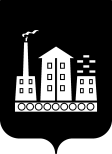 АДМИНИСТРАЦИЯ ГОРОДСКОГО ОКРУГА СПАССК-ДАЛЬНИЙ ПОСТАНОВЛЕНИЕ28 июля 2020г.                       г. Спасск-Дальний, Приморского края                    № 346-паОб утверждении актуализированной  схемы водоснабженияи водоотведения городского округа Спасск-ДальнийНа основании статьи 16 Федерального закона  от 06 октября 2003 года                № 131-ФЗ «Об общих принципах организации местного самоуправления в Российской Федерации», Федерального закона от 07 декабря 2011 года № 416-ФЗ «О водоснабжении и водоотведении», постановления Правительства Российской Федерации от 05 сентября 2013 года № 782 «О схемах водоснабжения и водоотведения», Устава городского округа Спасск-Дальний, Администрация городского округа Спасск-ДальнийПОСТАНОВЛЯЕТ:1. Утвердить прилагаемую актуализированную схему водоснабжения и водоотведения городского округа Спасск-Дальний.2. Признать утратившим силу постановление Администрации городского округа Спасск-Дальний от 07 августа 2015 года  № 500-па  «Об утверждении схемы водоснабжения и водоотведения городского округа Спасск-Дальний».3. Административному управлению Администрации городского округа Спасск-Дальний (Моняк) опубликовать настоящее постановление  в периодическом печатном издании и разместить на официальном сайте городского округа Спасск-Дальний.4. Контроль за исполнением данного постановления возложить на  заместителя  главы Администрации городского округа Спасск-Дальний П.О. Журавского.5. Настоящее постановление вступает в силу со дня его официального опубликования (обнародования).Исполняющий обязанности главыгородского округа Спасск-Дальний					  А.К. Бессонов  Утвержденапостановлением Администрациигородского округа Спасск-Дальнийот   28 июля 2020г.  № 346-паСХЕМА ВОДОСНАБЖЕНИЯ И ВОДООТВЕДЕНИЯ ГОРОДСКОГО ОКРУГА СПАССК-ДАЛЬНИЙ НА ПЕРИОД С 2020 ПО 2024 ГОДЫ И НА ПЕРСПЕКТИВУ ДО 2029 ГОДА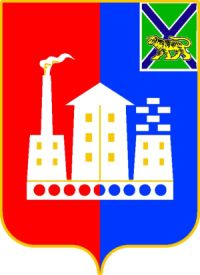 Городской округ Спасск-Дальний2020СодержаниеВведениеГлава I. Схема водоснабжения1. Существующее положение в сфере водоснабжения городского округа Спасск-Дальний1.1. Структура системы водоснабжения городского округа Спасск-Дальний1.2. Описание состояния существующих источников водоснабжения и водозаборных сооружений1.3. Описание существующих сооружений очистки и подготовки воды, включая оценку соответствия применяемой технологической схемы требованиям обеспечения нормативов качества и определение существующего дефицита (резерва) мощностей 1.4. Описание технологических зон водоснабжения1.5. Описание состояния и функционирования существующих насосных станций1.6. Описание состояния и функционирования водопроводных систем водоснабжения1.7. Описание территорий городского округа Спасск-Дальний, неохваченных централизованной системой водоснабжения1.8. Описание существующих технических и технологических проблем в водоснабжении города2. Существующие балансы производительности сооружений системы водоснабжения и потребления воды и удельное потребление2.1. Общий водный баланс подачи и реализации воды2.2. Территориальный водный баланс подачи воды2.3. Структурный водный баланс реализации воды по группам потребителей2.4. Сведения о действующих нормах удельного водопотребления населения и о фактическом удельном водопотреблении2.5. Описание системы коммерческого приборного учета воды, отпущенной из сетей абонентам и анализ планов по установке приборов учета2.6. Анализ резервов и дефицитов производственных мощностей системы водоснабжения городского округа Спасск-Дальний3. Перспективное потребление коммунальных ресурсов в сфере водоснабжения3.1. Сведения о фактическом и ожидаемом потреблении воды3.2. Описание территориальной структуры потребления воды3.3. Оценка расходов воды на водоснабжение по типам абонентов3.4. Сведения о фактических потерях воды при ее транспортировке3.5. Перспективные водные балансы3.6. Расчет требуемой мощности водозаборных и очистных сооружений исходя из данных о перспективном потреблении и величины неучтенных расходов и потерь воды при ее транспортировке, с указанием требуемых объемов подачи и потребления воды, дефицита (резерва) мощностей по зонам действия сооружений по годам на расчетный срок4. Предложения по строительству, реконструкции и модернизации объектов систем водоснабжения4.1. Сведения об объектах, предлагаемых к новому строительству4.2. Сведения о действующих объектах, предлагаемых к реконструкции (техническому перевооружению)4.3. Сведения о действующих объектах, предлагаемых к выводу из эксплуатации5. Предложения по строительству, реконструкции и модернизации линейных объектов централизованных систем водоснабжения5.1. Предложения по строительству и реконструкции водопроводных сетей для обеспечения перспективных изменений объема водоразбора во вновь осваиваемых районах городского округа Спасск-Дальнийпод жилищную, комплексную и производственную застройку5.2. Предложения по строительству и реконструкции насосных станций5.3. Сведения о развитии систем диспетчерезации, телемеханизации и систем управления режимами водоснабжения на объектах КГУП «Примтеплоэнерго»6. Экологические аспекты мероприятий по строительству и реконструкции объектов централизованной системы водоснабжения7. Оценка капитальных вложений в новое строительство, реконструкцию и модернизацию объектов централизованных систем водоснабженияГлава II. Схема водоотведения8. Существующее положение в сфере водоотведения городского округа Спасск-Дальний8.1. Описание структуры системы сбора, очистки и отведения сточных вод города и территориально-институционального деления города на зоны водоотведения8.2. Анализ состояния очистных сооружений и их влияния на состояние приемников очищенного стока8.3. Описание технологических зон водоотведения8.4. Описание состояния и функционирования системы утилизации осадка сточных вод8.5. Описание состояния и функционирования канализационных коллекторов и сетей и сооружений на них8.6. Оценка безопасности и надежности централизованных систем водоотведения и их управляемости8.7. Оценка воздействия централизованных систем водоотведения на окружающую среду8.8. Описание территорий городского округа Спасск-Дальний, неохваченных централизованной системой водоотведения8.9. Описание существующих технических и технологических проблем в водоотведении города9. Существующие балансы производительности сооружений системы водоотведения9.1. Баланс поступления сточных вод в централизованную систему водоотведения, с выделением видов централизованных систем водоотведения по бассейнам канализования очистных сооружений и прямых выпусков9.2. Оценка фактического притока неорганизованного стока по бассейнам канализования очистных сооружений и прямых выпусков9.3. Описание системы коммерческого учета принимаемых сточных вод и анализ планов по установке приборов учета9.4. Результаты анализа ретроспективных балансов поступления сточных вод в централизованную систему водоотведения по бассейнам канализования очистных сооружений и прямых выпусков и расчетным элементам территориального деления, с выделением зон дефицитов и резервов в каждой из рассматриваемых территориальных зон9.5. Результаты анализа гидравлических режимов и режимов работы элементов централизованной системы водоотведения (насосных станций, канализационных сетей) обеспечивающих транспортировку сточных вод от самого удаленного абонента до очистных сооружений и характеризующих существующие возможности передачи сточных вод на очистку9.6. Анализ резервов производственных мощностей и возможности расширения зоны действия очистных сооружений с наличием резерва в зонах дефицита10. Перспективные расчетные расходы сточных вод10.1.Сведения о годовом ожидаемом поступлении в централизованную систему водоотведения сточных вод 10.3. Расчет требуемой мощности очистных сооружений исходя из данных о перспективном расходе сточных вод с указанием требуемых объемов приема и очистки сточных вод, дефицита (резерва) мощностей по зонам действия сооружений по годам на расчетный срок11. Предложения по строительству, реконструкции и модернизации объектов централизованных систем водоотведения11.1. Сведения об объектах, планируемых к новому строительству для обеспечения транспортировки и очистки перспективного увеличения объема сточных вод11.2. Сведения о действующих объектах, планируемых к реконструкции для обеспечения транспортировки и очистки перспективного увеличения объема сточных вод11.3. Сведения о действующих объектах, планируемых к выводу из эксплуатации12. Предложения по строительству и реконструкции линейных объектов централизованных систем водоотведения12.1. Предложения по строительству и реконструкции канализационных сетей, канализационных коллекторов и объектов на них, обеспечивающих сбор и транспортировку перспективного увеличения объема сточных вод в существующих районах территории, а также во вновь осваиваемых районах города под жилищную, комплексную или производственную застройку12.2. Предложения по строительству и реконструкции канализационных сетей и объектов на них для обеспечения нормативной надежности водоотведения и подлежащих замене в связи с исчерпанием эксплуатационного ресурса12.3. Предложения по строительству и реконструкции канализационных сетей и объектов на них для обеспечения переключения прямых выпусков на очистные сооружения12.4. Предложения по строительству и реконструкции насосных станций12.5. Сведения о развитии системы коммерческого учета водоотведения, организациями, осуществляющими водоотведение13. Экологические аспекты мероприятий по строительству и реконструкции объектов централизованной системы водоотведения13.1. Сведения о мерах по предотвращению вредного воздействия на водный бассейн, предлагаемых к новому строительству и реконструкции Комплекса очистных сооружений канализации13.2. Сведения о мерах по предотвращению вредного воздействия на водный бассейн предлагаемых к новому строительству канализационных сетей13.3. Сведения о мерах по предотвращению вредного воздействия на окружающую среду при реализации мероприятий по утилизации осадка сточных вод14. Оценка капитальных вложений в новое строительство, реконструкцию и модернизацию объектов централизованных систем водоотведенияВведениеПроектирование систем водоснабжения и водоотведения городов представляет собой комплексную проблему, от правильного решения которой во многом зависят масштабы необходимых капитальных вложений в эти системы. Прогноз спроса на услуги по водоснабжению и водоотведению основан на прогнозировании развития города, в первую очередь его градостроительной деятельности, определённой генеральным планом на период до 2027 года.Рассмотрение проблемы начинается на стадии разработки генеральных планов в самом общем виде совместно с другими вопросами городской инфраструктуры, и такие решения носят предварительный характер. Даётся обоснование необходимости сооружения новых или расширение существующих элементов комплекса водопроводных очистных сооружений (КВОС) и комплекса очистных сооружений канализации (КОСК) для покрытия имеющегося дефицита мощности и возрастающих нагрузок по водоснабжению и водоотведению на расчётный срок. При этом рассмотрение вопросов выбора основного оборудования для КВОС и КОСК, насосных станций, а также трасс водопроводных и канализационных сетей от них производится только после технико-экономического обоснования принимаемых решений. В качестве основного предпроектного документа по развитию водопроводного и канализационного хозяйства города принята практика составления перспективных схем водоснабжения и водоотведения городов. Схемы разрабатываются на основе анализа фактических нагрузок потребителей по водоснабжению и водоотведению с учётом перспективного развития на 10 лет, структуры баланса водопотребления и водоотведения региона, оценки существующего состояния головных сооружений водопровода и канализации, насосных станций, а также водопроводных и канализационных сетей и возможности их дальнейшего использования, рассмотрения вопросов надёжности, экономичности.Обоснование решений (рекомендаций) при разработке схемы водоснабжения и водоотведения осуществляется на основе технико-экономического сопоставления вариантов развития систем водоснабжения и водоотведения в целом и отдельных их частей путем оценки их сравнительной эффективности по критерию минимума суммарных дисконтированных затрат.Основой для разработки и реализации схемы водоснабжения и водоотведения городского округа Спасск-Дальнийдо 2023 года является Федеральный закон от 7 декабря 2011 г. № 416-ФЗ "О водоснабжении и водоотведении", регулирующий всю систему взаимоотношений в водоснабжении и водоотведении и направленный на обеспечение устойчивого и надёжного водоснабжения и водоотведения, а также Генеральный план развития города.Технической базой разработки являются:– генеральный план развития города до 2029 года;– проектная и исполнительная документация по КВОС, КОСК, сетям водоснабжения, сетям канализации, насосным станциям;– данные технологического и коммерческого учета отпуска холодной воды, электроэнергии, измерений (журналов наблюдений, электронных архивов) по приборам контроля режимов отпуска и потребления холодной воды, электрической энергии (расход, давление).Глава I. Схема водоснабжения1. Существующее положение в сфере водоснабжения городского округа 	Спасск-Дальний1.1. Структура системы водоснабжения городского округа Спасск-ДальнийИсточником  производственного и хозяйственно-питьевого водоснабжения городского округа Спасск-Дальнийслужит водохранилище на реке Вишневка, расположенное в  от с.Вишневка Спасского района.Кроме того, в качестве источников водоснабжения используются 14 артезианских скважин. По территориальному размещению все скважины можно разделить группы:1 группа из трех скважин (№ 842, № 864, № 258а) расположена на территории микрорайона «50 лет Спасска»;2 группа из четырех скважин ( №8, № ПР-36, №11, №12) расположена на  юго-западе г. Спасска в районе поселка Шиферный;3 группа из трех скважин (№ 18-91, № ПР-28, № ПР-153) расположена на северной окраине города, на территории станции обезжелезивания возле завода строительных материалов;1 скважина № 13-561 в районе подстанции «Дальэнерго».Забор воды для водоснабжения потребителей г. Спасска-Дальнего осуществляется из водохранилища на р. Вишневка. Вода из Вишневского водохранилища насосной станцией 1 подъема, входящий в состав гидротехнических сооружений, подается по двум ниткам водопровода до насосной станции 2 подъема «Красный кут». Здесь происходит перераспределение исходной воды. Часть ее подается на технологические нужды ОАО «Спасскцемент», ОАО «Спасский комбинат асбоцементных изделий». Остальная же часть  подается, через насосную второго подъема,  на водопроводные очистные сооружения. После очистки, вода подается насосной станцией 3 подъема, совмещенной с ВОС, в разводящую сеть потребителям.Красный1.2. Описание состояния существующих источников водоснабжения и 	водозаборных сооруженийПроизводительность насосной станции 1 подъема составляет 39744.0 м3/сутки. Длина трубопроводов до насосной станции 2 подъема , диаметр труб . Производительность насосной станции  2 подъема составляет 20000.0 м3/сутки.Проектная производительность насосной станции 3 подъема составляет 16800.0 м3/сутки. Общая протяжённость сетей водоснабжения составляет .	Станция «обезжелезивания» включает: водозаборные скважины, насосную станцию второго подъема, два резервуара V = 250 м3 и V = 500 м3 , водонапорную башню объемом V = 250 м3, территория площадки огорожена и благоустроена. Размеры санитарной зоны выдержаны, согласно норм и требований, трубопроводы и водоводы на площадке проложены, частично наземно, частично подземно, различных диметров из полиэтиленовых, и стальных трубопроводов.  	На территории распложены 3-и водозаборные скважины ПР-153; ПР 18-91; ПР-28;   В настоящее время забор воды осуществляется из скважин № ПР-153 и ПР 18-91.	Здание станции обезжелезивания выполнено из кирпича, одноэтажное, типовых размеров12*18 м. Само здание находится в хорошем и исправном состоянии, за счет преждевременного текущего ремонта. Окна данного здания изношенны (на зиму утепляются пленкой), и требуют замены на пластиковые. Крыша здания в изношенном состоянии - трещины в местах стыков, частичное отслоение защитного слоя, требуется капитальный ремонт – производство скатной крыши из металлического профиля. Пол в здании частично (бетонный) - трещины, выбоины,  частично дощатый. В бытовом помещении дощатый пол отремонтирован., в хорошем состоянии.   	В здании, находятся фильтры, насосно-компрессорное оборудование, вспомогательные и бытовые помещения.    	Основная функция станции это - забор воды из артезианских скважин,  нейтрализация железа, посредством насыщения ее кислородом, и очисткой взвесей и примесей в зернистых фильтрах, загруженных гранодиоритом,  исходной воды.  Далее очищенная, вода подается потребителю микрорайона «Силикатный». 	Исходная, вода на станцию поступает из скважины № ПР-153 и ПР 18-91.	Скважина ПР-153 включает: здание скважины, насос с погружным электронасосным агрегатом марки ЭЦВ- 8-40-120 мощность электродвигателя 22 кВт., производительность 40 м3/час, напор воды 120 м., установлен прибор учета воды, а также 2-е задвижки.  Здание скважины находится в удовлетворительном состоянии. Стены - наблюдается небольшое разрушение кирпичной кладки наружной стены здания, отслоение покрасочного слоя внутренней стены здания. Водоподъемные  трубы - имеются мелкие коррозийные разрушения. Пол (бетонный)- имеются трещины, выбоины. Крыша - трещины в местах стыков, частичное отслоение защитного слоя. Установленный на скважине насос находится в удовлетворительном и исправном состоянии. 	Скважина ПР 18-91 включает: здание скважины, насос с погружным электронасосным агрегатом марки ЭЦВ  8-40-150 мощность электродвигателя 27 кВт., производительность 40 м3/час, напор воды 150 м., установлен прибор учета воды, а также 2-е задвижки.  Здание скважины находится в удовлетворительном состоянии. Стены - наблюдается небольшое разрушение кирпичной кладки наружной стены здания, отслоение покрасочного слоя внутренней стены здания. На трубах, в помещении, наблюдаются небольшие коррозийные разрушения. Водоподъемные  трубы - имеются мелкие коррозийные разрушения.  Пол (бетонный)- имеются трещины, выбоины. Крыша - трещины в местах стыков, частичное отслоение защитного слоя. Установленный на скважине насос находится в удовлетворительном и исправном состоянии. 	Вода от скважин  № ПР-153 и ПР 18-91 подается в пять вакуумно-эжекционных декарбанизаторов (ВЭД ). Вакуумно-эжекционные декарбонизаторы изготовлены согласно конструкции и схеме Комарчева были отремонтированы ( в количестве 5 шт.) работниками участка ВС и С и установлены в 2013 году взамен старых и непригодных к эксплуатации декарбонизаторов. На данный момент 5 вакуумно-эжекционных декарбонизаторов находятся, в хорошем и исправном рабочем состоянии. Их предназначение обусловлено глубоким удалением из воды  растворенной углекислоты( декарбонизации) до концентрации 3-5 мг/л и обогащения ее кислородом воздуха. При глубоком удалении углекислоты повышается  рН воды и создаются условия для быстрого и полного окисления растворенного железа. В итоге железо переходит в форму нерастворимых гидроксидов и отделяется от воды на фильтре. 	Далее вода поступает в рабочий резервуар V = 500 м3. Сам резервуар находится в удовлетворительном и исправном рабочем состоянии, имеются коррозийные разрушения. Служит данный резервуар для приема аэрированной воды на ВЭД. Работниками участка ВС и С ежегодно производится сброс воды, промывка, чистка и хлорирование объемным методом,  данного резервуара не менее 2 - ух раз.    	Далее вода содержащая взвешенное железо подается насосом второго подъема К 200- 150 – 315, (данный насос установлен работниками участка ВС и С  в 2014 году и находится в хорошем и исправном рабочем состоянии) на механические вертикальные фильтра. Производительность данного насоса Q (min-max м3/ч) 150-350.м3/час., достаточная, напор Н (max - min м3/ч)  41-36 достаточный, мощность электродвигателя  45/1450 кВт/об., достаточная, экономия электродвигателя по сравнению с предыдущими насосами значительная.  Для резервной работы используются 2 насоса Д 320 -50 и Д 320 – 70. Но данные насосы достаточно изношены, находятся в плохом рабочем состоянии и могут выйти из строя в любой момент. В данном случае необходима срочная замена данных резервных насосов на аналогичный насосу К 200- 150 – 315.  	Вода поступает на фильтра марки, фильтр № 1 и № 2 имеют марку О-2,6  диаметр корпуса 2,6 м., площадь фильтрования 5,3 м2., нормативная высота фильтрующего слоя 1 м. Фильтр № 3 и № 4 имеют марку О – 2  диаметр корпуса 2 м.,  площадь фильтрования 3,14  м2 нормативная высота фильтрующего слоя 1 м. Данные фильтры являются параллельно работающие вертикально механические. Фильтра находятся в удовлетворительном, рабочем состоянии.  Все фильтры имеют щелевые дренажи из нержавеющей стали, представляющие собой трубчатые лучи с отверстиями Д= 8 мм, с укрепленной поверх лучей щелеванной лентой размером 0,5 мм. В 2014 г,  работниками участка ВС и С произведен капитальный ремонт в  фильтрах № 1, 2, 3 лучевого щелевого дренажа и данные дренажи находятся в исправном рабочем состоянии . В фильтре № 4 лучевой щелевой дренаж находится в рабочем состоянии, но необходима его замена. Качество очищенной воды зависит от засоренности в фильтрах фильтрующей загрузки в данном случае это гранодиорит, от периодичности промывания данных фильтров и достаточности давления воздуха нагнетаемого компрессорным и воздушным оборудованием. Промывка фильтров производится так же насосами второго подъема, из рабочего резервуара для приема аэрированной воды, неочищенной водой. Промывная вода по дренажному лотку отводится в канализацию. Для усиления промывки, в начале ее подается воздух от компрессора, установлено в здании станции. Данный компрессор марки MIDCO ( Индия) с собственным  ресивером объемом 500 л., рабочее давление компрессора не более 10,5 кг/см2. Работа данного компрессора выполняется неудовлетворительно, плохо т. к., объема ресивера компрессора недостаточно для выполнения нормальной промывки фильтра, а также данный компрессор достаточно изношен. Необходима его замена. 	Далее очищенная, вода из фильтров подается в водонапорную башню, расположенную на территории станции  и  водопроводную сеть, а далее потребителю. Данная водонапорная башня, объемом 250 м3,  находится в плохом состоянии, достаточно сильно подвержена коррозии, периодически выполняется текущий ремонт, а также при возникновении утечек, выполняется их устранение установкой металлических латок. В связи, с чем необходима ее полная замена. 	Весь технологический процесс связан инженерными сетями водоснабжения - водоводами, трубопроводами различных диаметров, и соответственно регулирующей и водозапорной арматурой. Контроль давления воздуха и воды производится согласно манометров.  Данные трубопроводы находятся в рабочем, но неудовлетворительном состоянии, подвержены коррозии, имеется наличие хомутов. Имеется участки которые находятся в непригодном эксплуатационном состоянии поэтому их нужно заменить.	Участки водопроводной сети станции «Обезжелезивания», подлежащие замене: - необходимо заменить участок подачи воды от рабочего резервуара до фильтра D 250 2-е нитки по 60 м. Всего 120 м., а также запорной арматуры: задвижка D 250 мм  – 2 шт. - необходимо заменить участок трубопровода подачи воды от фильтров до водонапорной башни D 250 длина 30 м. А также запорной арматуры в количестве: D 250 – 2 шт	Насосная станция 2-го подъема «Рынок». Насосная станция «Рынок» включает: здание, с машинным отделением, бытовое помещение, щитовую, резервуар. Территория площадки огорожена и благоустроена. Размеры санитарной зоны выдержаны, согласно норм и требований.      Здание станции выполнено из кирпичной кладки, одноэтажное, типовых размеров 6,9*12,92 м. Наблюдаются значительные трещины кирпичной кладки с наружной стороны здания. В связи с чем требуется ремонт наружной стены. Окна данного здания изношенны (на зиму утепляются пленкой), и требуют замены на пластиковые. Пол  частично (бетонный) - трещины, выбоины, частично дощатый, в удовлетворительном состоянии. Крыша двухскатная с покрытием волнистого шифера  -  значительное разрушение, дыры, трещины, требуется капитальный ремонт – производство скатной крыши из металлического профиля. 	В здании находится машинное отделение, в котором расположено насосное оборудование, водозапорная арматура (в основном задвижки), а также контрольно измерительная приборы учета воды и давления.	Предназначена насосная станции 2-го подъема «Рынок», для осуществления дополнительного напора (подпитки) и бесперебойной подачи чистой  воды  потребителям районов «Заречная часть города», с. Спасское, «Центральная городская больница».	Исходная чистая вода на станцию поступает по подземному водоводу ф 150, а далее за счет насосной станции WILO происходит подкачка и осуществление дополнительного, заданного напора воды и дальнейшее распределение воды,  потребителям. Насосная станция WILO и ее автоматика находится в исправном рабочем состоянии. Подземный водовод, находится в удовлетворительном состоянии, подвержен коррозии, имеет хомуты. Трубопроводы в самой станции окрашены, в 2014 году, подвержены незначительной коррозии. Водоизмерительное оборудование, а также задвижки находятся в удовлетворительном рабочем состоянии.  Для резервной работы используются 3 насоса К 100 – 165 – 250. Данные насосы находятся в удовлетворительном рабочем состоянии.	Насосная станция 2-го подъема «Лазо». Станция «Лазо» включает: машинное отделение, бытовое помещение и щитовую, водозаборные скважины, резервуар накопитель V = 250 м3. Территория площадки огорожена и благоустроена. Трубопроводы и водоводы на площадке проложены, частично наземно, частично подземно, различных диметров из стальных трубопроводов.  	Предназначена станция 2-го подъема «Лазо» для осуществления бесперебойной подачи чистой  воды  потребителям микрорайона «Лазо».	Здание станции 2-го подъема «Лазо» выполнено из бетонных блоков, одноэтажное, типовых размеров 16,5х9,7*17,3х8  м., находится в плохом и требующим капитального ремонта состоянии. Наблюдаются значительные трещины бетонных блоков, в потолочных плитах перекрытия имеются дыры.  Окна данного здания изношенны (на зиму утепляются пленкой), и требуют замены на пластиковые. Пол  частично (бетонный)- трещины, выбоины частично дощатый, в удовлетворительном состоянии. Крыша частично двухскатная с покрытием волнистого шифера, частично из мягкой кровли  -  значительное разрушение, дыры, трещины в местах стыков, частичное отслоение защитного слоя. Требуется капитальный ремонт – производство скатной крыши из металлического профиля.	В здании находится машинное отделение, в котором расположено насосное оборудование, водозапорная арматура (в основном задвижки), а также контрольно измерительная приборы учета воды и давления.	Скважина № 6480 включает: насос с погружным электронасосным агрегатом марки ЭЦВ 10-120-100, мощность электродвигателя 45 кВт., производительность 120 м3/час, напор воды 100 м., установлено  2-е задвижки. Здание скважины находится в удовлетворительном состоянии – требуется капитальный ремонт. Стены - наблюдается значительные трещины кирпичной кладки наружной стены здания, отслоение покрасочного слоя внутренней стены здания. Водоподъемные  трубы - имеются мелкие коррозийные разрушения. Пол (бетонный)- имеются трещины, выбоины. Крыша - трещины в местах стыков, частичное отслоение защитного слоя, требуется ремонт. Установленный на скважине насос находится в неудовлетворительном состоянии – требуется замена.	Скважина №  В - 869 включает: насос с погружным электронасосным агрегатом марки ЭЦВ 10-120-160, мощность электродвигателя 75 кВт., производительность 120 м3/час, напор воды 160 м., установлено  также 2-е задвижки. Здание скважины находится в неудовлетворительном  состоянии, требуется капитальный ремонт. Стены - наблюдается значительные трещины. Водоподъемные  трубы - имеются коррозийные разрушения. Пол (бетонный)- имеются трещины, выбоины. Крыша - трещины в местах стыков, частичное отслоение защитного слоя, требуется ремонт. Установленный на скважине насос находится в рабочем состоянии. Ограждение зоны санитарной охраны отсутствует. 	Исходная, вода на насосную станцию поступает из артезианских скважин № 6480 и № В - 869, и далее посредством, регулировки водонапорной и водоизмерительной аппаратуры, происходит  дальнейшее распределение воды в сеть потребителям. При нормальной работе насосной станции 2-го подъема, а также при отсутствии аварий утечек и пожаров, объема и напора воды, производимой скважиной № В - 869 достаточно, для нужд потребителей.  	На станции 2-го подъема расположены 2-а насоса КСМ – 100,  для создания дополнительного, при необходимости,  напора воды. Данные насосы находятся в плохом состоянии.  А также на территории станции  расположен резервуар для накопления и хранения чистой воды, для резервной работы. Резервуар находится в удовлетворительном и исправном рабочем состоянии, имеются коррозийные разрушения – требуется текущий ремонт.Водовод поступления воды от скважины № В - 869 находится в удовлетворительном состоянии, подвержен коррозии имеет хомуты. Трубопроводы в машинном отделении станции окрашены в 2014 году, подвержены значительной коррозии. Водоизмерительное оборудование, а также задвижки находятся в удовлетворительном рабочем состоянии.Артезианская скважина № 8 Микрорайона «Шиферный». Размеры санитарной зоны выдержаны, согласно норм и требований.Предназначена артезианская скважина № 8 для обеспечения потребителей чистой, питьевой водой микрорайона «Шиферный», а также  для осуществления дополнительного напора (подпитки) и бесперебойной подачи чистой  воды  потребителям районов «Центр – 1 » и «Центр - 2» Здание артезианской скважины  выполнено, из кирпичной кладки с наружной и внутренней штукатуркой, находится удовлетворительном состоянии. Наблюдаются  незначительные, мелкие трещины штукатурки. В 2014 работниками участка ВС и С произведен косметический ремонт здания. Пол бетонный - трещины, выбоины, находится в удовлетворительном состоянии. Крыша из мягкой кровли -  значительное разрушение, дыры, трещины в местах стыков, частичное отслоение защитного слоя. Требуется капитальный ремонт – мягкой кровли. Артезианская скважина № 8 включает: насос с погружным электронасосным агрегатом марки ЭЦВ 10-65-110, мощность электродвигателя 32 кВт., производительность 65 м3/час, напор воды 110 м., установлено  2-е задвижки и водомер. В 2013 году выполнен капитальный ремонт водоизмерительного узла.  Водоподъемные  трубы - имеются мелкие коррозийные разрушения – в удовлетворительном состоянии. Установленный на скважине насос находится в удовлетворительном рабочем состоянии.	Артезианская скважина № В-794 (11) Микрорайона «Шиферный». Размеры санитарной зоны выдержаны, согласно норм и требований.	Предназначена артезианская скважина № В-794 (11) для обеспечения потребителей чистой, питьевой водой микрорайона «Шиферный».	Здание артезианской скважины  выполнено, из кирпичной кладки. Наблюдаются значительные трещины и нарушение кирпичной кладки. В 2014 работниками участка ВС и С произведен косметический ремонт здания. Требуется капитальный ремонт здания.  Пол бетонный - трещины, выбоины, находится в удовлетворительном состоянии. В потолочных плитах перекрытия имеются трещины. Крыша из мягкой кровли -  значительное разрушение, дыры, трещины в местах стыков, частичное отслоение защитного слоя. Требуется капитальный ремонт – мягкой кровли. Артезианская скважина № В-794 (11) включает: насос с погружным электронасосным агрегатом марки ЭЦВ 8-40-150, мощность электродвигателя 27 кВт., производительность 40 м3/час, напор воды 150 м., установлено  2-е задвижки и водомер. В 2013 году выполнен капитальный ремонт водоизмерительного узла.  Водоподъемные  трубы - имеются мелкие коррозийные разрушения – в удовлетворительном состоянии. Установленный на скважине насос находится в удовлетворительном рабочем состоянии.	Артезианская скважина № 12 Микрорайона «Шиферный». Размеры санитарной зоны выдержаны, согласно норм и требований.	Предназначена артезианская скважина № 12 для обеспечения потребителей чистой, питьевой водой микрорайона «Шиферный».	Здание артезианской скважины  выполнено, из кирпичной кладки. Наблюдаются трещины кирпичной кладки. В 2014 работниками участка ВС и С произведен косметический ремонт здания. Пол бетонный - трещины, выбоины, находится в удовлетворительном состоянии. В потолочных плитах перекрытия имеются трещины.  Крыша из мягкой кровли -  слоя. Требуется капитальный ремонт – мягкой кровли. 	Артезианская скважина №12 значительное разрушение, дыры, трещины в местах стыков, частичное отслоение защитного слоя. Требуется капитальный ремонт – мягкой кровли.	Артезианская скважина №12 включает: насос с погружным электронасосным агрегатом марки ЭЦВ 8-25-110. производительность 25 м3/час, напор воды 110 м., установлено  2-е задвижки и водомер. В 2013 году выполнен капитальный ремонт водоизмерительного узла.  Водоподъемные  трубы - имеются мелкие коррозийные разрушения – в удовлетворительном состоянии. Установленный на скважине насос находится в удовлетворительном рабочем состоянии.	Артезианская скважина № ПР -156 микрорайона «Блюхера». Ограждение зоны санитарной охраны скважины было похищено в 2014 году неустановленными лицами. Необходима повторная установка ограждения. 	Предназначена артезианская скважина № ПР -156 для осуществления дополнительного напора (подпитки) и бесперебойной подачи чистой  воды  потребителям микрорайона «Блюхера».	Здание артезианской скважины выполнено из стального листового материала. Подвержено значительной коррозии. Необходим капитальный ремонт – выполнить постройку нового здания из кирпича. Пол бетонный - трещины, выбоины, находится в удовлетворительном состоянии, требуется капитальный ремонт. Двери здания также были похищены неустановленными лицами в 2014 году. Требуется установка новых дверей.   	Артезианская скважина № ПР -156 включает: насос с погружным электронасосным агрегатом марки ЭЦВ 8-25-110 производительность 25 м3/час, напор воды 110 м. Две задвижки и водомер были похищены неустановленными лицами в 2014 году. А также совершено хищение пускового устройства насоса скважины, кабеля  и вся электрическая проводка. В результате необходим капитальный ремонт электротехнической части, а также капитальный ремонт водомерного узла скважины. О состоянии магистральных и разводящих сетей в городе Спасске - Дальнем можно судить по величине сверхнормативных потерь, которые составляют  24 %, размер износа сетей составляет  73,8% Объем потерь воды  из-за аварий в среднем, за год, оценивается в 
1320,6 тыс. куб. м.Кроме того, выявлено, что фактические потери напора в 1,5 - 3 раза больше расчетных из-за коррозии трубопроводов. Лабораторией коррозии и защиты металлов Дальневосточной государственной морской академии скорость коррозии трубопроводов в Приморском крае оценивается в 0,1 - 0,2 мм/год. Подача в сеть коррозионно-активной воды способствует ее вторичному загрязнению.1.3. Описание существующих сооружений очистки и подготовки воды, включая 	оценку соответствия применяемой технологической схемы требованиям 	обеспечения нормативов качества и определение существующего дефицита 	(резерва) мощностей.	Комплекс водоочистных сооружений (КВОС).Очистка воды для питьевого и хозяйственно-бытового водоснабжения, забираемой из Вишневского водохранилища, осуществляется на водопроводных очистных сооружениях производительностью 17400 м3/сутки, имеющих следующий состав:смеситель - 1 шт.;осветлители со взвешенным осадком - 3 шт.;реагентное хозяйство с цехами коагулянта;скорые фильтры с многослойной загрузкой - 5 шт.;хлораторная, совмещенная со складом хлора;водонапорная башня для хранения промывной воды;резервуары чистой воды объемом 2000 м3 каждый - 2 шт.;сооружения   оборотной     системы     водоснабжения   промывных     вод:
резервуар промывных вод объемом 560 м3- 1 шт., насосная станция, оборудованная
насосами марки 4К12 - 2 шт. (1 рабочий; 1 резервный) производительностью 12мЗ/час каждый, здание сгустителей осадка;Осадок из осветлителей подается в здание сгустителей осадка для дальнейшего уплотнения, и далее перекачивается на иловые поля для обезвоживания.Водопроводная очистная станция предназначена для подготовки воды с содержанием взвешенных веществ от 100 до 1000мг/л, с повышением в отдельные периоды до 2000 мг/л, цветностью до 150 градусов.	На водопроводной очистной станции принят следующий метод очистки, обеспечивающий указанное качество воды: обработка реагентами (коагулянт, известь, хлор), осветление в осветлителях со взвешенным осадком, фильтрование на скорых фильтрах.	Режим работы сооружений равномерный, круглосуточный. Очистка воды, забираемой из скважинных водозаборов, осуществляется на станции обезжелезивания производительностью 715.4 тыс.м3/год, имеющей следующий состав:вакуумно-эжекционные декарбонизаторы - 5 шт.;водонапорная башня;напорные фильтры с загрузкой гранодиоритовым песком - 5 шт.;резервуар промывной воды объемом 500 м3- 1 шт.;-	насосная станция промывной воды, оборудованная насосами марки   320/40 -2 шт. (1 рабочий; 1 резервный) производительностью 320 м3/час каждый;-	бактерицидная установка марки ОВ - 50 - 2 шт.Вода, подаваемая в распределительную сеть г. Спасска – Дальнего, соответствует ГОСТу 2874-82 «Вода питьевая. Гигиенические требования и контроль за качеством» и требованиям СанПиН 21.4.559-96 «Питьевая вода. Гигиенические требования к качеству воды централизованных систем питьевого водоснабжения. Контроль качества».	Резерв мощности водоочистных сооружений составляет 0,4 тыс.м3/сутки.Описание технологических зон водоснабжения	Вода из Вишневского водохранилища насосной станцией 1 подъема, входящей в состав гидротехнических сооружений, подается по двум ниткам водопровода до насосной станции 2 подъема «Красный Кут». Здесь происходит перераспределение исходной воды. Часть ее подается на технологические нужды ОАО «Спасскцемент», остальная часть подается через насосную 2 подъема на водопроводные очистные сооружения. После очистки вода поступает через насосную станцию 3 подъема, совмещенную с ВОС, в разводящую сеть потребителям. 	Водопроводные очистные сооружения поверхностных вод расположены на     юго – восточной окраине города.	Системы водоснабжения, переданные на обслуживание району «Водоканал», подразделяются по микрорайонам и в большинстве своем не имеют связи между собой.	Центральная часть города соединена единой кольцевой сетью с микрорайоном № 2. Для обеспечения водой этих двух микрорайонов используется смешанное водоснабжение: из поверхностного и подземных источников. Вода поступает после очистных сооружений.При помощи подкачивающей насосной станции, получающей воду из сети 1 и 2 микрорайонов (центральная часть города), осуществляется водоснабжение заречной части города и больничного комплекса.	Микрорайон «50 лет Спасска» обеспечивается водой из подземных (попеременно работающие 3 скважины - № 258а,842,886) и поверхностного источников.	В микрорайоне пос. Шиферный водоснабжение осуществляется из 3 попеременно работающих скважин № 8, № В-794, № 12, подающих воду в автономную, кольцевую разводящую сеть.	В микрорайоне «Дальэнерго» водоснабжение осуществляется с помощью поверхностного источника. В данном районе расположена скважина № В-651, которая находится в резерве и может использоваться в случае возникновения аварийных ситуаций.	Станция обезжелезивания для обработки подземных вод расположена в северной части города.	Микрорайон «Силикатный» также имеет автономную систему водоснабжения. Вода подается из 2 скважин, проходит предварительную водоподготовку на станции обезжелезивания, после чего подается в разводящую сеть потребителю.	1.5.Описание состояния и функционирования существующих насосных станцийИзнос насосного оборудования на водопроводных насосных станциях и скважинах составляет  65%Необходимо выполнить модернизацию насосного оборудования:- на скважине  № ПР-23  замена артезианского насоса ЭЦВ 10-120-160;	- насосная станция II подъема "Рынок" - насос К100-65-250;- насосная станция II подъема "Обезжелезивания"-насос К200-150-315;- скважина № 69 - замена насоса  ЭЦВ 8-40-120;- скважина № 42 - замена насоса ЭЦВ 8-40-120;- скважина №21 - замена насоса ЭЦВ 10-120-120;	1.6.Описание состояния и функционирования водопроводных системводоснабжения	В настоящее время на  обслуживании   находится   163.6 км  водопроводных  сетей, износ  сетей  составляет  67,7%.	Необходимо  выполнить следующие  работы по модернизации участков водопроводной сети:	- ул. Советская с ул. Вокзальная  ф 100мм ,протяженность  70м;	-  ул. Краснознаменная до ТК ул. Пушкинская, 11, ф 100мм, протяженность 100м;	- от насосной станции 2-го подъема «Красный Кут» до котельной № 8, ф 200мм, протяженность 950м;	- по ул. Цементная, 22  ф 100мм,протяженность 92м.	Износ сооружений на водопроводных  сетях составляет  60%	- замена водоразборных колонок -27 шт;	- замена люков  и колец водопроводных колодцев -60шт;	- замена плит перекрытия-40 шт.	1.7. Описание территорий городского округа Спасск-Дальний, неохваченных централизованной системой водоснабжения	На территории городского округа Спасск-Дальний имеется 3316 частных домов.Большая часть которых находится в микрорайонах «Партизанский», «Заречная часть», «Северный», «РТС», пос. «Шиферный», микрорайон им. С.Лазо, микрорайон №3 (Силикатный).	Обеспечение питьевой водой происходит в данных районах города происходит следующим образом:	«Партизанский» - шахтные колодцы;	«Заречная часть» - водоразборные колонки;	«Северный»» - водоразборные колонки;	РТС» - шахтные колодцы, подвоз воды;	микрорайон им. С.Лазо - водоразборные колонки;	пос. «Шиферный» - водоразборные колонки.	Всего действующих водоразборных колонок в частном секторе – 132 шт.	Обслуживанием водоразборных колонок и подвозом воды в микрорайон «РТС» занимается специализированная организация район «Водоканал» филиала «Спасский» КГУП «Примтеплоэнерго».	Не решенной проблемой в настоящее время является содержание питьевых колодцев на территории частного сектора.	Также в течение последних лет не выделяются денежные средства для развития сетей водоснабжения частного сектора, что не позволяет иметь гарантированные источники питьевой воды.	1.8.Описание существующих  технических  и технологических  проблем  в водоснабжении города.	Гидротехнические  сооружения эксплуатируются с . без капитальногоремонта, что привело к разрушению  железобетонных сооружений, укреплений   откоса  плотины:- водосбросной  канал  разрушается  по всей длине, при  этом толщина  отставшего бетона  достигает  100мм   и большая часть арматуры оголена;- на ливнеотводных  лотках  имеется  значительное количество трещин, а также отслоения  бетона и оголения арматуры;- обнаружены  следы  размыва каменного одиночного мощения  поверхности откоса.	Для  ликвидации угрозы жизнеобеспечения  городу  необходимо  выполнить следующие  виды работ:	выполнить реконструкцию сооружений  гидроузла Вишневского водохранилища:- водосбросной канал;- ливнеотводные лотки;- отсыпка откоса  тела плотины камнем;- замена  водопровода  ф  500мм.Отсутствует система  телемеханизации и систем управления режимами водоснабжения на объектах КГУП «Примтеплоэнерго.Отсутствует система автоматизации на водопроводных насосных станциях и скважинах.	2.3. Структурный водный баланс реализации воды по группам потребителейОсновным потребителем холодного водоснабжения является в городе Спасске - Дальнем и Спасском районе население и его доля составляет 73%. Доля бюджетных организаций в водопотреблении составляет 9%, прочие 6,5%, в том числе крупнейший потребитель является ОАО «Спасскцемент» доля 12%.Расход воды по группам потребителей: 2.5. Описание системы коммерческого приборного учета воды, отпущенной из сетей абонентам и анализ планов по установке приборов учета2.6. Анализ резервов и дефицитов производственных мощностей системы водоснабжения городского округа Спасск-Дальний3. Перспективное потребление коммунальных ресурсов в сфере водоснабжения	3.1. Сведения о фактическом и ожидаемом потреблении воды	3.2. Описание территориальной структуры потребления воды	3.3. Оценка расходов воды на водоснабжение по типам абонентов	3.4. Сведения о фактических потерях воды при ее транспортировке	3.5. Перспективные водные балансы	3.6. Расчет требуемой мощности водозаборных и очистных сооружений исходя из данных о перспективном потреблении и величины неучтенных расходов и потерь воды при ее транспортировке, с указанием требуемых объемов подачи и потребления воды, дефицита (резерва) мощностей по зонам действия сооружений по годам на расчетный срок4. Предложения по строительству, реконструкции и модернизации объектов системводоснабжения	4.1. Сведения об объектах, предлагаемых к новому строительствуСистемы водоснабжения, переданные на обслуживание району «Водоканал», подразделяются по микрорайонам и в большинстве своем не имеют связи между собой.Выполнить  закольцовку   водопровода в  III  микрорайоне, с подключением водопровода, подающего воду с Вишневского водохранилища.Соединить единой кольцевой сетью с Шиферный поселок с микрорайоном «Дальэнерго». Для обеспечения водой этих двух микрорайонов будет использоваться смешанное водоснабжение: из поверхностного и подземных источников. На основании технических рекомендаций по обеспечению водой населения и промышленных зон  г. Спасска-Дальнего  и Спасского района  из подземных  источников рассмотреть возможность подготовки проектно-сметной документации для реализации этой программы.	4.2. Сведения о действующих объектах, предлагаемых к реконструкции (техническому перевооружению)Замена водопровода от  насосной станции «Красный кут» до котельной № 8, расположенной на территории ОАО « Спасскцемент».Выполнить систему  телемеханизации и систем управления режимами водоснабжения на объектах КГУП «Примтеплоэнерго.Выполнить систему  автоматизации на водопроводных насосных станциях и скважинах.Выполнить реконструкцию сооружений  гидроузла Вишневского  водохранилища:- водосбросной канал;- ливнеотводные лотки;- отсыпка откоса  тела плотины камнем;- замена  водопровода  ф  500мм.	4.3. Сведения о действующих объектах, предлагаемых к выводу из эксплуатацииПри выполнении закольцовки   водопровода в  III  микрорайоне, с подключением водопровода, подающего воду с Вишневского водохранилища позволит вывести из эксплуатации водопроводную  насосную станцию обезжелезивания.5. Предложения по строительству, реконструкции и модернизации линейных объектов централизованных систем водоснабжения	5.1. Предложения по строительству и реконструкции водопроводных сетей для обеспечения перспективных изменений объема водоразбора во вновь осваиваемых районах городского округа Спасск-Дальний под жилищную, комплексную и производственную застройку	В настоящее время на  обслуживании   находится   163.6 км  водопроводных  сетей, износ  сетей  составляет  67,7%.Строительство:-подключение водопровода Ш микрорайона к центральной части города диаметром 200мм, протяженность 200м;-для соединения единой кольцевой сетью Шиферного поселка  с микрорайоном «Дальэнерго»  выполнить строительство водопровода диаметром 200мм, протяженностью 900м.Реконструкция:-замена водопровода от насосной станции 2 подъема до   котельной № 8,диаметром 200мм,протяженностью 6130м;-замена водопровода по  ул. Ленинской  от здания стройматериалов до  ул.Ленинской,220диаметром 100мм,  протяженностью 630 м;-замена водопровода по ул. Т. Шевченко диаметром 100мм, протяженностью 2100 м;-замена водопровода  от насосной станции «Рынок» до ул. Подгорная диаметром 200 мм, протяженностью 1300 м.Модернизация:Необходимо  выполнить следующие  работы по модернизации участков водопроводной сети:- ул. Советская с ул. Вокзальная  диаметром 100мм ,протяженностью  70м;-  ул. Краснознаменная до ТК ул. Пушкинская, 11, диаметром 100мм, протяженностью 100м;- от насосной станции 2-го подъема «Красный Кут» до котельной № 8, диаметром 200мм, протяженность 950м;- по ул. Цементная, 22  диаметром 100мм,протяженностью 92м.Износ сооружений на водопроводных  сетях составляет  60%- замена водоразборных колонок -27 шт;- замена люков  и колец водопроводных колодцев -60шт;- замена плит перекрытия-40 шт.	5.2. Предложения по строительству и реконструкции насосных станций	Необходимо выполнить модернизацию насосного оборудования:- на скважине  № ПР-23  замена артезианского насоса ЭЦВ 10-120-160;- насосная станция II подъема "Рынок"- насос К100-65-250;- насосная станция II подъема "Обезжелезивания",-насос К200-150-315;- скважина № 69 - замена насоса  ЭЦВ 8-40-120;- скважина № 42 - замена насоса ЭЦВ 8-40-120;- скважина №21 - замена насоса ЭЦВ 10-120-120.	5.3. Сведения о развитии систем диспетчеризации, телемеханизации и систем управления режимами водоснабжения на объектах КГУП «Примтеплоэнерго»	Для управления  режимами водоснабжения на объектах  КГУП «Примтеплоэнерго»  создана диспетчерская служба.	Телемеханизации и систем управления  режимами водоснабжения нет. Разработано техническое задание на разработку системы автоматизации.Общие сведенияНазначение и цели создания подсистемыСистема автоматизации должна являться единой для объектов водокоммунального хозяйства (ВКХ) г. Спасск-Дальний. Функционально система автоматизации объектов ВКХ должна разделяться на две подсистемы:Автоматизированную систему управления технологическим процессом. Сокращенное наименование – АСУТП;Автоматизированную систему диспетчерского управления электроснабжением. Сокращенное наименование – АСДУЭ (АСУ ЭС).Полное наименование системыСистема автоматизации и диспетчеризации электроснабжения и технологических процессов на объектах   водокоммунального  хозяйства (ВКХ)  филиала  «Спасский».Условное наименование системыАСУ ТП, АСДУЭ  объектов  ВКХ  филиала  «Спасский».ЗаказчикКраевое  государственное  унитарное  предприятие  «Примтеплоэнерго».Пользователь системыКраевое  государственное  унитарное  предприятие  «Примтеплоэнерго»,  филиал  «Спасский».Генеральный проектировщикЗАО «Шнейдер-Электрик».Разработчик и изготовитель системыЗАО «Шнейдер-Электрик».Основание  для  разработки  и  перечень  документов, на  основании  которых создается  системаДоговор  №1130422  от  10.02.2012 г.  между  КГУП  «Примтеплоэнерго»   и  ЗАО  «Шнейдер  Электрик».Краткая характеристика и состав объекта автоматизацииКраткая характеристикаВсе  объекты  ВКХ  филиала  «Спасский»  организационно  объединены  в  несколько  групп:Водозаборповерхностный						1 шт.подземный                     					17 шт.Водонасосные станции (ВНС) с напряжением питающей сети 0,4 кВ		7 шт.Очистные сооружения водопроводастанция осветления     					1 шт.станция обезжелезивания      				1 шт.Канализационные станции	(КНС)с напряжением питающей сети 0,4 кВ		11 шт.Очистные сооружения канализации   			3 шт.Поверхностный  водозабор,  гидроузел «Вишневка»Расположен  на  Вишневском  водохранилище,  на  расстоянии,  около  20 км.  до  ВОС 3-го подъема. В составе гидроузла  4  насоса  с  асинхронным  электроприводом  0,4 кВ,  мощностью  от  50  до  250 кВт.Режим  работы  насосов – непрерывный. Режим  управления  насосами – ручной,  (местный). Способ регулирования подачи воды насосными агрегатами – дросселирование  задвижками на напорных трубопроводах.Все задвижки напорных и всасывающих трубопроводов оснащены  электроприводами.  Станция  расположена  в  зоне  уверенного  покрытия  сотовой  связи  GSM.   Местный  оператор  сотовой  связи – НТК,  новая  телефонная  компания. Водонасосные станции   (ВНС)  с напряжением питающей сети 0,4 кВ содержат  от  2х  и  более  насосных  агрегатов,  обеспечивающих  основное  водоснабжение  всех  потребителей  воды  округа.Мощность  электродвигателей  насосов  варьируется  от  1,8 до 75 кВт.Электропривод  для  всех  насосов - 3-х  фазный  асинхронный  двигатель  на  напряжение  0,4 кв.Пуск  всех  электродвигателей – прямой,  без  использования  устройств  плавного  пуска  и  частотных   преобразователей.Насосные станции (ВНС)  имеют  дежурно-эксплуатационный  персонал.  Подземные  источники  водоснабжения – скважины.     Расположены  по  всей  территории  филиала  «Спасский».На  всех   скважинах  установлено  по  одному  насосу  типа  ЭЦВ,  с  асинхронным  электроприводом  мощностью  от  5,5  до  65 кВт.Пуск  всех  электродвигателей – прямой,  без  использования  устройств  плавного  пуска  и  частотных   преобразователей.Нагрузкой  части  скважин  является  непосредственно  городская   водопроводная  сеть.Часть скважин  работает  на  резервуар  чистой воды (РЧВ).  Станция  осветления.     ВОС  III-го  подъема.Расположена  по  ул.Красногвардейская.     Является  особо  важным  объектом  водоснабжения  г.Спасск-Дальний  и  прилегающих  населённых  пунктов.Исходная вода для последующей очистки поступает от гидроузла Вишневка.Насосное  оборудование  ВОС  III-го  подъема:Насосы  с  асинхронным  электроприводом  напряжением  0,4 Кв. – 5 шт.Мощность  электроприводов  насосов – 90 кВт.Запорно-регулирующая арматура:Мощность  электроприводов  задвижек  и  вспомогательного  оборудования  от  0,75 до  4  Квт.     Пуск  всех  электродвигателей – прямой,  без  использования  устройств  плавного  пуска  и  частотных   преобразователей.Канализационные  станции (КНС)  обеспечивают  перекачку  сточных  вод  с  населённых  пунктов  на  очистные  сооружения.   Все  КНС  расположены  равномерно  по  всей  территории  водоснабжения,  относящейся  к  филиалу  «Спасский».На  КНС  установлено  от  1  до  5-и   насосных  агрегата  с асинхронным  электроприводом  мощностью  от  11  до  160 кВт.  и  напряжением  0,4 кВ.   Пуск  всех  электродвигателей – прямой,  без  использования  устройств  плавного  пуска  и  частотных   преобразователей.Все  КНС  расположены  в  зоне  уверенного  покрытия  сотовой  связью  GSM.   На  некоторые  КНС  проведена  телефонная  линия.Все  КНС   имеют  дежурно-эксплуатационный  персонал.Канализационные  очистные  сооружения (КОС)   расположены  в  пригороде  Спасска-Дальнего.   В  состав  группы  очистных  сооружений  входят  три  объекта:КОС  «Центр»,  пригородное с.Спасское;КОС  «50 лет  Спасска»,  с.Дубовское – 530км.;КОС  «Биология»,  пригород  Спасск-Дальнего.Из-за большой степени  изношенности и моральной старости  капитальных   сооружений  КОС «Центр», КОС «50 лет Спасска»  и  КОС «Биология» не рассматриваются в Техническом задании как объект АСУ ТП. Интеграция АСУ ТП данных сооружений в единую систему  автоматизации возможна  после проведения  капитальной  реконструкции объектов.Условия эксплуатацииОбъекты автоматизации эксплуатируются в следующих климатических условиях:абсолютная минимальная температура  до  – 45С;абсолютная максимальная температура до  +39С.Подсистема АСУ ТПНазначениеПодсистема АСУ ТП предназначена для:обеспечения  автоматизированного  управления  всеми  объектами  ВКХ  филиала  «Спасский»;обеспечения оперативно-диспетчерского  контроля  и  управления  в  реальном  масштабе времени  технологическими  процессами на сооружениях ВКХ;сигнализации  и  оперативного  отображения  информации  о нештатных  и аварийных  ситуациях,  срабатывании  блокировок  и  защит;отображения,  регистрации  и  регулирования  параметров  технологического  процесса;ведения  архива  истории  и  формирования  отчетов  о  работе  оборудования  и  режимных  параметрах  технологических  процессов.Цели создания подсистемыповышение  оперативности  управления,  надежности  и  качества  работы  технологического  оборудования;быстрое  обнаружение  нештатных,  аварийных  режимов  в   работе  технологического  оборудования;контроль  и  учет   ресурса  работы  насосных  агрегатов;повышение  эффективности  работы  оборудования за  счет  применения  современных  технологий  энергоэффективности  и  энергосбережения;обеспечение  персонала  ретроспективной  информацией  (регистрации  событий, расчет  показателей и  др.) для  анализа,  оптимизации  и  планирования  работы оборудования  и  его  ремонта;непрерывная  автоматическая  диагностика  технологического  оборудования;улучшение  условий  и  повышение  производительности  труда  персонала  служб пользователя АСУ ТП,  осуществляющего  техническое  обслуживание  и эксплуатацию  оборудования;достижение  оптимальных  экономических  показателей  эксплуатации  оборудования.Концепция контроля и управления технологическим оборудованиемНа ВНС должны быть реализованы следующие виды контроля и управления:Основной режим – автоматический;Аварийный режим – местный.Обеспечить контроль и передачу на верхний уровень следующих параметров:Уровень воды в приемной камереУровень воды в резервуарахРасход воды в напорных коллекторахСигнал задания скоростиНаличие воды на входе НАСостояние ПЧ (пуск, авария, работа, работа НА от сети)Состояние УПП (авария, работа)Состояние насосного агрегата "Включен/Выключен"Контроль параметров электропитания насосных агрегатовИзмерение рабочего тока насосных агрегатовОтказ сети электропитанияКонтроль состояния АВРСостояние запорной арматуры (положение – открыта/закрыта)Контроль давления в напорных коллекторах;Учет наработки часов по каждому насосу;Выбранный режим работы: автомат, дистанционный, местный, блокировка;Рабочий уровень;Минимальный уровень;Аварийный уровень;Неисправность  при отказе в работе по каждому насосу (авария запуска, аварийный останов и т.д., не набор давления);Положение запорной арматуры (открыта/закрыта). Обеспечить во всех режимах передачу на верхний уровень по интерфейсу RS-485, протоколу Modbus следующих сигналов:Контроль давления в напорных коллекторах;Контроль температуры в надземном павильоне ВНСНасос  – включен;Насос – авария;Учет наработки часов по каждому насосу;Положение запорной арматуры (открыта/закрыта) Выбранный режим работы: автомат, дистанционный, местный, блокировка;Рабочий уровень;Минимальный уровень;Аварийный уровень;Неисправность  при отказе в работе по каждому насосу (авария запуска, аварийный останов и т.д., не набор давления);Обеспечить на локальных САУ световую сигнализацию:Рабочий уровень;Аварийный уровень;Насос – включен;Насос – неисправен;Звуковой сигнал при аварийном уровне, отказе в работе любого насоса.На станции осветления должны быть реализованы следующие виды контроля и управления:Обеспечить работу оборудования и исполнительных механизмов в следующих режимах:Основной режим управления дистанционный (АРМ-диспетчера);Аварийное управление по месту.Обеспечить контроль и передачу на верхний уровень следующих параметров:Расход воды на входе в смесительРасход воды на входе в камеру смешенияУровень воды в смесителеУровень воды в сборном лоткеУровень осадка в отстойникеРасход воды на входе в скорый фильтрРасход воды на выходе из фильтровРасход воды на промывкуНижний уровень воды в фильтреВерхний аварийный уровень воды в фильтреКонцентрация раствора хлорной водыКонцентрация раствора содыКонцентрация раствора коагулянтаКонцентрация раствора флокулянтаpH воды на входе в смесительрН воды на коллекторе выхода из фильтровpH воды в РЧВМутность водыДавление воды на выходе из фильтраНасос в работе/в резерве/аварияСостояние запорной арматуры открыта/закрыта/аварияУровень раствора в затворном баке коагулянтаУровень раствора в баке хранения раствора коагулянтаОбеспечить обеспечить работу в автоматическом режиме по схеме «Запрос диспетчеру/Согласие диспетчера» следующих технологических процессов:Промывка скорых фильтровВыпуск осадка из отстойниковКонтроль за работой оборудования, поставляемого с комплектными АСУ по протоколу Modbus RTU.На станции обезжелезивания должны быть реализованы следующие виды контроля и управления:Станция обезжелезивания в настоящее время подлежит автоматизации только в объеме работы насосной станции.АСУ процесса фильтрации и контроль технологических параметров с интеграцией в общую систему автоматизации возможен после реконструкции станции.На КНС должны быть реализованы следующие виды контроля и управления:Обеспечить работу оборудования и исполнительных механизмов в следующих режимах:Основной режим управления дистанционный (АРМ-диспетчера);Аварийное управление по месту.Обеспечить контроль и передачу на верхний уровень следующих параметров:Уровень стоков в приемном резервуаре;Включение рабочего насоса по рабочему уровню;Включение резервного насоса при неисправности рабочего насоса; Включение резервного насоса  по верхнему аварийному уровню, дополнительно к рабочему насосу;Отключение насосов по минимальному уровню;Состояние ПЧ (пуск, авария, работа, работа НА от сети)Обеспечить во всех режимах: Контроль давления в напорных коллекторах;Контроль температуры стоков в приемном резервуаре КНС;Контроль температуры в надземном павильоне КНС.Насос  – включен;Рабочий уровень;Минимальный уровень;Аварийный уровень;Выбранный режим работы: автомат, дистанционный, местный, блокировка;Неисправность  при отказе в работе по каждому насосу (авария запуска, аварийный останов и т.д., не набор давления);Учет наработки часов по каждому насосу;Обеспечить на локальных САУ световую сигнализацию:Рабочий уровень;Аварийный уровень;Насос – включен;Насос – неисправен;Звуковой сигнал при аварийном уровне, отказе в работе любого насоса.Требования к системе в целомТребования к структуре и функционированию АСУТП:Структура АСУТПАСУТП должна быть открытой и масштабируемой, интегрироваться с оборудованием и программным обеспечением третьих фирм посредством стандартных протоколов обмена данными, а масштабируемость, или возможность наращивания системы, позволять производить проектирование и ввод системы в эксплуатацию поочередно, интегрируя объекты в единую систему автоматизации по мере их готовности.АСУТП  должна  состоять  из  верхнего,  среднего  и  нижнего  уровней.Нижний  уровень  АСУ ТП:дискретные  и  аналоговые  датчики,  расположенные  на  технологических  объектах; электроприводы  исполнительных  механизмов  технологических  объектов.Средний  уровень  АСУ ТП:программируемые логические контроллеры (ПЛК) производства фирмы Schneider Electric (M340, Quantum) ,  расположенные  в  шкафах  локальной  автоматики  на  технологических  объектах  ВКХ;средства  человеко-машинного  интерфейса (ЧМИ) – панели Magelis;коммуникационное  оборудование  для    связи  с  полевым КИП  и исполнительными устройствами, а также  для   передачи  данных  на  верхний  уровень.Верхний  уровень  АСУ ТП: оборудование и программное обеспечение диспетчерскойАРМы с установленным программным обеспечением Vijeo Citect (VJC), сервер Vijeo Historian (VJH).Связь  локальных  систем  управления  с  верхним  уровнем  автоматизации выполняется:для  небольших  объектов – по  каналу  сотовой  связи  GSM;для  крупных  объектов  с  большим  объемом  передаваемой  информации – по  высокопроизводительным  каналам  связи,  по  оптоволоконной  линии.Количество АРМов и серверов:АРМ диспетчера – 2 шт.АРМ начальника ВКХ – 1 шт.АРМ системного инженера – 1 шт.АРМ оператора ВОС 3-го подъема – 1 шт.АРМ оператора КНС «Главная» - 1 шт.АРМ оператора КОС «Биология» - 1 шт.В центральной диспетчерской должны находится серверы Vijeo Citect (VJC) – 2шт,  работающие в режиме “горячего” резервирования и сервер Vijeo Historian – 1шт.В качестве серверов и АРМов должны использоваться рабочие станции производства HP офисного исполнения.АРМ в диспетчерской должен быть оснащен дополнительно вторым монитором.На АРМах и серверах (за исключением сервера VJH) должно быть установлено программное обеспчение – SCADA система VijeoCitect.На сервере Historian  – SQL сервер  и VJH.Минимальные требования к серверуПроцессор Intel i7 Частота процессора 2,8 ГГцRAM 8Гб ECCДоступное место на жестком диске 600Гб SATA IIТребования к клиентскому компьютеру такие же как к серверу.ПЛК должны состоять из набора модулей (модули питания, процессорные модули, модули аналогового и дискретного ввода/вывода и коммуникационные модули), устанавливаемых на базовую плату. К входным модулям должны подключаться сигналы от всех типов датчиков. Выходные дискретные модули должны иметь релейный выход с возможностью коммутации каналов 230VAC 2A. Выходные аналоговые модули должны иметь выходной сигнал, конфигурируемый в 4-20мА или 0-10В. Поддерживаемая коммуникация: последовательный порт RS-485(протокол Modbus) и Ethernet (Modbus TCP).ЧМИ  должны включать  пульты  местного  и  дистанционного  управления,  буквенно-цифровые  и  графические  панели  оператора  с  цветным,  сенсорным  экраном  Magelis. Программное обеспечение панелей операторов VijeoDesigner.АСУТП функционально должна состоять из следующих подсистем:сбора и первичной обработки технологических параметров и состояния полевого оборудования;графического отображения состояния технологического и полевого оборудования;предупредительной и аварийной сигнализации отклонений технологических параметров и состояние задач;регистрации технологических параметров и событий в системе;автоматического регулирования;технологических защит;дистанционного управления исполнительными органами и задачами;обработки приоритетов и формирования выходных команд управления;аварийного дистанционного останова технологического оборудования;Подсистема сбора и первичной обработки технологических параметров и состояния полевого оборудования должна выполнять следующие функции:прием измерительной информации от датчиков технологических параметровдиагностика достоверности принимаемой информациипервичная обработка измерительной информациирасчет уставок технологической информацииПодсистема графического отображения состояния технологического и полевого оборудования должна выполнять следующие функции:предоставление информации оперативному персоналу и другим пользователям по состоянию основного и вспомогательного оборудованияпредоставление информации о значениях технологических параметров и их отклоненияхпредоставление информации о состоянии и работоспособности полевого оборудованияпредоставление информации о ходе выполнения задач управления Подсистема предупредительной и аварийной сигнализации отклонений технологических параметров и состояние задач должна выполнять следующие функции:формирование информации о превышении уставок технологической сигнализациипредоставление информации о сообщениях предупредительной и аварийной сигнализации, работе систем защит, отказах полевого оборудованияПодсистема регистрации технологических параметров и событий в системе должна обеспечивать сохранение на устройствах долговременного хранения:значений технологических параметровзадач управлениясистемных событийформирования по запросу протоколов из массива архивов и вывод на печатьПодсистема автоматического регулирования должна выполнять функции:автоматического поддержания заданных значений технологических параметровизменение параметров с заданной скоростью до заданных величинПодсистема технологических защит должна обеспечивать безопасное отключение и останов оборудования при возникновении аварийных ситуациях.Подсистема дистанционного управления исполнительными органами и задачами должна обеспечивать:прием команд управления исполнительными устройствами и задачами от оперативного персонала, передачу соответствующих команд на нижний уровень управленияформирование сигналов для отображения режимов управления исполнительными устройствамиформирование информации о ходе выполнения командПодсистема обработки приоритетов и формирования выходных команд управления должна обеспечивать:формирование команд на управление исполнительными устройствами, с учетом приоритетов управляющих инициатив, текущего состояния исполнительных устройствформирование сигналов диагностики выполнения команд управленияформирование сигналов состояния исполнительных устройствПодсистема аварийного дистанционного останова должна обеспечивать безопасный останов в случае аварийных ситуаций.Требования к функциям АСУТПВ составе АСУТП должны быть реализованы следующие функции:Общесистемные функцииопрос и первичная обработка информации от аналоговых и дискретных источников;контроль достоверности входной информации;формирование команд управления;контроль реализации команд управления;непрерывный автоматический контроль функционирования компонентов АСУТП;сбор и обработка данных о состоянии и функционировании технических и программных средств АСУТП;обеспечение связи с локальными АСУ , поставляемыми комплектно с оборудованием по цифровым линиям связи.Информационные функции АСУТП:технологическая предупредительная и аварийная сигнализация;отображение информации на АРМ;регистрация информации, в т.ч. регистрация аварийных событий;автоматическое ведение документации.Управляющие функции АСУТП:автоматическое и дистанционное управление исполнительными устройствами;технологические защиты основного и вспомогательного оборудования;технологические блокировки основного и вспомогательного оборудования, в том числе автоматическое включение резерва работающих механизмов (АВР);автоматическое и дистанционное регулирование технологических параметров.Требования к информационным  функциям АСУТПИнтерфейс диспетчера должен быть организован по принципу «от общего к частному». Главной страницей проекта должен быть перечень подведомственных технологических объектов.  Навигация должна быть реализована максимально удобно для оператора, должны быть реализованы функции возврата к предыдущей странице, быстрого возврата на стартовую страницу. Независимо от отображаемой страницы, на экране должно содержаться поле для отображения последних событий с указанием, даты, времени начала события, описания события. Аварийные, неквитированные события должны отображаться красными буквами, мигание строчки с частотой 0,5 Гц.  После квитирования события  мигание индикатора сигнализации должно прекращаться, но цвет отображения должен оставаться красным. Исправленное событие должно изменять цвет отображения с красного на синий. События, не являющиеся аварийными, должны отображаться черным цветом. Все события должны храниться в журнале событий. Глубина архива должна составлять не менее 30 дней. Серверы и АРМы должны запитываться через ИБП способный обеспечить их работу на протяжении 30 мин при отключении питания. Доступ к АРМ или серверу защищен паролем, индивидуальным для кажого пользователя (возможно объединение пользователей в группы с установкой одного пароля на группу),Доступ к супервизорской системе управления должен  предоставляться для каждого пользователя только после ввода пароля. В объем поставки должна входить инженерная станция, на которой устанавливается ПО с возможностью корректировки программы в случае модернизации производства. ЧМИ должен содержить графическое отображение технологического участка. Нажатием на мнемосхему технологического устройства, на экран должна вызываться инженерная панель данного устройства, на которой отображаются кнопки «Пуск» и «Стоп», текущие технологические параметры в физических единицах, текущее состояние оборудования.Аварийные события должны отображаться на операторской панели световой сигнализацией красного цвета, мигающей с частотой 0,5 Гц и включением звукового сигнала. На местном пульте управления должны быть установлены лампы для дублирования индикации о состоянии оборудования и аварии.Требования  к  организации  сети  передачи  данныхТребования к оборудованию и материалам сети передачи данныхДля   организации  связи  удаленных  объектов  с  диспетчерской  использовать,  при  наличии,  телефонный  канал, или  канал  сотовой  связи  через  GSM-модем.На насосной станции 3-го подъема, включающей ВОС, хлораторную и РЧВ, для организации связи между объектами использовать волоконно-оптические кабели.Тип волоконно-оптического кабеля должен выбираться соответственно способу прокладки кабеля (внутри помещения/ кабельны коллектор/ воздушные линии).Требования к монтажу системы передачи данныхМонтаж системы передачи данных производить в соответствиями с рекомендациями по обеспечению электромагнитной совместимости.При недостаточном уровне GSM сигнала использовать направленные антенны.Прокладку волоконно-оптического кабеля выполнять строго в соответвствии с документацией завода изготовителя кабеля (строго выдерживать минимальный радиус изгиба, не превышать максимальное допустимое натяжение кабеля).Обжимку витой пары проводить в соответствии со стандартом TIA/EIA-568B.Сварку волоконнооптического кабеля производить с использованием специализированного оборудования. После сварки должно проводится тестирование линии с предоставлением отчета о качестве передачи данных. При высоком коэффициенте затухания необходимо устранить дефекты и провести повторные тесты.Требования к надежности системы передачи данныхДля обеспечения безотказности системы супервизорского управления требуется установить два сервера SCADA системы (VJC) в режиме горячего резервирования, так что бы при выходе из строя одного сервера связь осуществлялась через резервный. Так же необходимо обеспечить дублирование клиентских станций (АРМ).Для ведения независимого архива и обработки архивных данных необходимо установить сервер Vijeo Historian.Система должна быть спроектирована таким образом, что бы обеспечить минимальное время отклика.Должна быть реализована диагностика каналов передачи данных.Порядок  контроля  и  приемки  системыПорядок контроля и приемки АСУ ТП должен соответствовать требованиям  ГОСТ 34.603-92 «Информационная технология. Виды испытаний автоматизированных систем». После завершения пусконаладочных работ АСУ ТП должна пройти автономные испытания.Автономные испытания АСУ ТП проводятся в соответствии с документами «Программа и методика автономных испытаний», который готовит организация-поставщик и утверждает Заказчик.Автономные испытания АСУ ТП проводят для определения ее работоспособности, соответствия системы техническому заданию и решения вопроса о возможности приемки системы в промышленную эксплуатацию.Автономные испытания организуются Заказчиком. Для проведения испытаний образуют комиссию, которая назначается приказом Заказчика. Председателем комиссии назначают представителя Заказчика. По результатам испытаний комиссия составляет протокол автономных испытаний.Протокол испытаний должен содержать заключение о готовности системы к вводу в эксплуатацию, а также перечень возможных доработок и рекомендуемые сроки их выполнения.На основании протокола автономных испытаний и после устранения всех замечаний Заказчик издает приказ о вводе системы в промышленную эксплуатацию.Гарантийный срок эксплуатации и порядок сервисного обслуживания программно-технических средств определяется договорами (контрактами).Требования  к  составу  и  содержанию  работ  по  подготовке  объекта  к  вводу  системы  в  действиеМероприятия,  которые  необходимо  провести  Заказчику:предоставить  исполнителю  и  соисполнителям  необходимые  исходные  данные на  всех  стадиях  разработки  и  создать  необходимые  условия  для  проведения работ  на  объекте;назначить  для  руководства  работами  должностное  лицо  из  числа ответственных  руководителей  Заказчика;обеспечить  организацию  работ  по  монтажу;участвовать  совместно  с  разработчиком  в  испытаниях;организовать  и  участвовать  в  работе  комиссии  по  проверке  готовности объекта  к  пуску;обеспечить  допуск  персонала  поставщика  и  проектанта  на  объект  для проведения  шефмонтажных,  пуско-наладочных,  авторского  надзора  и  других видов  работ  и  испытаний.Соответствие  проектных  решений  действующим  правилам  и  нормам  техники  безопасностиТребования по безопасности средств вычислительной техники должны соответствовать ГОСТ 25861-83.Все  металлические  части  электроустановок,  корпуса  электрооборудования, металлоконструкций,  которые  могут оказаться под напряжением вследствие нарушения изоляции, подлежат заземлению. Для заземления используется заземляющая шина системы электроснабжения и силового электрооборудования.Все внешние элементы технических средств АСУ ТП, находящиеся под напряжением, должны иметь защиту от случайного прикосновения, а сами технические средства иметь зануление или защитное заземление в соответствии с ГОСТ 12.1.030-81.Технические средства АСУ ТП должны быть установлены так, чтобы обеспечивалась  их  безопасная  эксплуатация  и  техническое  обслуживание.Порядок оформления и предъявления заказчику результатов работПорядок оформления и предъявления результатов работ по разработке, проектированию, изготовлению, монтажу, наладке и вводу в эксплуатацию системы и ее отдельных компонентов (технических, программных, информационных) должен соответствовать договорам и планам-графикам на выполнение работ, а также программам и методикам испытаний, разрабатываемым на этапах создания и внедрения системы.Подсистема АСДУЭСостав, назначение и цели создания подсистемы АСДУЭСостав подсистемыПодсистема АСДУЭ интегрирована в АСУ электрической части КТП, которая в свою очередь интегрирована в АСУ ТП.Такое решение принято по следующим соображениям:обеспечение дистанционного управления выключателями КТП с рабочих станций операторов;обеспечения регистрации событий и аварий в едином времени, без этого разбор аварий и отказов будет невозможен;исключения ситуаций, когда из-за разных путей прохождения сигналов операторы получают информацию о положении коммутационных аппаратов с нарушением хронологии, что может приводить к непониманию ситуации и ошибочным действиям при оперативных переключениях;видеоформы по электрической части (в том числе списки событий) у всех операторов  должны быть одинаковы.Назначение подсистемыАСДУЭ предназначена для:обеспечения бесперебойного электроснабжения объектов: гидроузел "Вишневка", насосная станция III подъема (ВОС), насосная станция II подъема "СТА", насосная станция "Рынок", ВНС "Лазо";оперативно-диспетчерского контроля и управления в реальном масштабе времени технологическими процессами распределения электрической энергии;автоматического учета энергоресурсов;сигнализации и оперативного отображения информации о ненормальных и аварийных режимах, срабатывании блокировок и защит;ведения архива ретроспективной информации о работе оборудования в нормальных, аварийных и послеаварийных режимах и параметрах электроснабжения в этих режимах;передачи необходимой информации о работе КТП в АСУ ТП водоканала.Цели создания подсистемыЦелями создания АСДУЭ являются:обеспечение возможности получения в операторной информации о состоянии системы электроснабжения водоканала и управления объектами его электроснабжения;устойчивая работа потребителей водоканала в нормальных, аварийных и послеаварийных режимах;повышение оперативности управления, надежности и качества электроснабжения;быстрая ликвидация нештатных, аварийных и послеаварийных режимов электроснабжения;технический контроль и учет потребления энергоресурсов;снижение непроизводительных затрат энергоресурсов;обеспечение персонала ретроспективной информацией (регистрации событий, расчет показателей и др.) для анализа, оптимизации и планирования работы оборудования и его ремонта;снижение затрат на диагностику и ремонт оборудования;сокращение ущерба от несанкционированного вмешательства и ошибок персонала;улучшение условий и повышение производительности труда эксплуатационного персонала;автоматизации сбора, обработки и представления достоверной информации оперативному персоналу с помощью применения современной цифровой техники на всех уровнях управления;использования унифицированных средств и систем автоматизации, программно-технических комплексов и интерфейсов взаимодействия уровней управления;выявления нештатных ситуаций в автоматическом режиме;оптимизации структуры ПТС, исключающей избыточность технических средств, снижающей затраты кабельной продукции и трудоемкость технического обслуживания систем управления;оптимизации процессов на предприятии за счет использования системы EOS (Energy Optimization System).Характеристика объектов автоматизацииНа первом этапе в подсистему АСДУЭ должны быть включены следующие объекты электроснабжения водоканала:ТП 0,4 кВ Гидроузел "Вишневка";ТП 0,4 кВ Насосная станция III подъема (ВОС);ТП 0,4 кВ Насосная станция II подъема "СТА";ТП 0,4 кВ Насосная станция "Рынок";ТП 0,4 кВ ВНС м-на "Лазо".Трансформаторные подстанции объектов водоканала, подлежащих автоматизации в рамках данного проекта, должны быть оснащены счетчиками электроэнергии  типа PM 9c для организации технического учета. Технологическая нагрузка и собственные нужды должны учитываться раздельно.Автоматизация объектов должна осуществляться поэтапно. В первую очередь подлежат автоматизации перечисленные объекты, затем, по желанию заказчика, возможна автоматизация остальных объектов.ТП 0,4 кВ Гидроузел "Вишневка"КТП Гидроузел "Вишневка" должна быть оснащена блоками управления и контроля на базе устройств Micrologic и MasterPact производства «Шнейдер-Электрик».Блоки Micrologic имеют последовательный порт для связи с системой верхнего уровня. Данный порт подключается к шине Modbus RS-485 посредством соединительной коробки CJB306. Для контроля положения тележки выключателя к линии связи Modbus также подключается устройство CCM.Блоки Micrologic выдают в АСУ ЭС (АСУ ТП) следующую информацию:о положении выключателей;о положении выкатных тележек (при использовании модуля CCM);значения токов, напряжений;значения частоты;значения активной и реактивной энергии.Через блоки Micrologic осуществляется управление выключателями КТП.Также ТП Гидроузел "Вишневка" должна быть оснащена счетчиками электроэнергии  типа PM 9c. В состав учета и анализа энергопотребления входят следующие параметры:мгновенные, действующие значения;ток  (3 фазы и нейтраль);напряжение (фазное и линейное); частота; активная, реактивная мощность суммарная и по фазам; полная мощность суммарная; коэффициент мощности; измерение энергии;активная энергия; реактивная энергия; измерение средних значений;активная мощность;реактивная мощность;полная мощность.Остальные подстанции аналогичны ТП 0,4 кВ Гидроузел "Вишневка"Требования к подсистеме АСДУЭТехнические требования АСДУЭПодсистема АСДУЭ должна соответствовать требованиям настоящих технических условий.Требования к функциям АСДУЭПодсистема АСУ ЭС (АСУ ТП) должна функционировать в реальном масштабе времени во всех эксплуатационных режимах работы системы электроснабжения объекта КГУП «Примтеплоэнерго» (нормальном, ремонтном, предаварийном, аварийном, послеаварийном) и должна обеспечивать следующие информационные функции:формирование на дисплее оператора мнемосхем электроснабжения с непрерывным отображением наиболее важных параметров (перечень параметров определяется проектным решением);предупредительная и аварийная сигнализация возникновения ненормальных и аварийных режимов;регистрация событий, аварийных и предупредительных сигналов с присвоением метки времени;обработка информации, получаемой от цифровых терминалов и блоков УСО, а также значений контролируемых параметров (токов, напряжений, частоты, мощности и других величин) с присвоением метки времени;обработка, регистрация и вывод на экран дисплея информации о событиях в текстовой (табличной) и графической формах;формирование базы данных, ведение суточной и сменной ведомости, ведомости событий, графиков изменения текущих параметров, архива (в том числе аварийной информации);контроль состояния источников постоянного тока, режима аккумуляторной батареи, состояния подзарядных агрегатов;диагностика и контроль оборудования;передача информации в смежные или вышестоящие системы АСУ (в соответствии с проектными решениями).В части управляющих функций система должна обеспечивать: дистанционное управление выключателями системы электроснабжения;дистанционное управление аварийными дизельными электростанциями (АДЭС) (в соответствии с проектными решениями).Система должна обеспечивать следующие функции защиты:проверка достоверности входной информации (проверка корректности времени устройств, анализ состояния элементов с дублированной информацией);контроль действий оператора при выполнении оперативных переключений; диагностика состояния технических средств и программного обеспечения АСУ ЭС. К дополнительным функциям подсистемы АСУ ЭС относится технический учёт электроэнергии.Требования к системе EOSДанная система должна осуществлять сбор данных о потреблении энергоресурсов, производить расчет эффективности потребления и представлять результаты расчета, как по запросу, так и в автоматическом режиме эксплуатирующему персоналу.Система EOS (Energy Optimization System) должна:анализировать текущее энергопотребление и определять пути снижения удельного энергопотребления;собирать информацию по энергопотреблению и решения, оптимизирующие энергопотребление на одном объекте, использовать данные решения на других аналогичных объектах Заказчика;оптимизировать использование энергоресурсов;снижать затраты на кубометр воды.Система EOS доступна в трех конфигурациях, каждая со своим набором функций:Шаблоныотображения информации на АРМ (виджеты) должны иметь следующий вид: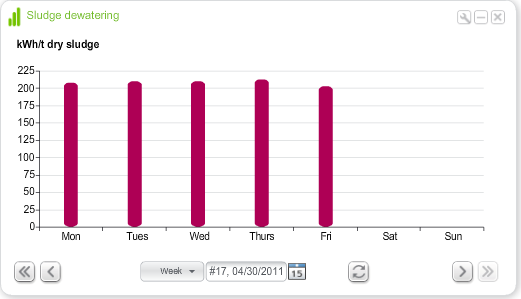 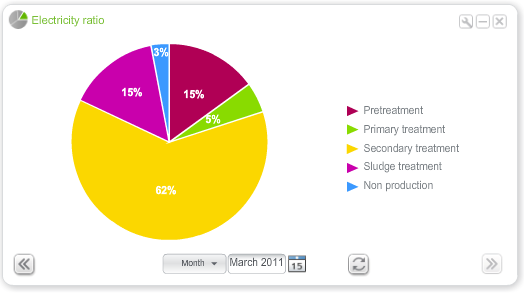 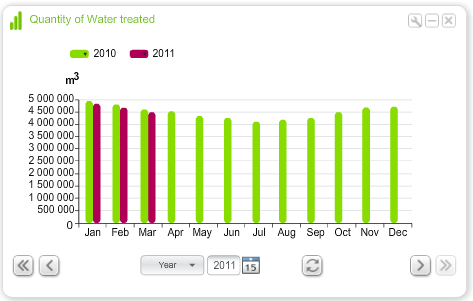 Примечание: полный перечень виджетов, а также их детальные виды должны быть разработаны в рамках рабочего проекта.Требования к структуре АСУ ЭСАСУ ЭС должна входить в состав АСУ ТП.Принципы, применяемые при разработке структуры АСУ ЭС:модульность;иерархичность;гибкость;открытость протоколов обмена данными;унификация программно-технических средств;масштабируемость (возможность расширения структуры без кардинальной доработки существующего ПТК).АСУ ЭС должна основываться на многопользовательской клиент-серверной архитектуре.Согласно указанным принципам, вновь разрабатываемая и расширяемая структура АСУ ЭС на базе ПТК должна состоять из «Верхнего» и «Нижнего» уровня технических средств.Верхний уровень подсистемы может включать в себя, в зависимости от сложности, следующие структурные компоненты:УСК (устройство серверное коммуникационное), предназначено для сбора, хранения, обработки и представления данных. Включает в себя:резервируемый сервер SCADA системы;вспомогательное и сетевое оборудование.АРМ оператора (оперативного персонала АСУ ЭС), устанавливается в операторной или на ДП объекта, предназначен для оперативного управления системой электроснабжения;АРМ инженера-программиста (инженера АСУ ЭС), устанавливается в операторной или службе КИПиА (может быть совмещен с сервером). Предназначен для общего сопровождения системы, обеспечения её работы в нормальном режиме и технического обслуживания системы;принтер отчетов, предназначенный для печати отчетов и графической информации по запросу;принтер событий, предназначенный для печати всех событий в рамках системы в режиме реального времени.Нижний уровень подсистемы должен включать в себя следующие структурные компоненты:УСО (устройство сопряжения с объектом), предназначенное для сбора, обработки и передачи данных на верхний уровень подсистемы. Состоит из:ПЛК (программируемого логического контроллера);Modicon M340Modicon Quantum;шлюзов полевых устройств;вспомогательного и сетевого оборудования.УСО, предназначенное для сбора, обработки и передачи данных со счетчиков электрической энергии. Включает в себя:шлюзы для точек учета;вспомогательное и сетевое оборудование.На верхнем уровне должна предусматриваться сеть Ethernet с применением протоколов обмена данных на основе TCP/IP протоколов.На нижнем уровне должны предусматриваться интерфейсы как на основе Ethernet, так и на основе интерфейсов полевых шин (RS232, RS485, RS422) с применением открытых протоколов промышленной связи.Каналы связи АСУ ЭС между верхним уровнем и нижнем уровнем должны быть выполнены в виде волоконно-оптической линии связи (ВОЛС) в случае длины линии связи свыше , в противном случае используется витая пара.При отсутствии возможности прокладки ВОЛС допускается использование беспроводных каналов связи.Подсистема АСУ ЭС должна быть защищена аппаратным брандмауэром в местах стыковки с внешними системами или функционировать в отдельном сегменте ЛВС.Основные параметры и характеристики АСУ ЭСТребования по электропитаниюАСУ ЭСВ виду особенностей различных объектов электроснабжения КГУП «Примтеплоэнерго» электропитание подсистемы должно быть разработано в соответствии проектными решениями. Рекомендуется использовать в качестве основного источника электропитания сеть собственных нужд напряжением 220 В (±20%) и 50 (1) Гц переменного тока.АСУ ЭС должна правильно функционировать при изменении оперативного напряжения в пределах +20% и -20% от номинального, в том числе при наличии переменной составляющей в постоянном токе, имеющей частоту 100 Гц до 12% номинального значения.Функционирование АСУ ЭС в условиях полного исчезновения питания должно осуществляться от источников бесперебойного питания (ИБП). ИБП должен обеспечивать питание системы в течение не менее 0,5 часа с подачей сигнала на автоматическое отключение рабочих мест и серверов при снижении уровня заряда батареи ниже 10%. При восстановлении питания ИБП должны подать сигнал на включение серверов и рабочих мест.Организация электропитания оборудования АСУ ЭС должно обеспечивать защиту комплекса технических и программных средств, эксплуатационного и обслуживающего персонала. Внешние элементы технических средств, находящиеся под напряжением, должны иметь защиту от случайного прикосновения персонала.Электропитание и заземление аппаратной части АСУ ЭС должны соответствовать требованиям «Правил устройства электроустановок», 7-е издание.Требования по сохранности информации при аварияхАСУ ЭС не должна давать ложных команд управления при снятии и подаче оперативного тока, при снижении напряжения оперативного тока ниже 20%, а также при замыканиях на землю в цепях оперативного тока.АСУ ЭС должна сохранять все виды информации (текущую, оперативную, архивную) при тяжелых авариях, сопровождающихся одновременным исчезновением питания от сети и питания от ИБП (разряд батареи).Информация об аварийных ситуациях АСУ ЭС должна автоматически отображаться на дисплеях АРМ, а также записываться в архив и храниться на жестких дисках  и иметь возможность записи на оптические носители (CD/DVD), flash-накопители или SSD-накопители.При отказах в локальной сети АСУ ЭС её элементы должны функционировать нормально в автономном режиме. После восстановления работоспособности локальной сети должен автоматически восстанавливаться обмен информацией.В ПЛК программы и константы должны храниться в энергонезависимой памяти.Требования к надежности АСУ ЭСНадежность функционирования АСУ ЭС должна характеризоваться показателями безотказности, ремонтопригодности и долговечности согласно ГОСТ 27.002-89.АСУ ЭС не должна допускать ложных срабатываний исполнительных устройств при любых неисправностях подсистемы, а также при переходе на резервное питание. Отказ отдельных элементов АСУ ЭС не должен приводить к возникновению аварийной ситуации в системе электроснабжения объекта КГУП «Примтеплоэнерго»Отказы коммуникационного оборудования или каналов связи, приведшие к невозможности информационного обмена с компонентами вышестоящего уровня АСУ ЭС, должны классифицироваться как «Потеря связи с <Название объекта>».При потере связи с вышестоящим уровнем программно-технические средства АСУ ЭС нижестоящего уровня должны функционировать штатно в автономном режиме, с сохранением заданий, существовавших на момент потери связи. После восстановления работоспособности отказавших компонентов, должно происходить автоматическое восстановление межуровневого информационного обмена.Средняя наработка на отказ каждого канала для функций АСУ ЭС, не менее: по информационным функциям – не менее 40 000 ч.; по управляющим функциям – не менее 50 000 ч.; по функциям защиты – не менее 120 000 ч.Функциональный срок службы АСУ ЭС – не менее 10 лет.Срок службы отдельных технических средств (мониторы, системные блоки АРМ-ы и др.) - в соответствии с паспортами на данное оборудование. Гарантийный  срок   эксплуатации   изделий  должен быть не менее 18  месяцев  со  дня  ввода  в эксплуатацию.Среднее время восстановления работоспособности АСУ ЭС по любой из выполняемых функций – не более 0,5 ч (без учета доставки ЗИПа).Периодичность остановок АСУ ЭС для проведения профилактического регламентного обслуживания  - не чаще 1 раза в год.Разработчик рекомендует иметь в наличии у эксплуатирующей организации комплект ЗИП для оперативного ремонта в случае возникновения аварийной ситуации.. По запросу проектной организации или заказчика перечень ЗИП для конкретного объекта может быть изменен и расширен. Требования к конструкции, климатическому исполнению и защите от внешних воздействийАСУ ЭСЗащита технических средств АСУ ЭС от воздействия внешних электрических полей, а также помех по цепям питания, должна быть достаточной для эффективного выполнения техническими средствами АСУ ЭС своего назначения при функционировании АСУ ЭС и соответствовать требованиям нормативных документов.Устройства, относящиеся к верхнему уровню АСУ ЭС, должны располагаться в помещениях, не имеющих или защищенных от радиоэлектронных помех и имеющих надежный общий или независимый контур заземления.В помещениях должны быть обеспечены следующие стандартные условия эксплуатации, согласно ГОСТ 12.1.005-88 (Система стандартов безопасности труда. Общие санитарно-гигиенические требования к воздуху рабочей зоны):температура воздуха в помещении от +22 до +24º C;влажность воздуха 40 – 60%;скорость движения воздуха – не более 0.1 м/с;Разработчик гарантирует полное сертификационное соответствие ТС применяемых в опасных зонах (в соответствии с разрешением № РРС 00-043665 от 27.05.2011).Освещенность на поверхности стола в зоне размещения клавиатуры должна быть 300 – 500 лк. Освещение не должно создавать бликов на поверхности экрана. Освещенность на поверхности экрана не должна превышать 300 лк. (СанПиН 2.2.2/2.4.1340-03)Для обеспечения требований по температуре в не отапливаемых помещениях в случае необходимости допускается применение специальных оболочек, нагревательных элементов и тепловых спутников. Оборудование, относящееся к нижнему уровню АСУ ЭС, должно быть работоспособно при относительной влажности воздуха до 95% без конденсации влаги. Степень защиты оболочки от воздействия окружающей среды для первичных преобразователей должна быть не ниже IP54. Для шкафов активного оборудования (серверы, станции сбора, сетевые коммутаторы) должны быть приняты меры по предотвращению попадания токопроводящей пыли внутрь корпусов оборудования при работе в штатном тепловом режиме. С целью обеспечения температурных режимов эксплуатации АСУ ЭС в шкафах предусматривается наличие термостатов, нагревательных элементов, вводных съемных воздушных фильтров, вентиляторов.Корпуса устройств, для подключения внешних сильноточных цепей, должны быть снабжены контактными наборными зажимами для подключения под винт М4 двух проводов сечением каждого до 2,5 мм2 или одного провода сечением 4 мм2 и выполняемых по второму классу ГОСТ 10434-82.Место установки устройств должно быть защищено от попадания брызг воды, масел, эмульсий, а также прямого воздействия солнечной радиации.Устройства системы должны безотказно работать при длительных наклонах до 10 град. относительно горизонтальной поверхности.АСУ ЭС должна безотказно работать при воздействии синусоидальных вибраций в диапазоне частот от 0,5 до 100 Гц, с максимальной амплитудой ускорения 10 м/с2 () и сохранять работоспособность после воздействия синусоидальных вибраций в диапазоне частот от 10 до 500 Гц с максимальной амплитудой ускорения 20 м/с2 ().Устройства АСУ ЭС, размещаемые в помещениях с нерегулируемыми климатическими условиями или под навесами, должны быть рассчитаны на работу в следующих условиях:диапазон рабочих температур от минус 40°С до плюс 55°С;относительная влажность до 98% без конденсации влаги при температуре 30°С.Устройства АСУ ЭС, размещаемые в специально термостатированном помещении или на ДП, должны соответствовать группе исполнения В4 по ГОСТ Р 52931-2008 и обеспечить работоспособность  в следующих условиях:температура окружающего воздуха – от плюс 5°С  до плюс 40°С;относительная влажность – не более 80% при плюс 25°С и более низких температурах без конденсации влаги.Требования по стандартизации и унификацииАСУ ЭСКомплекс технических средств (КТС) АСУ ЭС должны базироваться на серийно выпускаемых средствах автоматизации и вычислительной техники. Технические и программные решения, принимаемые в АСУ ЭС, должны быть  унифицированы и совместимы в рамках разрабатываемого проекта.Серверные платформы и рабочие станции, используемые в АСУ ЭС, должны быть унифицированы (типы процессоров, шин, внешних устройств и т.п.) на каждом уровне с целью удобства их сопровождения.Программно-технические средства, входящие в комплект поставки АСУ ЭС, должны иметь: сертификат соответствия Госстандарта РФ; сертификат об утверждении типа средств измерений; разрешение на применение оборудования на опасных производственных объектах.Требования к быстродействию АСУ ЭСДля АСУ ЭС требуется высокое быстродействие на основных уровнях управления, адекватные скорости процессов, протекающих в электрических сетях. АСУ ЭС должна обеспечивать следующие основные временные характеристики выполнения функций:время представления режимной и сигнальной информации на экранах рабочих мест, а также время от подачи команды управления до получения подтверждения об ее исполнении в условиях наибольшей загрузки контроллеров нижнего уровня и сети не должно превышать 1,5 с (без учета собственного времени срабатывания исполнительного механизма);период обновления информации на средствах индикации не должен превышать 0,5 с;доставку команд управления на исполнительные механизмы – не более 1с;период опроса дискретных и аналоговых сигналов не более 0,1 с;момент срабатывания дискретных сигналов должен фиксироваться по первому замыканию контактов с контролем длительности дребезга в течение 10 мс.Требования к системе единого времени АСУ ЭСДля АСУ ЭС должна быть предусмотрена система единого времени (СЕВ) во всех контроллерах, распределенных по территории объекта.Система единого времени должна обеспечивать:привязку к Государственной Шкале Единого Времени с точностью не хуже 10 мс по всему объекту;обработку зашумленных сигналов СНС;надежную работу в сложных электромагнитных условиях техногенных зон;отсутствие дополнительной настройки в течении всего времени приема сигналов СНС ГЛОНАСС и GPS;переход в режим синхронизации СНС сразу после включения.Устройства ввода информации от объектов должны обеспечивать временную привязку сигналов с точностью не хуже 20 мс, используя сигналы синхронизации от СЕВТребования к эргономике и технической эстетикеАСУ ЭСЭргономические требования к техническим средствам АСУ ЭС должны удовлетворять ГОСТ 12.2.049-80 (Система стандартов безопасности труда. Оборудование производственное. Общие эргономические требования), ГОСТ 21552-84 (Средства вычислительной техники. Общие технические требования, правила приемки, методы испытаний, маркировка, упаковка, транспортирование и хранение).Все автоматизированные рабочие места должны соответствовать ГОСТ Р 50923-96 (Дисплеи. Рабочее место оператора. Общие эргономические требования и требования к производственной среде. Методы измерения), ГОСТ Р50948-2001 и СанПиН 2.2.2.542-96 (Гигиенические требования к видеодисплейным терминалам, персональным электронно-вычислительным машинам и организации работы).Уровни освещённости информационных и сенсорно-моторных (клавиатуры, клю-чи, кнопки) полей оперативных контуров должны обеспечивать комфортные условия работы оперативного персонала. Экраны мониторов, устанавливаемых на рабочих местах операторов-технологов должны иметь защиту от бликов.Органы управления и визуальные средства отображения должны быть сгруппированы в соответствии с требованиями обеспечения наиболее эффективных действий оперативного персонала в процессе управления.Интерфейс автоматизированного рабочего места должен обеспечивать выполнение следующих функций оперативным персоналом:регистрации оперативного персонала и определения прав доступа;выдачи команд управления устройствами в соответствии с правами доступа;регистрации действий оперативного персонала;регистрации технологических событий, происходящих в системе;контроля и анализа режима работы объекта в целом и его элементов;осуществления оперативных пользовательских расчетов;параметрирование системы;оперативного изменения нормативно-справочной информации, ведение архива изменений.Для аналоговых параметров должны различаться следующие состояния:нахождения параметра в заданных пределах;достижение технологических границ (предаварийное состояние);достижение аварийных границ.Для реализации вышеуказанных функций должны присутствовать следующие видеокадры:основной видеокадр (главная электрическая схема, совокупность технологических установок);видеокадры сети системы электроснабжения, распределительных устройств;видеокадры, отражающие структуру и состояние системы автоматизации;видеокадры просмотра ретроспективной информации из архива;видеокадры просмотра и корректировки нормативно-справочной информации;вспомогательные видеокадры для реализации команд управления;видеокадры, обеспечивающие действия по параметрированию системы.На всех видеокадрах должно присутствовать окно аварийных сообщений, содержащее как минимум 5 последних аварийных сообщений, с возможностью их квитирования.Человеко-машинный интерфейс (ЧМИ) должен обеспечить:отображение предупредительных и аварийных сигналов, а также наличие возможности квитирования этих сигналов, в том числе, при поступлении серии сигналов;поддержку диалога для выполнения функций управления с отображением ответной информации, поступающей от управляемого объекта;протоколирование ответственных действий оператора (управление, сдача/приемка смены) с указанием даты и времени события, а также информации для идентификации пользователя;возможность возврата на предыдущий уровень или в начало диалога на любом шаге диалога управления;отображение текстовой информации, содержащейся в графических видеокадрах и таблицах, а также меню и все служебные сообщения на русском языке. Ввод текстовой информации в диалоговом режиме с клавиатуры осуществляется также на русском языке с возможностью перехода (при необходимости) на латинский регистр и обратно;навигацию по видеограммам по принципу “от общего к частному” – от основной видеограммы, которая содержит схематические обозначения всех подобъектов к видеограммам этих подобъектов.Требования к патентной чистотеАСУ ЭС должна обладать патентной чистотой в отношении России, стран Европы, США и других стран.Требования к видам обеспечения и техническим средствам АСУ ЭСТребования к математическому обеспечениюАСУ ЭСМатематическое обеспечение АСУ ЭС должно обеспечивать выполнение всех функций АСУ ЭС.В состав математического обеспечения должны входить комплексы алгоритмов по расчету баланса потребления электроэнергии, алгоритмы работы ПЛК, алгоритмы работы блокировок, алгоритмы синхронизации времени, алгоритмы определения остаточного ресурса, задания на специализированное программирование (в соответствие с проектными решениями).Алгоритмы должны предоставлять возможность переконфигурирования.Требования к информационному обеспечениюАСУ ЭСИнформационное обеспечение АСУ ЭС должно представлять собой совокупность единой системы классификации и кодирования информации, баз данных и методов их организации, хранения и многократного использования данных при решении функциональных задач.Информационное обеспечение АСУ ЭС должно охватывать все входящие в состав системы вычислительные средства, быть достаточным для выполнения всех функций АСУ ЭС.Информационное обеспечение АСУ ЭС должно быть совместимо с информационным обеспечением систем, взаимодействующих с ней, по содержанию, системе кодирования, методам адресации, форматам данных и форме представления информации.В АСУ ЭС должна быть предусмотрена возможность программного контроля действий пользователя. На любом шаге диалога пользователю должна быть предоставлена возможность возврата на предыдущий уровень (промежуточное меню) и начало диалога (главное меню).Вся текстовая информация, содержащаяся в графических видеокадрах и таблицах, а также меню и все служебные сообщения должны выводиться на русском языке за исключением специальных обозначений. Ввод текстовой информации в диалоговом режиме с клавиатуры должен осуществляться также на русском языке с возможностью перехода (при необходимости) на латинский регистр и обратно.Навигация по мнемосхемам должна осуществляться по принципу «от общего к частному» – от основной мнемосхемы, которая содержит схематические обозначения всех подобъектов к мнемосхемам этих подобъектов.Вся информация мнемосхем должна разделяться на две части: статическую и динамическую. Статические элементы состоят из надписей, графического изображения  каких-либо элементов, которые не изменяют своего состояния, и др. Динамические элементы представляют собой символы секций шин, линий, выключателей и других исполнительных механизмов, которые изменяют свое графическое изображение и цвет в зависимости от наличия напряжения, положения, состояния и режима работы.Информация о значениях параметров должна отображаться в виде численных значений. Информация о параметре должна иметь следующие поля:наименование позиции;единицы измерения.Для отображения информации о состоянии секций шин, линий, выключателей и других исполнительных механизмов должна использоваться цветовая кодировка, не вводящая в заблуждение и интуитивно-понятная оператору. В случае потери связи с нижним уровнем, цвет и/или изображение значений параметров, исполнительных механизмов, должны свидетельствовать об отсутствии данных. В случае недостоверности информации, элемент, значение или состояние которого недостоверно, должен помечаться соответствующим цветом или знаком. Для графического представления окон истории параметров предусмотреть изменение шага движения по графику, масштабировании кривых, расшифровку цветовой индикации и отображение числовых значений параметров при движении по графикам, свободную компоновку графиков различных параметров.Экраны текущих сигнализаций, а также журнал предаварийных и предупредительных сообщений, событий, действий оператора должны представлять собой таблицы, содержащие информацию в хронологическом порядке.Цвета строк  в таблицах должны соответствовать типу сообщений и событий.Экраны отчетов должны содержать меню с перечнем формируемых отчетов.Средства формирования отчетов должны иметь возможность импорта данных из архива.Сообщения АСУ ЭС о нештатных ситуациях на объекте или сбое в работе АСУ ЭС должны сопровождаться звуковым сигналом.Требования к лингвистическому обеспечениюАСУ ЭСЛингвистическое обеспечение АСУ ЭС должно быть рассчитано на пользователя-специалиста в предметной области и удовлетворять следующим требованиям:русифицированный человеко-машинный интерфейс (все сообщения и запросы, выдаваемые АСУ ЭС оператору, надписи на видеокадрах должны производиться на русском языке);наличие русскоязычной проектной и эксплуатационной документации.Совокупность средств и правил для формализации естественного языка, используемых при общении пользователей и эксплуатационного персонала АСУ ЭС с программно-техническими средствами, должна быть достаточной для однозначного и безошибочного общения персонала с подсистемой без квалификации программиста.Языковые средства общения персонала с АСУ ЭС должны обеспечивать описание объектов и процессов в терминах и понятиях, применяемых в профессиональной лексике персонала и предусмотренных технологией эксплуатации.В составе языковых средств описания объектов и процессов допускается использование сокращенных наименований, принятых в профессиональной лексике пользователей, а также общепринятых в русском языке аббревиатур.Лингвистическое обеспечение АСУ ЭС должно быть отражено в документации (инструкциях, описаниях) в виде правил общения пользователей с техническими средствами АСУ ЭС во всех режимах функционирования подсистемы.Требования к программному обеспечениюАСУ ЭСАСУ ЭС должна быть интегрирована в АСУ ТП.Программное обеспечение АСУ ЭС должно обеспечивать выполнение всех функций подсистемы и иметь возможность расширения с учетом перспективы развития.Все поставляемые в составе ПТК программные средства должны иметь сертификаты Российской Федерации, а также лицензионные соглашения (лицензии), подтверждающие правомочность их использования.Программное обеспечение АСУ ЭС должно делиться на две группы: общесистемное и специальное (прикладное) ПО.Общесистемное ПО должно быть достаточным для функционирования специального программного обеспечения, реализующего комплекс технологических функций АСУ ЭС. Основным компонентом общесистемного программного обеспечения должны являться операционные системы, предназначенные для управления программными процессами, распределением ресурсов вычислительного комплекса между программами (ввода/вывода, каналов оперативной и внешней памяти, организации связи с оператором). ОС различаются по предназначению:на сервер системы и АСТУЭ устанавливается ОС семейства Windows Server (по требованиям заказчика может быть рассмотрен вопрос об установке иной ОС);на АРМ устанавливается ОС семейства Windows.Операционными системами должна обеспечиваться поддержка стека протоколов ТСР/IР.Специальное (прикладное) ПО должно состоять из программных средств технологического назначения. Программные средства технологического назначения необходимы для реализации функций систем управления. Специальное ПО должно представлять собой набор программ, предназначенных для использования оперативным персоналом. Оно должно создаваться с использованием языка технологического программирования на основании функциональных модулей и объектов.Общесистемное программное обеспечение АСУ ЭС должно включать:операционную систему;средства межмашинного обмена данными;средства поддержки базы данных;средства поддержки графического человеко-машинного интерфейса;средства взаимодействия для обеспечения информационного обмена со сторонними системами.В состав программного обеспечения АСУ ЭС должны входить пакеты прикладных программ, реализующие следующие возможности:отображение технологической информации в виде мнемосхем;средства синхронизации времени;возможность расширения программных модулей;поддержание иерархической структуры и возможность реализации программ различных уровней и приоритетов, принятых в АСУ ЭС;защита от разрушения (при сбоях, отказах) и несанкционированного доступа.Прикладное ПО верхнего уровня АСУ ЭС должно быть реализовано на программном пакете Power Logic Scada, а ПО программирования контроллеров – на базе Unity Pro.ПО АСУ ЭС должно обладать следующими характеристиками:эффективностью, т.е. способностью выполнять все функции, изложенные в настоящих требованиях, при минимальных затратах вычислительных ресурсов;устойчивостью к ошибкам, т.е. исключением возможности «зацикливания» и попадания в «тупиковые» ситуации, в том числе при неверных и противоречивых данных;способностью правильно функционировать при сбоях, отказах части вычислительных средств, ошибках персонала, а также обеспечивать автоматический перезапуск при восстановлении электрического питания после его отключения без выдачи ложных сигналов и управляющих воздействий;гибкостью, т.е. простотой адаптации программ к изменениям или расширениям задач без ухудшения других показателей;открытостью, т.е. возможностью вносить необходимые изменения в конфигурацию ПО силами обслуживающего персонала, имеющего соответствующий уровень доступа;корректностью, т.е. способностью программы давать правильные результаты при всех комбинациях исходных данных, допустимых в рамках постановки задачи;полнотой функций, т.е. способностью выполнять помимо основных также и дополнительные функции, благоприятствующие решению задачи: автоматизированного документирования, проверку исходных данных на ошибки, противоречия, полноту и др.;гибкой топологией, способностью определять потенциала сети на любом её участке и графически его отображать;быстродействием, т.е. минимальным временем перезапуска, реакции на внешние события, минимальными потерями времени на защиту данных.С целью быстрого восстановления работоспособности системы при частичном разрушении информации должен быть предусмотрен резервный носитель, содержащий эталонную информационную базу и копии загрузочных модулей системы, позволяющий за короткое время восстановить систему на магнитном диске силами эксплуатирующей организации без привлечения представителей Разработчика АСУ ЭС.Система должна поставляться с отлаженными программами сбора, обработки, представления и передачи информации, автоматического управления и защиты, диагностики, достаточными для обеспечения выполнения всех ее функций.На всех рабочих (операторских, инженерных) станциях системы должно быть установлено антивирусное программное обеспечение рекомендуемое Разработчиком системы.Требования к техническим средствам АСУ ЭСКомплекс технических средств АСУ ЭС должен базироваться на серийно выпускаемых средствах автоматизации и вычислительной техники и быть достаточным для реализации всех функций, предусмотренных настоящим техническими условиями.В КТС АСУ ЭС должны использоваться унифицированные средства серийного производства со сроком службы не менее 10 лет. Используемые при создании АСУ ЭС программно-технические средства должны выпускаться производителем в течение срока службы системы, либо иметь аналоги, не уступающие по функционалу и техническим характеристикам. Должна существовать возможность замены вышедших из строя или морально устаревших технических средств АСУ ЭС однотипными. Эта замена не должна повлечь за собой внесения каких-либо изменений или перестройки других технических средств, входящих в систему, и, по возможности, обеспечиваться минимальными изменениями программного обеспечения.В составе АСУ ЭС, как правило, должны использоваться ПЛК, реализованные на базе современных микропроцессоров в соответствии с общепринятыми в мировой практике промышленными стандартами, с развитой системой команд, позволяющие реализовать в реальном времени предусмотренные алгоритмы контроля и управления технологическим процессом. ПЛК должны также эффективно (оперативно и без потерь) обрабатывать внутренние и внешние события и обмениваться информацией и командами с другими элементами системы.ПЛК должны иметь модульную структуру, позволяющую путем изменения набора и количества модулей заказывать ПЛК различной информационной мощности (производительность, объем памяти, количество каналов ввода-вывода информации и т.д.), а также изменять характеристики ПЛК во время эксплуатации. Входящие в состав ПЛК модули и программное обеспечение должны позволять при заказе выбирать различные виды резервирования для обеспечения оптимальной экономически обоснованной степени надежности.Все технические средства АСУ ЭС должны иметь сертификаты, подтверждающие правомочность их применения на объекте.Комплекс технических средств АСУ ЭС должен удовлетворять следующим требованиям:обеспечивать взаимозаменяемость отдельных узлов, блоков при отказах;обеспечивать возможность функционирования всех подсистем;реализация АСУ ЭС должна обеспечивать резерв аппаратных мощностей не менее 20%.Автоматизированные рабочие места оперативного персонала должны быть оборудованы ЖК-мониторами размером не менее  LCD. Мониторы АРМ должны удовлетворять нормам безопасности ТСО 03 (Сертификат Шведской Ассоциации Профсоюзов), а также иметь Сертификаты соответствия Госстандарта РФ в соответствии с требованиями ГОСТ Р 50948-2001 (Средства отображения информации индивидуального пользования. Общие эргономические требования и требования безопасности). Применяемое сетевое оборудование – коммутаторы ЛВС, маршрутизаторы, кроссовое оборудование должны быть выполнены в промышленном исполнении.Технические средства АСУ ЭС должны быть размещены с соблюдением требований, содержащихся в технической и эксплуатационной документации на них, так чтобы было удобно использовать их при функционировании системы и выполнять техническое обслуживание.Для соединения устройств АСУ ЭС между собой должны использоваться комплектно поставляемые гибкие штатные шнуры со штепсельными разъёмами, в том числе при необходимости видеоудлинители для подключения мониторов, патч-корды, оптические кабели, коммутационные панели, оптические коробки и прочее.Входные цепи ПЛК использующие релейные контакты должны организовываться так, чтобы обеспечивалось обтекание контакта током не менее 4 мА при напряжении оперативного постоянного тока 220 В. Допускается применение напряжения 24 В, при отсутствии других решений, с обеспечением тока через контакт не менее 30 мА.Коммутационная способность выходных контактов устройств должна быть:для управления выключателями с параметрами цепи постоянного тока 24 В при постоянной времени цепи L/R ≤50 мс – 1 А;для управления устройствами автоматики и сигнализации с параметрами цепи постоянного тока 24 В при постоянной времени цепи L/R ≤50 мс – 0, 15 А.Требования к метрологическому обеспечениюАСУ ЭСМетрологическое обеспечение должно охватывать все этапы жизненного цикла подсистемы, включая разработку, производство и эксплуатацию.Метрологическое обеспечение распространяется на информационно-измерительные каналы, линии связи и датчики, реализуемые ПТК алгоритмы контроля технологического процесса и оборудования объекта, включая расчетные алгоритмы.Эксплуатационная документация на АСУ ЭС должна содержать инструкции проведения первичной и периодической поверки измерительных каналов, перечень используемых образцовых средств поверки, порядок обработки результатов измерений.В АСУ ЭС должен быть определён перечень устройств, проходящих обязательную периодическую калибровку/поверку в соответствии с нормативно-технической документацией.Точность измерения параметров режима электроснабжения средствами АСУ ЭС должна быть не менее 2,5% согласно требованиям ПУЭ, п.1.6.2.Состав и содержание работ по созданию подсистемыРабота по АСУ ЭС должна выполняться в соответствии с календарным планом договора.Основные этапы работ по созданию и вводу подсистемы в эксплуатацию:Таблица 1Сроки выполнения этапов работ определяются соответствующими договорами.Рабочая документация АСУ ТП ЭСН должна быть разработана в соответствии с требованиями  СНиП, ПУЭ, ПТЭ, ПТБ.Состав эксплуатационной документации должен соответствовать ГОСТ 2.601-95.Правила приемкиПриемка АСУ ЭС должна выполняться в соответствии с ГОСТ 34.603-92 (Информационная технология. Виды испытаний автоматизированных систем) и РД 34.35.412-88 (Правила приемки в эксплуатацию из монтажа и наладки систем управления технологическими процессами тепловых электрических станций), с учетом требований, изложенных в настоящем разделе.Так как АСУ ЭС является проектно-компонуемым изделием, то для определения работоспособности подсистемы устанавливают следующие виды испытаний:приёмка продукции (внутренние испытания) по ГОСТ 15.309-98; заводские по ГОСТ 34.603-92;предварительные по ГОСТ 34.603-92;опытная эксплуатация по ГОСТ 34.603-92;приемочные по ГОСТ 34.603-92.Порядок выполнения и объем приёмо-сдаточных испытаний ПТК должны соответствовать требованиям настоящих ГОСТ 15.309-98 «Система разработки и постановки продукции на производство. Испытания и приемка выпускаемой продукции. Основные положения.»Для АСУ ЭС не проводятся периодические испытания у изготовителя в связи со значительными различиями партий поставки ПТК между собой.Приемка продукцииПриемка продукции – это процесс проверки соответствия ПТК требованиям, установленным в стандартах, конструкторской документации, настоящих технических условий, договора на поставку и оформление соответствующих документов.Изготовленная продукция до ее отгрузки, передачи или продажи заказчику подлежит приемке с целью удостоверения ее годности для использования в соответствии с требованиями, установленными в настоящих ТУ.Приемка продукции должна проводиться на полигоне Разработчика испытываемой Системы с использованием имитаторов систем автоматизации нижестоящего уровня.Приемку продукции, изготовленной для ее поставки заказчику, проводит ОТК совместно с инженерной службой изготовителя.Предъявление продукции на приемку осуществляют покомпонентно либо партиями компонентов продукции, либо совокупностью нескольких единиц или партий продукции.Объем испытаний описан в таблицеЗаводские испытанияКаждый ПТК должен проходить заводские испытания.Заводские испытания подсистемы должны включать в свой состав проверки каждой из подсистем (частей или отдельных компонентов) и комплексные испытания подсистемы в целом.Все тесты и проверки, выполняемые на Заводских испытаниях, должны проводиться в соответствии с «Программой и методикой проведения заводских испытаний», которая должна быть выполнена Разработчиком, согласована эксплуатирующей организацией и утверждена Заказчиком.Заводские испытания должны проводиться на полигоне Разработчика испытываемой подсистемы с использованием имитаторов систем автоматизации нижестоящего уровня, а при необходимости – технологических объектов. Участие Разработчиков систем автоматизации нижестоящего уровня и смежных систем, в случае необходимости проведения проверок, обеспечивает Заказчик. Сроки проведения испытаний должны согласовываться с Заказчиком. Для проведения заводских испытаний должна быть организована комиссия, в составе которой должны присутствовать представители Заказчика (согласно договору на поставку), Генпроектировщика, Разработчика и эксплуатирующей организации. Председателем комиссии назначается представитель Заказчика.Результаты заводских испытаний должны оформляться протоколом, подписываемым членами комиссии. В протоколе должны приводиться сведения о результатах испытаний, перечисляться необходимые доработки (при их наличии) и сроки их устранения, которые должны быть произведены до момента отгрузки.В формулярах на составные части ПТК, прошедшие заводские испытания, должны быть сделаны соответствующие записи.Окончание заводских испытаний должно оформляться актом о готовности либо неготовности программно-технических средств системы к поставке и монтажу на объекте.Предварительные испытания (комплексные испытания)Предварительные испытания (комплексные испытания) должны проводиться в соответствии с ГОСТ 34.603-92.Перед проведением испытаний Эксплуатирующая организация должна обеспечить совместно с Разработчиком подсистемы обучение оперативного и обслуживающего персонала.Предварительные испытания (комплексные испытания) проводятся на действующем объекте автоматизации по завершении пусконаладочных работ для определения работоспособности АСУ ЭС и решения возможности приёмки её в опытную эксплуатацию.Предварительные испытания (комплексные испытания) должна проводить рабочая комиссия, образованная приказом Заказчика, с привлечением Разработчика подсистемы,  Эксплуатирующей организации, пусконаладочной организации.Предварительные испытания (комплексные испытания) должны проводиться в соответствии с «Программой и методикой испытаний», разрабатываемой в составе рабочей документации.По результатам предварительных испытаний (комплексных испытаний) составляются протоколы испытаний и акт рабочей комиссии о приёмке оборудования после комплексного опробования. На основании протоколов испытаний и Акта комплексных испытаний подсистемы Эксплуатирующая организация совместно с Разработчиком АСУ ЭС составляется Акт приемки АСУ ЭС в опытную эксплуатацию.Опытная эксплуатацияОпытная эксплуатация системы должна проводиться Эксплуатирующей организацией,  с участием Разработчика АСУ ЭС для проверки правильности функционирования подсистемы на действующем объекте и готовности персонала к работе.Длительность опытной эксплуатации должна быть не менее трех месяцев.Во время опытной эксплуатации системы необходимо вести рабочий журнал, в котором указывают:сведения о продолжительности функционирования АСУ ЭС;сведения об отказах, сбоях, предаварийных ситуациях в АСУ ЭС и принятых мерах по устранению;сведения об изменениях параметров объекта автоматизации;сведения о проведенных корректировках программного обеспечения 
и документации;сведения о наладке технических средств.Сведения фиксируют в журнале с указанием даты и ответственного лица.В течение опытной эксплуатации Разработчик обеспечивает своевременное устранение замечаний, выявленных в процессе предварительных испытаний (комплексного опробования) и опытной эксплуатации. Ответственность за правильное функционирование подсистемы в течение опытной эксплуатации несет Разработчик, а также персонал, эксплуатирующий и обслуживающий её.По результатам опытной эксплуатации составляют акт о завершении работ по проверке АСУ ЭС в режиме опытной эксплуатации с заключением о возможности предъявления АСУ ЭС на приемочные испытания.Приемочные испытанияПроведение приемочных испытаний организует Эксплуатирующая организация.Приемочные испытания должны проводиться Эксплуатирующей организацией с участием Разработчика АСУ ЭС Проведению приемочных испытаний должна предшествовать опытная эксплуатация подсистемы.Приемочные испытания проводятся с участием комиссии, назначаемой приказом Эксплуатирующей организации.Приемочные испытания должны проводиться в соответствии с «Программой и методикой испытаний», разрабатываемой в составе рабочей документации. «Программа и методика испытания» должна быть согласована с Генеральным проектировщиком, эксплуатирующей организацией и утверждена Заказчиком.Для проведения приемочных испытаний должна быть предъявлена следующая документация:рабочая документация на АСУ ЭС;техническое задание на АСУ ЭС (при его наличии);акт приемки в опытную эксплуатацию;рабочие журналы опытной эксплуатации;акт завершения опытной эксплуатации и допуска АСУ ЭС к приемочным испытаниям; программа и методика испытаний.По результатам приемочных испытаний комиссия составляет протоколы испытаний и оформляет Акт приемки системы в промышленную (постоянную) эксплуатацию, который утверждается Эксплуатирующей организацией. На основании Акта приёмки системы в постоянную эксплуатацию Эксплуатирующей организацией выпускается Распоряжение (Приказ) о вводе системы в промышленную эксплуатацию.Допускается, по решению комиссии, доработка технической документации АСУ ЭС после ввода ее в действие. Сроки доработки указываются в протоколе приемочных испытаний.Требования к составу и содержанию работ по подготовке объекта к вводу подсистемы в действиеМероприятия, которые необходимо провести Заказчику:предоставить исполнителю и соисполнителям необходимые исходные данные на всех стадиях разработки и создать необходимые условия для проведения работ на объекте;назначить для руководства работами должностное лицо из числа ответственных руководителей Заказчика;назначить лиц, ответственных за сопровождение отдельных подсистем на всех стадиях разработки;обеспечить организацию работ по монтажу;участвовать совместно с разработчиком в испытаниях;организовать и участвовать в работе комиссии по проверке готовности объекта к пуску;обеспечить допуск персонала поставщика и проектанта на объект для проведения шефмонтажных, пуско-наладочных, авторского надзора и других видов работ и испытаний.Соответствие проектных решений действующим правилам и нормам техники безопасностиТребования по безопасности средств вычислительной техники должны соответствовать ГОСТ 25861-83.Все металлические части электроустановок, корпуса электрооборудования, металлоконструкций, которые могут оказаться под напряжением вследствие нарушения изоляции, подлежат заземлению. Для заземления используется заземляющая шина системы электроснабжения и силового электрооборудования.Все внешние элементы технических средств АСУ ЭС, находящиеся под напряжением, должны иметь защиту от случайного прикосновения, а сами технические средства иметь зануление или защитное заземление в соответствии с ГОСТ 12.1.030-81.Технические средства АСУ ЭС должны быть установлены так, чтобы обеспечивалась их безопасная эксплуатация и техническое обслуживание.Реконструкция системы электроснабженияОбщие положенияЭлектрооборудование подстанций, питающих объекты Водоканала г. Спасск-Дальний, является устаревшим. Оно не обладает функциями, необходимыми для внедрения предлагаемой системы автоматизации и диспетчеризации. В связи с этим на объектах Водоканала требуется провести реконструкцию существующей системы электроснабжения (на стороне 0,4 кВ).Для гарантированной надежной работы насосной станции необходимо обеспечить ее бесперебойное электроснабжение. Это достигается подключением силового электрооборудования объектов Водоканала двумя фидерами к двум независимым источникам питания.Качество электроэнергии на вводах должно соответствовать нормам, регламентируемым ГОСТ 13109-97, с целью обеспечения электромагнитной совместимости электроснабжающей организацией и электрической сети потребителя.Система электроснабжения площадок предусматривается от двух независимых источников (вводов). Для питания объектов необходимо предусмотреть силовой распределительный щит с устройством АВР. Распределительный щит – двухсекционный, с секционным выключателем, включающимся автоматически при пропадании напряжения на одном из вводов.Все поставляемое оборудование должно быть разработано в соответствии с российскими нормами.Электротехническая аппаратура и электронная техника, в соответствии с законодательством Российской Федерации, должна иметь все необходимые сертификаты и лицензии на изготовление и распространение электротехнического оборудования.Электрооборудование должно быть испытано изготовителем и полностью отрегулировано до поставки. Заверенные копии результатов стандартных испытаний для электрооборудования западной поставки должны быть представлены заказчику в сроки передачи технических сертификатов (паспортов).Поясняющие надписи на аппаратах управления и приборах должны быть на русском языке.Перечень и тексты надписей должны быть согласованы с заказчиком.Поставщик передает заказчику следующие документы:Перечень электрооборудования по каждому щиту в отдельности;Схемы однолинейные принципиальные;Схемы соединений и подключений ко всему установленному оборудованию на щитах.В случае недостатка информации в настоящих технических требованиях, поставщик должен получить всю необходимую информацию от Заказчика. В случае выявления ошибок, неточностей, определяемых визуально или с помощью инженерных расчетов, о них должно быть сообщено заказчику для внесения корректировок.В случае выявления несоответствий (разночтений) между требованиями настоящего технического задания и требованиями соответствующих нормативных документов и стандартов необходимо обратиться к заказчику для получения уточнений.Характеристика питающей сетиНапряжение – 380/220 В;Система заземления – TN-S;Частота – 50 Гц.Условия эксплуатацииЭлектрооборудование предназначено для эксплуатации в электропомещении с температурой от +5°С до +40°С и относительной влажностью не более 80%.Степень защитыМинимальная степень защиты корпусов низковольтных распределительных щитов должна быть IP41.Минимальная степень защиты оболочек внутренних частей распределительных щитов, а также когда выкатные (выдвижные) устройства удалены, должна быть IP20.Состав силовых щитовВ составе силовых щитов предусмотреть следующее основное электрооборудование:Защитная и коммутационная аппаратура 0,4 кВ (автоматические выключатели, пускатели и т.д.);Измерительные приборы (амперметры, вольтметры);Зажимы для подключения силовых и контрольных кабелей и т.д.Для защиты электродвигателей от токов КЗ и перегрузки использовать автоматические выключатели серии Compact NSX с блоком контроля и управления Micrologic 5.0H. Блок Micrologic совместно с выключателем Compact NSX выполняет следующие функции:защита от перегрузки, токов КЗ;защита от замыкания на землю, обрыва фазы;защита от заклинивания ротора;защита по минимальному току (от потери механической нагрузки на валу электродвигателя);контроль сопротивления изоляции электродвигателя;измерение мгновенных значений;расчет средних значений электрических величин;сбор статистических данных (функции подсчета максимальных значений регистрируемых величин);аварийно-предупредительная сигнализация (пиковая нагрузка, сигналы по выбору пользователя, счетчики циклов коммутации и т.д.);обмен данными.В качестве коммутационных аппаратов для электропитания насосов использовать контакторы серии TeSys.В качестве коммутационных аппаратов для электропитания осветительной сети, розеточных групп использовать аппараты серии Acti 9.Устройство АВРДля обеспечения бесперебойного электроснабжения объектов водоканала подстанции на стороне вводов 0,4 кВ должны быть оборудованы устройствами АВР.Устройство АВР предназначено для осуществления автоматического взаимного резервирования питания секций низкого напряжения 0,4 кВ, при наличии двух вводов (ввод 1 и ввод 2) и секционного выключателя.В нормальном режиме питания вводные автоматы включены и питают каждый свою сборку от соответствующего луча (независимые источники питания). Секционный автомат нормально отключен.При нарушении электроснабжения со стороны любого из питающих лучей (симметричном снижении фазных напряжений до величины <0,77 Uф.ном.; снижении напряжения на одной из трех фаз до величины <0,6 Uф.ном.; обрыве одной, двух или трех фаз; обратном порядке чередования фаз) схема АВР с заданной выдержкой времени отключает соответствующий вводной автомат и включает секционный в соответствии с таблицей состояний схемы АВР.Таким образом, осуществляется взаимное резервирование каждого независимого источника питания.При восстановлении питания на вводе схема переводится в нормальное состояние вручную (отключается секционный автомат, после чего включается вводной автомат).Схемой АВР должны быть предусмотрены следующие блокировки, исключающие:включение на параллельную работу;включение на короткое замыкание.Питание схемы АВР должно осуществляться от источника независимого оперативного тока.При пропадании оперативного тока в цепях питания схемы АВР вводные и секционный автоматические выключатели должны сохранять свое предыдущее положение. При восстановлении оперативного тока выключатели также должны сохранять свое предыдущее положение.В качестве вводных аппаратов использовать автоматические выключатели серии Compact NSX с блоком контроля и управления Micrologic 5.0H.Координация между контактором, тепловым реле и автоматическим выключателем должна быть выполнена по типу 2 (ГОСТ Р 50030.4.1), согласно последним на момент изготовления щитов таблицам координации фирмы-изготовителя электрооборудования. Данные таблицы прилагаются к документации, передаваемой вместе с поставляемым оборудованием.Поставщиком оборудования должна быть обеспечена селективность электрических аппаратов в рамках поставляемых щитов.Мероприятия по повышению энергоэффективностиВ данном разделе предложен перечень мероприятий, направленных на снижение потребления электрической энергии на водонасосных станциях водоканала филиала «Спасский». Также рассчитан ожидаемый экономический эффект от внедрения мероприятий (приведенный расчет не учитывает затраты на монтаж оборудования). Расчеты основаны на предоставленных Водоканалом данных. Более точные значения можно получить при детальном обследовании объектов Водоканала, сетей.Рельеф местности, на которой расположены сети Водоканала, относительно ровный. Перепад высот составляет около .Мероприятие №1Насосная станция I подъема, входящая в состав Гидроузла, по двум линиям подает воду на насосную станцию II подъема Красный Кут (в данный момент насосы на этой станции демонтированы); затем часть воды подается на технологические нужды ОАО «Спасскцемент», котельные № 1 и № 2 ООО «Спассктеплоэнерго», остальная часть подается на ВОС и далее на насосную станцию III подъема, совмещенную с ВОС (см. рис. 1).Средняя производительность НС I подъема составляет:зимой 460 м3/ч.;летом 295 м3/ч.В настоящее время максимальный напор на выходе НС I подъема составляет . Данный напор поддерживается для водоснабжения потребителей, подключенных в районе НС «Красный Кут». Их среднее потребление составляет 50 м3/час. Номинальные данные насосов, установленных на НС I подъема:напор 65 (70) м;производительность 1000 (1100) м3/час;мощность эл. двигателя 160 (250) кВт.Потребление электроэнергии за год по насосам данной насосной станции составляет 1735000 кВт*ч. Напор 50- поддерживается для всего объема воды, перекачиваемой НС I подъема. Если повышать напор до данного значения непосредственно на ответвлении потребителей (ОАО «Спасскцемент», котельные № 1 и № 2), пропадает необходимость в мощных насосов на НС I подъема. На выходе насосной достаточно будет поддерживать напор 20- с учетом потерь напора в водоводах на участке «НС I подъема – ВОС», составляющих ≈ .В связи с этим на НС I подъема предлагается заменить существующие 4 насоса с напором в номинальном режиме порядка  на 4 насоса типа ЦНК 150/315.303-37/4-400 с характеристиками:напор ;производительность 400 м3/час;мощность эл. двигателя 37 кВт.При этом расчетное потребление электроэнергии за год по насосам НС I подъема составит 385000 кВт*ч.Дополнительно для подачи воды на ОАО «Спасскцемент» и котельные № 1 и № 2 ООО «Спассктеплоэнерго» на ответвлении от НС Красный Кут (непосредственно у потребителей, либо на самой НС Красный Кут) необходимо установить 2 насоса типа ЦМК 65/160-7.5/2 с характеристиками:напор ;производительность 50 м3/час;мощность эл. двигателя 7,5 кВт.Данные насосы будут повышать напор до ≈ , обеспечивая водой потребителей в полном объеме. При этом расчетное потребление электроэнергии за год по данным насосам составит 65700 кВт*ч.Суммарное расчетное потребление электроэнергии за год по предлагаемым к установке насосам на НС I подъема и ответвлении потребителей составит 450700 кВт*ч., т.е. приблизительно 25% от текущего потребления.Экономический эффект от проведения данного мероприятия приведен в таблице ниже.Мероприятие №2НС II подъема СТА работает в данный момент в следующем режиме: вода, поступающая на насосную станцию с напором , заполняет резервуары чистой воды (РЧВ) емкостью  каждый. Далее вода поступает на насосную станцию, где напор ее повышается до 30 (50) м. Затем вода подается потребителю (см. рис. 2).В технологической схеме станции имеется также байпасная линия, которая в данный момент не задействована (работает в аварийном режиме). В существующей ситуации вода, поступающая на РЧВ насосной с напором , теряет на РЧВ напор до  и далее насосами станции давление воды поднимается до необходимого уровня .На насосной станции установлены насосы со следующими характеристиками:напор ;производительность 320 м3/час;мощность эл. двигателя 75 кВт.Потребление электроэнергии за год насосами данной насосной станции составляет 657000 кВт*ч.Средняя производительность НС II подъема «СТА» составляет:зимой 170 м3/ч.;летом 150 м3/ч.Предлагаемое мероприятие позволит повышать напор воды не с , а с . Для этого необходимо задействовать байпасную линию (см. рис. 2) с установкой в ней двух насосов типа ЦМК 125/250-18.5/4, повышающих напор на  (до  на выходе насосной станции) и оборудованных частотно-регулируемым приводом Altivar 61 (22 кВт). Характеристики насосов:напор ;производительность 200 м3/ч.;мощность эл. двигателя 18,5 кВт.Эта линия должна работать в основном режиме, пропуская 75% объема воды от общей производительности НС. При этом потребление электроэнергии за год данными насосами составит 154000 кВт*ч.Для установленных РЧВ необходимо обеспечивать полную замену объема воды обоих резервуаров в течение 48 часов. Для этой цели необходимо установить в основной линии 2 насоса типа ЦМК1 50/200-11/2 с характеристиками:напор ;производительность 45 м3/ч.;мощность эл. двигателя 11 кВт.Данные насосы будут перекачивать ≈  воды в течение 48 часов, обеспечивая полную замену воды в РЧВ. Таким образом, в сутки через данную линию будет перекачиваться  воды, что составляет 25% от средней производительности НС II подъема «СТА». В часы максимального разбора воды, когда мощностей насосов, установленных в байпасной линии, не будет хватать, включаются в работу насосы, установленные на данный момент в основной линии.Таким образом, байпасная линия будет работать в основном режиме, обеспечивая потребителей водой в полном объеме.Потребление электроэнергии за год по устанавливаемым насосам, обеспечивающим полную замену объема воды РЧВ, составит 88000 кВт*ч.Суммарное расчетное потребление электроэнергии за год по предлагаемым к установке насосам на НС II подъема «СТА» составит 242000 кВт*ч.Расчетное потребление электроэнергии за год по существующим насосам, работающим в часы максимального разбора воды составит 45000 кВт*ч.Суммарное расчетное потребление электроэнергии за год по насосам станции составит 287000 кВт*ч.Экономический эффект от проведения данного мероприятия приведен в таблице ниже.Мероприятие №3Насосная станция III подъема (ВОС) оборудована 5 насосами. При этом в работе одновременно находятся 2 насоса. Характеристики насосов:напор ;производительность 450 м3/ч.;мощность эл. двигателя 90 кВт.Потребление электроэнергии за год по насосам станции составляет 1576800 кВт*ч.Данным мероприятием предлагается оборудовать насосы ЧРП Altivar (110 кВт) – двумя частотными преобразователями на группу из двух и трех насосов. При этом потребление электроэнергии за год по насосам станции составит 1372000 кВт*ч.Экономический эффект от проведения данного мероприятия приведен в таблице ниже.Мероприятие №4На КНС «Кустовиновская» на данный момент установлены 3 насоса НЦС 800/32 с характеристиками:напор ;производительность 800 м3/ч.;мощность эл. двигателя 132 кВт.Средняя производительность КНС «Кустовиновская» составляет 400 м3/ч. Потребление электроэнергии за год по насосам данной КНС составляет 578160 кВт*ч.Имеющиеся насосы предлагается оборудовать ЧРП Altivar (160 кВт). При этом потребление электроэнергии за год по данным насосам составит 361350 кВт*ч.Экономический эффект по данному мероприятию приведен в таблице.Сводная таблица по энергоэффективным мероприятиям* – расчет экономии проводился, исходя из стоимости электроэнергии 3,65 руб. за 1 кВт*ч (данные предоставлены Водоканалом «Спасский»)6. Экологические аспекты мероприятий по строительству и реконструкции объектов централизованной системы водоснабжения7. Оценка капитальных вложений в новое строительство, реконструкцию и модернизациюобъектов централизованных систем водоснабжения1. Полное наименование инвестиционного проекта«Внедрение энергосберегающих технологий, реконструкция и модернизация системы водоснабжения и водоотведения городского округа Спасск-Дальний».2. Территория реализации инвестиционного проектаДальневосточный федеральный округ, Приморский край, г. Спасск-Дальний.3. Отраслевая принадлежностьЖилищно-коммунальное хозяйство.4. Цель реализации инвестиционного проектаРеализация Генерального плана городского округа Спасск-Дальний и других документов территориального планирования.Реализация Стратегии социально-экономического развития городского округа Спасск-Дальний.Обеспечение коммунальной инфраструктурой объектов жилищного и промышленного строительства.Обеспечение населения питьевой водой, соответствующей требованиям безопасности и безвредности, установленным санитарно-эпидемиологическими правилами.Снижение себестоимости коммунального ресурса, и, соответственно, тарифа на водоснабжение и водоотведение.5. Целевые индикаторы инвестиционного проектаПовышение надежности  и экономичности коммунальных системводоснабжения и водоотведения городского округа 	на 10%Удельный вес проб воды, отбор которых произведен из водопроводной сети и которые не отвечают гигиеническимнормативам по санитарно-химическим показателям, %	<7.0Удельный вес проб воды, отбор которых произведен из водопроводной сети и которые не отвечают гигиеническимнормативам по микробиологическим показателям, %	<11,5Уровень аварийности сетей, ед/км< 0,8(количество повреждений за год, единиц /на общую протяженность сетей, км)Уровень потерь, %	<15.0Износ водопроводных и канализационных сетей, оборудования, %	<50.0(фактический срок службы, лет/ к нормативному сроку службы, лет)Повышение рентабельности производства коммунального ресурса(водоснабжение, водоотведение) 	на 25 - 30%Индекс нового строительства, ед.	0,16(протяженность построенных тепловых сетей, км / к общей  протяженности сетей, км)6. Участники инвестиционного проектаАдминистрация Приморского края,ответственный исполнитель - Администрация городского округа Спасск-Дальний,инвестор – Администрация Приморского края и городского округа Спасск-Дальний.Оператор, планируемый для осуществления мероприятий по реконструкции и модернизации систем водоснабжения и водоотведения, на территории городского округа Спасск-Дальний – КГУП «Примтеплоэнерго».7. Срок реализации инвестиционного проектаНачало – сентябрь 2015 г.Окончание – сентябрь 2017 г.В том числе:строительство новых водопроводных и канализационных сетей, станций биологической очистки сточных вод, водоочистных сооружений, КНС – до августа 2017 года;выход на проектную мощность – октябрь 2019 года.8. Стоимость инвестиционного проекта, источники и объемы финансированиямлн. рублей9. Механизмы оказания государственной поддержкиПредлагаются следующие механизмы государственной поддержки:возмещение части расходов на уплату процентов по кредитам (займам), полученным в кредитных организациях на осуществление инвестиционной деятельности;предоставление инвестиционного налогового кредита;предоставление права применения хозяйствующими субъектами повышающих коэффициентов к установленной норме амортизационных отчислений;бюджетное софинансирование, субсидирование или льготное бюджетное кредитование;применение пониженной налоговой ставки;государственно-частное партнерство,долгосрочные (свыше 10 лет) договоры аренды муниципального имущества, концессионные соглашения.10. Перечень объектов капитального строительства, создаваемых в рамках инвестиционного проекта1.Водопроводные сетистоимость –22,75 млн. руб., право собственности – муниципальная,землеотвод в наличии,проектная документация разработана.2.Канализационные сетистоимость –около 42 млн. руб. (точная стоимость будет определена после разработки проектно-сметной документации),право собственности – муниципальная,землеотвод в работе,проектной документации нет.3.Станция биологической очистки сточных водстоимость – около 39,7 млн. руб. (точная стоимость будет определена после разработки проектно-сметной документации),право собственности – муниципальная,землеотвода нет,проектной документации нет.4. КНС в микрорайоне им. Лазостоимость – около 48 млн. руб. (точная стоимость будет определена после разработки проектно-сметной документации),право собственности – муниципальная,землеотвод в наличии,проектной документации нет.5. Капитальный ремонт Вишневского водохранилищастоимость –134,8 млн. руб.право собственности – муниципальная,землеотвод в наличии,проектная документация разработана.11. Показатели инвестиционной привлекательности проектаДисконтированный срок окупаемости проекта (годы)	9,5IRR(внутренняя норма доходности, %)	68NPV (чистая приведенная стоимость проекта, млн. руб.)	23,5Ставка дисконтирования (%)	14Бюджетная эффективность проекта (налоговые поступленияв бюджеты всех уровней за период 10 лет, млн. руб.)	120,012. Текущий статус реализации инвестиционного проектаСтадия реализации проекта – прединвестиционная (проводится реконструкция сетей водоснабжения за счет местного бюджета)).Осваиваются средства -0,5 млн. руб.Глава I. Схема водоотведения8. Существующее положение в сфере водоотведения городского округа Спасск-Дальний	8.1. Описание структуры системы сбора, очистки и отведения сточных вод города и территориально-институционального деления города на зоны водоотведения	8.2. Анализ состояния очистных сооружений и их влияние на состояние приемников очищенного стока.8.2.1.Биологические  очистные сооружения «Центр» Выпуск №1.Месторасположение: Спасский муниципальный район 850 метров по направлению на север от ориентира жилой дом расположенного за пределами участка, адрес ориентира: с. Спасское, ул. Спасская,1 .Комплекс очистных сооружений предназначен для приема и очистки сточных вод жилого фонда и предприятий от пяти микрорайонов города Спасска - Дальнего.Так как сброс сточных вод производится в черте города Спасск – Дальний, требование к качеству воды устанавливается как для второй категории водопользования.Комплекс очистных сооружений КОС «Центр» состоит из: - зданий - бытовое помещение, хлораторное помещение, насосная станция;- сооружений – приемная камера, песколовки, первичные иловые отстойники, приемный колодец, биофильтры, вторичные иловые отстойники, контактный иловый отстойник, иловые поля (карты), дамба обвалования. - бытовое помещение – одноэтажное высотой 3,35 м,площадью 214,03 м2, типовые размеры 22,02*9,72 м. Ввод в эксплуатацию – 1980 г. Фундамент – ленточный из ж/б блоков – местами имеются трещины, осадка. Наружные и внутренние стены с перегородками  выполнены   из кирпича, имеются трещины, на наружной стороне выветривание швов. Крыша – двускатная, изготовлена из профнастила. Полы – плитка керамическая, бетонные, дощатые окрашенные – имеются стертости, выбоины, просадка.  Оконные блоки рассохлись, требуют капитального ремонта. Двери к дверным проемам прилегают не плотно. Центральное отопление – собственное, паровой котел. Здание котельной находится в удовлетворительном состоянии, требует косметический ремонт. Периодически производится текущий ремонт.- здание хлораторной - одноэтажное высотой 4,06 м,площадью 58,5 м2, типовые размеры 8,6*6,84 м. Ввод в эксплуатацию – 1978 г. Фундамент – ленточный из ж/б блоков – местами имеются трещины, осадка. Наружные и внутренние стены с перегородками  выполнены   из кирпича, имеются мелкие трещины, на наружной стороне выветривание швов.  На плитах перекрытия  имеются трещины в местах сопряжения. Металлические трубы и оборудование подвержены значительной коррозии. Крыша – односкатная, профнастил. Полы – плитка керамическая, бетонные – имеются стертости и выбоины. Оконные блоки рассохлись, требуют капитального ремонта. Двери к дверным проемам прилегают не плотно. Центральное отопление – котельная. Здание хлораторной  находится в удовлетворительном состоянии, требует косметический ремонт. Периодически производится текущий ремонт.- здание насосной станции – одноэтажное. Высота надземной части - 4,07 м,площадью 53 м2, типовые размеры 6,5*8,15, м. Высота подземной части - 4,48 м,площадью 53 м2, типовые размеры 6,5*8,15, м. Ввод в эксплуатацию – 1978 г. Наружные и внутренние стены с перегородками  выполнены   из кирпича, имеются мелкие трещины, на наружной стороне выветривание швов.  На плитах перекрытия  имеются трещины в местах сопряжения. Металлические лестницы ,трубы и оборудование подвержены значительной коррозии.  Крыша – односкатная, шиферная. Полы – бетонные, имеются стертости и выбоины. Оконные блоки рассохлись, требуют капитального ремонта. Двери к дверным проемам прилегают не плотно. Центральное отопление – котельная. Здание насосной станции находится в удовлетворительном состоянии, требует косметический ремонт. Периодически производится текущий ремонт.- приемная камера  предназначена для приема канализационных стоков от насосной станции с территории города. Приемная камера выполненнаяиз сборногожелезобетона разрушается по действием агрессивных вод. Стальные трубопроводы диаметром от 300 – 500 мм., по которым поступают сточные воды в камеру, местами изъедены коррозией, образованы многочисленные дыры, требуется замена.- на песколовках, первичных и вторичном  отстойнике требуетсявосстановлениежелезобетонных лотков. При визуальном осмотре металлоконструкций внутренние стенки лотков разрушаются, изъедены каррозией, местами полностью. Стыки между лотками и площадками необходимо забетонировать. Ходовые части мостиков, и покрытие соединительных лотков выполнены из деревянных щитов и требуют восстановления.-  биофильтры  изготовлены из сборных железобетонных стеновых панелей. На южном и северном биофильтрах стеновые панели полностью разрушаются, несмотря на ежегодный текущий ремонт стеновых панелей. Загрузочный материал и дренаж биофильтров утрамбован сточными водами, оголена арматура , стыки панелей разрушаются под действием атмосферных осадков и сточными водами, отслаивается бетон. Капитальный ремонт не поводился более 30 лет, со времени ввода в эксплуатацию. Биофильтры полностью выведены из технологии очистки сточных вод, в связи с полным разрушением ж/б конструкции.Ежегодно, в период таяния снега, выпадения дождей повышается уровень реки Кулешовка. При подпоре дамбы обвалования водами реки Кулешовка затапливается комплекс очистных сооружения.- трубопроводы, насосы изапорная арматура находится в исправном состоянии, местами имеется коррозийные разрушение. Периодически производятся текущий ремонт и профилактика оборудования.- колодцы - железобетонные. Требуют  текущего ремонта колец и перекрытий. Колодцы накрыты крышками.Очистка составляет по:1.Окисляемости перманганатной – 35%;2.БПК5 – 41%;3.Взвешенным веществам – 38%;4. Аммонию – 44%;5.Фосфатам – 40%Влияние на состояние приемников очищенного стока: речка Спассовка загрязняется в по:1.Окисляемости перманганатной в  1.1 раз;2.БПК5 – в 1.2раза3.Взвешенным  веществам – в 1.2 раза4.Аммонию – в 1,5 раз;5.Фосфатам – в 1,02 раза8.2.2. Биологические очистные сооружения  м/р.  им. «Блюхера» Выпуск №4.Комплекс очистных сооружений предназначен для приема и очистки сточных вод жилого фонда и предприятий  города Спасска - Дальнего.Комплекс очистных сооружений КОС «Блюхера» состоит из: - зданий – здание биофильтров, здание насосной станции.- сооружений – первичные отстойники, биофильтры, вторичные отстойники. - здание биофильтров – двухэтажное  высотой 8 м,площадью 805,02 м2, типовые размеры 42,82*18,8 м. В здании биофильтров находятся, бытовое помещение, душевое помещение, котельная, хлораторное помещение, биофильтры. Фундамент – бетонный, ленточный. На фундаменте  имеются трещины, осадка, сколы. Наружные стены  с перегородками  выполнены   из кирпича, имеются трещины, на наружной стороне, трещины, наблюдается выветривание швов. Потолочные перекрытия изготовлены из железобетонных плит, в местах стыка имеются трещины. Кровля рулонная. Крыша здания двускатная, находится в изношенном состоянии – трещины в местах стыков, частичное отслоение защитного слоя, требуется капитальный ремонт. Полы –  плитка керамическая, бетонные, дощатые окрашенные – имеются стертости, выбоины, просадка.  Оконные блоки рассохлись, требуют капитального ремонта. Двери  прилегают не плотно, перекос дверного проема. Металлоконструкции (лестницы, ограждение, и др.) местами изъедены коррозией, образованы многочисленные дыры, требуется замена. - насосная  станция – одноэтажное, диаметром 6,14 м. Высота надземной части - 4 м. Высота подземной части - 4,5 м. Наружные и внутренние стены с перегородками  выполнены   из кирпича, имеются мелкие трещины, на наружной стороне выветривание швов.  На плитах перекрытия  имеются трещины в местах сопряжения. Металлоконструкции подвержены значительной  карозии.  Кровля рулонная. Крыша здания в изношенном состоянии – трещины в местах стыков, частичное отслоение защитного слоя, трещины, порывы. Требуется капитальный ремонт. Полы – бетонные, имеются стертости и выбоины. Оконные блоки рассохлись, требуют капитального ремонта. Двери к дверным проемам прилегают не плотно. Здание насосной станции требует косметический ремонт. Периодически производится текущий ремонт.- на первичных отстойниках требуетсявосстановлениежелезобетонных лотков. При визуальном осмотре металлоконструкций внутренние стенки лотков разрушаются, изъедены коррозией, местами полностью. Стыки между лотками и площадками необходимо забетонировать. Ходовые части мостиков, и покрытие соединительных лотков выполнены из деревянных щитов и требуют восстановления.-  первичные отстойники, биофильтры, вторичные отстойники,  выполненыиз сборногожелезобетона разрушается под действием агрессивных вод. Стеновые панели полностью разрушаются, несмотря на ежегодный текущий ремонт стеновых панелей. Стыки панелей разрушаются под действием атмосферных осадков и сточными водами, отслаивается бетон, оголение арматуры. Капитальный ремонт не поводился  со времени ввода в эксплуатацию. - стальные трубопроводы  на территории комплекса частично надземные. Частично подземные, диаметром 200 мм  и  250 мм местами изъедены коррозией, многочисленные, дыры, требуется замена. - насосы изапорная арматура находится в технически исправном состоянии, местами имеется коррозийные разрушение. Периодически производятся текущий ремонт и профилактика оборудования.- колодцы - железобетонные. Требуют  текущего ремонта колец и перекрытий. Колодцы накрыты крышками.Очистка составляет по:1.Окисляемости перманганатной – 40%;2.БПК5 – 45%;3.Взвешенным веществам – 48%;4. Аммонию – 48%;5.Фосфатам – 48%Влияние на состояние приемников очищенного стока:речка Спассовка загрязняется по:1.Окисляемости перманганатной в  1.1 раз;2.БПК5 – в 1.14раза3.Взвешенным  веществам – в 1.1 раза4.Аммонию – в 1,26 раз;5.Фосфатам – в 1,1 раза8.2.3. Механические очистные сооружения  м/р.  им. «50 лет Спасска» Выпуск №2.Оборудование и сооружения канализационной очистной станции «50 лет Спасска», месторасположение: Спасский муниципальный район, 800 метров по направлению на северо-запад от ориентира жилой дом, расположенного за пределами участка, адрес ориентира: с. Дубовское, ул. Советская,5 .Комплекс очистных сооружений предназначен для приема и очистки сточных вод жилого фонда и предприятий  города Спасска - Дальнего.Комплекс очистных сооружений КОС «50 лет Спасска» состоит: - зданий – здание механических решеток, бытовое помещение, хлораторное помещение, иловая насосная станция;- сооружений – горизонтальные  песколовки, лотки для распределения стоков по очистным сооружениям , двухъярусные отстойники,  иловые площадки,  илопровод , смеситель, распределительные камеры, контактные резервуары. - здание механических решеток – одноэтажное высотой 4,23 м,площадью 36,9 м2, типовые размеры 5,45*6,76 м. Ввод в эксплуатацию – 1964 г. Фундамент – бутобетонный, ленточный. На фундаменте  имеются трещины, осадка, сколы. Наружные стены  выполнены   из кирпича, имеются трещины, на наружной стороне выветривание швов. Потолочные перекрытия изготовлены из железобетонных плит, в местах стыка имеются трещины. Кровля рулонная. Крыша здания в изношенном состоянии – трещины в местах стыков, частичное отслоение защитного слоя, требуется капитальный ремонт. Полы –  бетонные – имеются сколы, выбоины на  поверхности.  Оконные блоки рассохлись, требуют капитального ремонта. Двери  прилегают не плотно, перекос дверного проема. Металлоконструкции (решетки, ограждения)  изъедены коррозией. Железобетонные лотки требуют восстановления. Стыки между лотками и площадками необходимо забетонировать. Здание механических решеток, требует косметический ремонт. - бытовое здание - одноэтажное высотой 3,63 м,площадью 49 м2, типовые размеры 6,08*8,05 м. Ввод в эксплуатацию – 1964 г. Фундамент – ленточный из ж/б блоков – местами имеются трещины, осадка. Наружные и внутренние стены с перегородками  выполнены   из кирпича, имеются мелкие трещины, на наружной стороне выветривание швов.  На плитах перекрытия  имеются трещины в местах сопряжения. Крыша – односкатная, шиферная.  Полы –  бетонные – имеются сколы, выбоины на  поверхности.  Оконные блоки рассохлись, требуют капитального ремонта. Двери  прилегают не плотно, перекос дверного проема. Бытовое здание  требует косметический ремонт. - Хлораторное помещение – одноэтажное высотой 5,15 м,площадью 44,8 м2, типовые размеры 7,79*5,75 м. Ввод в эксплуатацию – 1964 г. Фундамент – бутобетонный, ленточный. На фундаменте  имеются трещины, осадка, сколы. Наружные стены  выполнены   из кирпича, имеются трещины, на наружной стороне выветривание швов. Потолочные перекрытия изготовлены из железобетонных плит, в местах стыка имеются трещины. Крыша – односкатная, шиферная.   Полы –  бетонные – имеются сколы, выбоины на  поверхности.  Оконные блоки рассохлись, требуют капитального ремонта. Двери  прилегают не плотно. Металлоконструкции  местами изъедены коррозией, образованы многочисленные дыры, требуется замена. Железобетонные лотки требуют восстановления. Стыки между лотками и площадками необходимо забетонировать. На бетонных  каналах  и приямках имеются трещины и отколы.  Хлораторное помещение, требует косметический ремонт. - иловая  насосная  станция – одноэтажное. Высота надземной части - 4 м,площадью 36,3 м2. Высота подземной части - 4,69 м,площадью 62,1 м2. Ввод в эксплуатацию – 1964 г. Наружные и внутренние стены с перегородками  выполнены   из кирпича, имеются мелкие трещины, на наружной стороне выветривание швов.  На плитах перекрытия  имеются трещины в местах сопряжения. Металлоконструкции подвержены значительной  коррозии.  Кровля рулонная. Крыша здания в изношенном состоянии – трещины в местах стыков, частичное отслоение защитного слоя, трещины, порывы. Требуется капитальный ремонт. Полы – бетонные, имеются стертости и выбоины. Оконные блоки рассохлись, требуют капитального ремонта. Двери к дверным проемам прилегают не плотно. Здание насосной станции требует косметический ремонт. Периодически производится текущий ремонт.- в здании механических решеток, горизонтальныхпесколовках, двухъярусных отстойниках, в хлораторном помещении , распределительной камере, контактных резервуарах требуетсявосстановлениежелезобетонных лотков. При визуальном осмотре металлоконструкций внутренние стенки лотков разрушаются, изъедены коррозией, местами полностью. Стыки между лотками и площадками необходимо забетонировать. Ходовые части мостиков, и покрытие соединительных лотков выполнены из деревянных щитов и требуют восстановления.-  песколовки, двухъярусные отстойники, распределительная камера, контактные резервуары  выполненнаяиз сборногожелезобетона разрушается по действием агрессивных вод. Стеновые панели полностью разрушаются, несмотря на ежегодный текущий ремонт стеновых панелей. Стыки панелей разрушаются под действием атмосферных осадков и сточными водами, отслаивается бетон, оголение арматуры. Капитальный ремонт не проводился  50 лет, со времени ввода в эксплуатацию. - чугунные илопроводы  диаметром 150 мм. и 200 мм местами изъедены коррозией, многочисленные, дыры, требуется замена. - насосы изапорная арматура находится в технически исправном состоянии, местами имеется коррозийные разрушение. Периодически производятся текущий ремонт и профилактика оборудования.- колодцы - железобетонные. Требуют  текущего ремонта колец и перекрытий. Колодцы накрыты крышками.Очистка  составляет по:1.Окисляемости перманганатной – 13%;2.БПК5 – 24%;3.Взвешенным веществам – 38%;4. Аммонию – 36%;5.Фосфатам – 17%Влияние на состояние приемников очищенного стока:речка Спассовка загрязняется по:1.Окисляемости перманганатной в  1.08 раз;2.БПК5 – в 1.09раза3.Взвешенным  веществам – в 1.2 раза4.Аммонию – в 1,2 раза;5.Фосфатам – в 1,35 раза	8.3. Описание технологических зон водоотведенияСброс смешанных производственных, хозяйственно – бытовых сточных вод от населения, промышленных предприятий, организаций производится 3 организованными выпусками:Выпуск № 1 (КОС «Центр») – через очистные сооружения биологической очистки в реку Сассовка;Выпуск № 2 (КОС «50 лет Спасска») – через очистные сооружения механической очистки в реку Сассовка;Выпуск № 4 (КОС «Блюхера») – через очистные сооружения биологической очистки в реку Сассовка;Город также не имеет единой системы ливневой канализации. Сброс ливневых сточных вод с площадок района «Водоканал» осуществляется неорганизованными выпусками в пониженные места рельефа. Кроме того, существует организованный выпуск (№ 3) ливневых сточных вод с территории производственной базы района «Водоканал» в реку Спассовка.Характеристика системы очистки сточных водНа очистные сооружения биологической и механической очистки поступают сточные воды от 7 микрорайонов  г. Спасска – Дальнего («Город», «АТП», «Силикатный», «Блюхера», «СТА», «ТРЗ», «Дальэнерго»). Еще от 2 микрорайонов («Шиферный», «Лазо») сточные воды поступают на биологические очистные сооружения ОАО «СКАЦИ».Канализационные сооружения биологической очистки «Центр» имеют проектную производительность 3500 м³/сутки, в их состав входит:Приемная камера гашения напора;Горизонтальные песколовки с круговым движением сточных вод (2 шт.);Песковая площадка;Первичные вертикальные отстойники (2 шт.);Биофильтры (2 шт.);Вторичные вертикальные отстойники (2 шт.);Хлораторная;Контактный резервуар;Иловая насосная станция, оборудованная насосами марки 2.5 НФ (3 шт.: 2-рабочих, 1- резервный), производительностью 60 м³/час каждый;Иловые площадки (8 карт).Очистка сточных вод осуществляется в две ступени: механическая очистка – песколовки, первичные отстойники; биологическая очистка – биофильтры, где активный ил находится в прикрепленном состоянии на щебенистой загрузке фильтров. Сточные воды поступают в приемную камеру, откуда равномерно распределяются по песколовкам, в которых твердые минеральные неорганические частицы выпадают на дно и скапливаются в конусной части песколовки. Осадок из песколовок обезвоживается на песковых площадках. Осадок из вторичных вертикальных отстойников и контактного резервуара обезвоживается на иловых площадках.Канализационные сооружения механической очистки «50 лет Спасска» имеют проектную производительность 3600 м³/сутки, в их состав входит:Приемный колодец;Решетки (2 шт.);Горизонтальные песколовки (2 шт.);Двухъярусные отстойники (8 шт.);Смеситель;Хлораторная;Контактные резервуары (3 шт.);Иловая насосная станция, оборудованная насосом марки ФГ 450/22.5;Иловые площадки (4 карты).Сточные воды поступают в приемный колодец очистных сооружений, затем направляются в здание решеток, где задерживаются круглые плавающие вещества, далее сточная вода поступает в горизонтальные песколовки проточного типа. Основная очистка сточных вод осуществляется в восьми двухъярусных отстойниках. Очищенные сточные воды поступают в контактные резервуары  для их обеззараживания. Осадок из двухъярусных отстойников сбраживается в септической камере отстойников и далее обезвоживается на иловых площадках.Канализационные сооружения биологической очистки «Блюхера» имеют проектную производительность 1500 м³/сутки, в их состав входит:Приемная камера гашения напора;Первичные вертикальные отстойники (2 шт.);Биофильтры (2 шт.);Вторичные вертикальные отстойники (2 шт.);Хлораторная;Контактный резервуар;Иловая насосная станция;Очистка сточных вод осуществляется в 2 ступени: механическая очистка – песколовки, первичные отстойники; биологическая очистка – биофильтры, где активный ил находится в прикрепленном состоянии на щебенистой загрузке фильтров. Сточные воды поступают в приемную камеру гашения напора, откуда направляются в первичные отстойники. Выпадающий на дно отстойника осадок  сгребается к центру скребками и поступает в приямок, из которого под давлением столба жидкости высотой не менее 1,5 м удаляется на иловые площадки. Далее сточные воды поступают в биофильтры, вторичные отстойники и контактный резервуар (для обеззараживания). Для перекачки сточных вод на канализационные очистные сооружения в городе построены и эксплуатируются 11 канализационных насосных станций:КНС «Мухинская»;КНС «Шиферная»;КНС «Кустовиновская»;КНС «50 лет Спасска»;КНС «Ершова»;КНС «Заводская»;КНС № 2 «Блюхера»;КНС № 1 «Лазо»;КНС № 2 «Лазо»;КНС № 3 «Лазо»;КНС № 4 «Лазо».	8.4 Описание состояния и функционирования системы утилизации осадка сточных вод.Осадок сточных вод сбраживается в септической камере отстойников, обрабатывается гипохлоритом кальция и далее обезвоживается на иловых площадках.По мере наполнения иловых карт осадок складируют на территории очистных сооружений насыпью для дальнейшего его буртования (процессов брожения) в течение 5 лет.  По истечении пятилетнего срока осадок сточных вод можно вывозится на полигон вместе с ТБО.	8.5 Описание состояния и функционирования канализационных коллекторов и сетей и сооружений на нихТехническое состояние канализационных коллекторов и сетей и сооружений на них,- износ сетей  и сооружений более 62%.Сети водоотведения в городском округе Спасск- Дальний, состоят из напорных и самотечных коллекторов. Самотечные коллектора материал – асбестоцемент и керамика, диаметр коллекторов от 150мм до 350 мм. Напорные коллектора изготовлены из чугунных труб, диаметром от 100 мм до 400 мм. Местами при устранении порывов коллекторов были заменены непригодные участки на полиэтиленовые трубы.  Год ввода в эксплуатацию сетей водоотведения городского округа 1937-1996 г. В данный  момент сети находятся в удовлетворительном состоянии.Смотровые колодцы- железобетонные. Требуют чистки, текущего ремонта колец и перекрытий. Колодцы накрыты крышками, в случае хищения населением чугунных крышек (сданы в металлолом) , колодцы накрываются железобетонными крышками. Колодцы находятся в технически исправном состоянии, засоров предотвращающих нормальный сток канализации не обнаружено.  На  канализационных  сетях  и сооружений требуется капитальный ремонт:      - замена плит перекрытия – 80шт;      - замена люка и колец канализационного колодца -80шт;      - прокладка и подключение канализационного коллектора по ул. Ершова диаметром 200мм, протяженностью 350 м;      - после ввода в эксплуатацию  КНС № 4  необходимо  выполнить строительство канализации диаметром 200 мм, протяженностью  1,2км  от КНС № 4 до ул. Цементной.	8.6. Оценка безопасности и надежности централизованных систем водоотведения и их управляемости8.6.1. Очистные сооружения биологической очистки (БОС) сточных вод «Центр» Выпуск №1.	Биологические очистные сооружения г. Спасск-Дальний расположены на окраине села «Спасское», проектной производительностью = 3.600 м3/сут.	Сточная вода подается на площадку Б.О.С. по напорному коллектору в приемную камеру КС-02-17 . Затем  по  лотками  вода распределяется  на  две горизонтальные песколовки с круговым движением воды, выпуск осевшего песка осуществляется через трубу в приемный бункер.	Эффект работы песколовок по взвешенным веществам:Э взв. в-в = 27-32%	Пройдя песколовки, освобожденная от крупного песка сточная вода через распределительную камеру поступает в два первичные вертикальные отстойники диаметром -10м, высотой -9м. 	Эффективность работы первичных отстойников по взвешенным веществам:Э взв.в-ва =18%	После отстаивания очистка должна продолжатся  на двух аэрофильтрах диаметром =18м, высотой – 4м, объемом загрузочного материала = 1014м3 со стенками из монолитного железобетона и с помещением для устройства вентиляторов.	Но из-за сильных разрушений стенок аэрофильтров, они выведены из технологической схемы очистки 2013 году.	Следующая ступень очистки сточной воды в двух вертикальных вторичных отстойниках.	Эффективность работы вторичных отстойников по:Э взв. в-ва = 37%Э по БПК5 = 35%	Обеззараживание условно очищенной воды производится в контактном резервуаре гипохлоритом кальция.	Вторичные отстойники и контактный резервуар во время поводков  подтапливаются речной водой, что составляет – 3 месяца в году .	Ил из первичных, вторичных отстойников и контактного резервуара поступает в приемный резервуар насосной станции, откуда насосами перекачивается на иловые поля размером 20*40м (полезная площадь) – 7шт.	Насосная станция имеет 2-е группы насосов:1 группа - предназначена для перекачки ила на иловые поля;2 группа – для рециркуляции, отстоянной  вода из приемного резервуара перекачивается в песколовки для бужирования (создания возмущения при отмывки песка от органических веществ).8.6.2.Комплекс  технических сооружений, расположенных по адресу: Спасский муниципальный  район  800 м по направлению на север- запад  от  ориентира  жилой, расположенного за пределами  участка, адрес ориентира : с.Дубовское, ул. Советская,5 . Выпуск № 2	Год  постройки  1969г.	Так  как сброс сточных  вод  производится в  черте города  Спасск - Дальний,требования к качеству воды  устанавливаются как для второй категории  водопользования.	Состав комплекса очистных сооружений:Решетка, горизонтальная песколовка, двухъярусный отстойник , хлораторная, смеситель, иловая  насосная  станция, контактный резервуар, распределительная камера, иловая площадка.	Состояние комплекса очистных сооружений:Двухъярусный  отстойник  выполнен  из бетона, разрушение составляет 40%.Трубопроводы ф 350мм   по которым сточная вода  поступает  в решетки, песколовки , местами  изъедены коррозией, имеются многочисленные дыры, через которые  сточная вода поступает, не доходя до сооружений сливается  в грунт.Технологическая схема  хлораторной  не отвечает  действующим СНиП..Необходимо произвести очистку песколовок, иловых карт.Разрушены бетонные конструкции  распределительной  камеры ,смесителя. повреждения составляют 60%.Иловые карты  находятся в нерабочем состоянии, необходимо выполнить замену трубопроводов, ремонт  бетонных сооружений.Эффект очистки по БПК 5(31.,7мг/дм3- 20.2 мг/дм 3)=36%	по аммонийным солям (5,77мг/дм3-3,6 мг/дм3)= 38%	по фосфатам (3,35 мг/дм3-3,28 мг/дм3)= 2,1%	нитраты на выходе их аэрофильтра = 15,5 мг/дм3	Ходовые части  мостиков  и покрытие соединительных  лотков выполнены из деревянных щитов, требуют восстановления.   Эффект очистки по взвешенным веществам (29,3 мг/дм3-16,6 мг/дм3)=43%	По БПК  ( 31,7 мг/дм3-20,2 мг/дм3)= 36%.	8.7. Оценка воздействия централизованных систем водоотведения на окружающую средуВ целях предотвращения негативного воздействия на окружающую среду для объектов централизованных систем водоотведения установлены нормативы допустимых сбросов загрязняющих веществ, иных веществ и микроорганизмов.Канализационные очистные сооружения, находящиеся на обслуживании района «Водоканал» филиала «Спасский» КГУП «Примтеплоэнерго», не обеспечивают очистку сточных вод до необходимого уровня, т. е. концентрации загрязняющих веществ, сбрасываемых со сточными водами в реку Спассовка, в несколько раз превышают предельно допустимые концентрации.Вышеописанная ситуация сложилась в связи с неполным функционированием канализационных очистных сооружений.Количество загрязняющих веществ, разрешенных ксбросу в   реку Спассовкавыпуск №  2Категория сточных вод: смешанные (хозяйственно-бытовые и производственные) Категория водопользования: коммунально-бытоваяКоличество загрязняющих веществ, разрешенных ксбросу в   реку Спассовкавыпуск №  4Категория сточных вод: смешанные (хозяйственно-бытовые и производственные)Категория водопользования: коммунально-бытовая8.8. Описание территорий городского округа Спасск-Дальний, неохваченных централизованной системой водоотведения	На территории городского округа Спасск-Дальний имеется 3316 частных домов.Большая часть которых находится в микрорайонах «Партизанский», «Заречная часть», «Северный», «РТС», пос. «Шиферный», микрорайон им. С.Лазо, микрорайон №3 (Силикатный).	В основном на приусадебных участках данных домов установлены надворные туалеты, на части домовладений – септики. Договоры на откачку септиков заключаются с районом «Водоканал» филиала «Спасский» КГУП «Примтеплоэнерго».	Также в течение последних лет не выделяются денежные средства для развития сетей водоотведения частного сектора, что отрицательно сказывается на экологии городского округа.	8.9. Описание существующих технических и технологических проблем в водоотведении города	Очистные  сооружения  « 50 лет Спасска» производительностью  3600м3/ суткиэксплуатируются  более  40 лет.Стены двухярусных  отстойников, контактных резервуаров  и лотков разрушены,ухудшается   качество очищаемых  стоков.Необходима реконструкция  очистных  сооружений с  вводом в действие  ступени  биологической  очистки.	Очистные  сооружения  биологической  очистки  « Центр»   производительностью 3500м3/ сутки  работают  с 1968г. Разрушены бетонные  сооружения  лотков, фильтров, просадка коллектора, в паводковый  период происходит затопление  части  поверхности  очистных сооружений. Для обеспечения  эффективной работы  ОС  «Центр»  необходимо:-  выполнить проектно-сметную документацию  по увеличению производительности, строительству   биологических  очистных  сооружений,  строительством  второй ниткиканализационного  коллектора  создать  комбинированную  подачу стоков  на  очистные  сооружения  « Центр»   и  «50   лет  Спасска», что в дальнейшем  позволит  отказаться  от  сооружений   механической очистки,  при реализацииданного  предложения  затраты на реконструкцию  сооружений канализации могут сокращены   на  30%.9. Существующие балансы производительности сооружений системы водоотведения	9.1. Баланс поступления сточных вод в централизованную систему водоотведения, с выделением видов централизованных систем водоотведения по бассейнам канализования очистных сооружений и прямых выпусков	9.2. Оценка фактического притока неорганизованного стока по бассейнам канализования очистных сооружений и прямых выпусков	9.3. Описание системы коммерческого учета принимаемых сточных вод и анализ планов по установке приборов учета	9.4. Результаты анализа ретроспективных балансов поступления сточных вод в централизованную систему водоотведения по бассейнам канализования очистных сооружений и прямых выпусков и расчетным элементам территориального деления, с выделением зон дефицитов и резервов в каждой из рассматриваемых территориальных зон	9.5. Результаты анализа гидравлических режимов и режимов работы элементов централизованной системы водоотведения (насосных станций, канализационных сетей) обеспечивающих транспортировку сточных вод от самого удаленного абонента до очистных сооружений и характеризующих существующие возможности передачи сточных вод на очистку	9.6. Анализ резервов производственных мощностей и возможности расширения зоны действия очистных сооружений с наличием резерва в зонах дефицита10. Перспективные расчетные расходы сточных вод	10.1.Сведения о годовом ожидаемом поступлении в централизованную систему водоотведения сточных вод 	10.3. Расчет требуемой мощности очистных сооружений исходя из данных о перспективном расходе сточных вод с указанием требуемых объемов приема и очистки сточных вод, дефицита (резерва) мощностей по зонам действия сооружений по годам на расчетный срок11. Предложения по строительству, реконструкции и модернизации объектов централизованных систем водоотведения	11.1. Сведения об объектах, планируемых к новому строительству для обеспечения транспортировки и очистки перспективного увеличения объема сточных вод	11.2. Сведения о действующих объектах, планируемых к реконструкции для обеспечения транспортировки и очистки перспективного увеличения объема сточных вод            11.3     Сведения   о планирумых строительствах и реконструкции объекто водоснабжения г.Спасска-Дальнего11,3.1«Реконструкция водовода Ду600мм. длиной 16,8км от Вишнёвского гидроузла».11.3.2«Реконструкция водовода от насосной станции «Красный Кут» до водоочистной станции Ду 300 и Ду 400 длиной 4,4 км».11.3.3«Строительство объединяющего водовода для переключения потребителей микрорайона «Силикатный» г. Спасск-Дальний на централизованную систему водоснабжения от Вишневского водохранилища».11.3.4«Строительство водоочистной станции в микрорайоне «50 лет Спасска» производительностью 120 м3/ч.».NN
п/пNN
п/пГруппировка  информацииГруппировка  информацииГруппировка  информацииГруппировка  информацииЕд.изм.Краткая характеристикаКоличествоДата ввода в эксплуатациюДата ввода в эксплуатациюБалансовая стоимостьИзносОстаточная стоимостьТехническое состояниеТехническое состояниеСв-во о гос.регистрацииСв-во о гос.регистрацииОБЪЕКТЫ ВОДОСНАБЖЕНИЯОБЪЕКТЫ ВОДОСНАБЖЕНИЯОБЪЕКТЫ ВОДОСНАБЖЕНИЯОБЪЕКТЫ ВОДОСНАБЖЕНИЯОБЪЕКТЫ ВОДОСНАБЖЕНИЯОБЪЕКТЫ ВОДОСНАБЖЕНИЯОБЪЕКТЫ ВОДОСНАБЖЕНИЯОБЪЕКТЫ ВОДОСНАБЖЕНИЯОБЪЕКТЫ ВОДОСНАБЖЕНИЯОБЪЕКТЫ ВОДОСНАБЖЕНИЯОБЪЕКТЫ ВОДОСНАБЖЕНИЯОБЪЕКТЫ ВОДОСНАБЖЕНИЯ000000000000285000000000000285000000000000285Здание насосной станции 2-го подъема от Вишн.в/хран, Прохорское поселение 536км+950м справа от а/м дороги Хабаровск-Владивостокшткирпичное                           пл. 162,1 кв.м.101.01.196401.01.1964318 448,09295 095,2323 352,8623 352,86удовлетворительноеудовлетворительноесв-во о рег.     от 09.10.2007000000000000287000000000000287000000000000287Нежилые помещения насосной станции 2-го подъема , ул.Хабаровская,36/2 (ТП-400 кВа пл.11,4 кв.м)шткирпичное                             пл. 148,6 кв.м101.01.198401.01.1984171 895,99154 488,81154 488,81удовлетворительноеудовлетворительноесв-во о рег.     от 09.10.2007000000000000288000000000000288000000000000288Здание насосной станции, 75м СЗ направлении от ж/д по ул.Парковая,31шткирпичное                          пл.65,5 кв.м101.01.197701.01.1977652 441,09543 700,91108 740,18108 740,18удовлетворительноеудовлетворительноесв-во о рег.     от 06.03.2009000000000001645000000000001645000000000001645Здание станции обезжелезивания, ул.Силикатная, 1Вшткирпичное,                            пл.194,5 кв.м101.01.197901.01.1979179 472,0095 582,8283 889,1883 889,18удовлетворительноеудовлетворительноесв-во о рег.     от 06.03.2009000000000000293000000000000293000000000000293Скважина 842 с павильоном, 140м СЗ направлении от ГПТУ №29 ул.Красногвард, 112, кор.3штпавильон 5,9 кв.м,      глубина 150 м101.01.196901.01.19697 453,607 453,60-                   -                   удовлетворительноеудовлетворительноескважина 14.05.2015, павильон  13.05.2015000000000000292000000000000292000000000000292Скважина 886 с павильоном, 70м в СЗ напр.от здания ПТУ №29, ул.Красногвард,112, кор.3штпавильон 16,1 кв.м           глубина 195 м101.01.197001.01.19707 453,607 453,60-                   -                   удовлетворительноеудовлетворительноескважина 13.05.2015, павильон 12.05.2015000000000000289000000000000289000000000000289Здание скважины № 8  ПР-36, 568м севернее Чернышевского, 12штпавильон пл.15,5 кв.м101.01.198401.01.198485 113,6024 969,1260 144,4860 144,48удовлетворительноеудовлетворительное000000000000290000000000000290000000000000290Скважина с павильоном В-651, 60м на запад от Транспортной, 30штпавильон пл.49,1 кв.м101.01.199801.01.1998934 232,00288 054,87646 177,13646 177,13удовлетворительноеудовлетворительное000000000000239000000000000239000000000000239Скважина с павильоном ПР-156(КЭЧ), 686м СЗ  направлении от жилого дома, ул.Кр-знаменная, 31штпавильон пл. 9,7 кв.м            глубина 137 м101.01.197301.01.1973891 420,00565 660,28325 759,72325 759,72удовлетворительноеудовлетворительное000000000000240000000000000240000000000000240Скважина с павильоном ПР-157(КЭЧ), 321м в СЗ направлении от здания жилого дома по ул.Краснознаменная, 31штпавильон пл. 8,7 кв.м            глубина 200 м101.01.198701.01.19872 248 280,00891 669,121 356 610,881 356 610,88удовлетворительноеудовлетворительное000000000000242000000000000242000000000000242Скважина с павильоном ПР-268(КЭЧ), 385м в СЗ напр. от ж/д,ул.Краснознаменная, 31штпавильон пл. 5,3 кв.м          глубина 200 м101.01.198501.01.198587 430,0037 646,9149 783,0949 783,09удовлетворительноеудовлетворительное000000000001649000000000001649000000000001649Артезианская скважина  №8, 568м севернее Чернышевского, 12штглубина 120 м101.01.195701.01.195771 876,0071 876,00-                   -                   000000000001650000000000001650000000000001650Артезианская скважина № 18-91, 11м ЮЗ от Силикатной, 8/3штглубина 8125м101.01.197901.01.1979106 154,0066 523,1739 630,8339 630,83000000000001651000000000001651000000000001651Артезианская скважина №11 (В-794), 69м СЗ Маяковского, 22/1штглубина 100 м101.01.199401.01.19942 885,00942,431 942,571 942,57000000000001652000000000001652000000000001652Артезианская скважина №12 (37м СЗ Шолохова,21)штглубина 65 м101.01.199401.01.19947 665,002 503,905 161,105 161,10000000000001653000000000001653000000000001653Артезианская скважина ПР-153, 11м ЮЗ от Силикатной, 8/3штглубина 100 м101.01.197901.01.197916 012,0010 034,195 977,815 977,81000000000001654  000000000001654  000000000001654  Артезианская скважина ПР-28, 11м ЮЗ от Силикатной, 8/3штглубина 130 м101.01.197901.01.1979130 257,0081 627,7248 629,2848 629,28000000000001655000000000001655000000000001655Артезианская скважина ПР-36  568м севернее Чернышевского, 12штглубина 1550 м101.01.198601.01.198697 920,0047 654,4050 265,6050 265,60000000000002155   000000000002155   000000000002155   Скважина артезианская 8029, комплекс очистных сооружений,850м на север от ориентира ж/д с.Спасское,ул.Спасская,1штглубина 80 м101.01.197701.01.1977131 745,00131 745,00-                   -                   000000000001656000000000001656000000000001656 Скважина №258 а 80 метров в северо-западном направлении от здания ГОУ НПО "ПУ №29" (ул.Кр.гвард.,112, кор.3)шт глубина   195 м- сталь,      камера 3,8 кв.м.- бетон101.01.197801.01.1978467 241,00467 241,00-                   -                   св-во о рег.     от 28.03.2008000000000001661000000000001661000000000001661Водопроводная башня ул.Силикатная,1, корпус Гшткирпичное,                               пл.13,2 кв.м101.01.197901.01.1979224 948,00140 967,4183 980,5983 980,59св-во о рег.     от 06.03.2009000000000001657000000000001657000000000001657Водовод III м-н Ершова, 18м101.01.196901.01.196925 741,0021 279,234 461,774 461,77000000000001658000000000001658000000000001658Водовод тех.воды от КНС до д/см101.01.197801.01.19781 296 599,001 296 599,00-                   -                   000000000002053000000000002053000000000002053Водопровод.сеть  Кр.знаменная,12мпротяж. 114 м101.01.198601.01.19861 624,001 271,34352,66352,66000000000002054000000000002054000000000002054Водопровод.сеть  Кр.знаменная,8 и 8ампротяж. 130 м101.01.198601.01.19863 581,002 803,36777,64777,64000000000002055000000000002055000000000002055Водопровод.сеть ВК-10 до ВК-11мпротяж. 310 м101.01.200501.01.200511 543,001 985,899 557,119 557,11000000000002056000000000002056000000000002056Водопровод.сеть ВК-11 до ВК-12мпротяж. 235 м101.01.197101.01.197117 501,0017 501,00-                   -                   000000000002057000000000002057000000000002057Водопровод.сеть ВК-12 до ВК-21 на терр. в/частимпротяж. 315 м101.01.199501.01.199514 997,007 417,877 579,137 579,13000000000002058000000000002058000000000002058Водопровод.сеть ВК-20 до ВК-22мпротяж. 140 м101.01.198801.01.19885 971,004 301,691 669,311 669,31000000000002059000000000002059000000000002059Водопровод.сеть ВК-24 до ВК-23мпротяж. 20,5 м101.01.190501.01.1905880,00880,00-                   -                   000000000002060000000000002060000000000002060Водопровод.сеть ВК-25-27,29-19,ВК 26-30,31,34,39, ул.Борис, ВК 19,43-48 ул.Кр.знаменнаямпротяж. 1066,7 м101.01.190501.01.190574 620,0074 620,00-                   -                   000000000002061000000000002061000000000002061Водопровод.сеть ВК-27 до ВК-28мпротяж. 44,5 м101.01.190501.01.19051 902,001 902,00-                   -                   000000000002062000000000002062000000000002062Водопровод.сеть ВК-31 (часть)мпротяж. 18,5 м101.01.199401.01.19941 378,00726,04651,96651,96000000000002063000000000002063000000000002063Водопровод.сеть ВК-32,33 к домам Нахимова,4 до тепл.камерымпротяж. 118 м101.01.198201.01.19825 694,005 204,19489,81489,81000000000002064000000000002064000000000002064Водопровод.сеть ВК-34 до Краснознаменной,34мпротяж. 257,5 м101.01.198101.01.198113 918,0013 169,72748,28748,28000000000002065000000000002065000000000002065Водопровод.сеть ВК-36 - ВК-37;  ВК-39 - ВК-40мпротяж. 41,5 м101.01.199101.01.19911 451,00904,92546,08546,08000000000002066000000000002066000000000002066Водопровод.сеть ВК-43 до ВК-44мпротяж. 24 м101.01.200501.01.2005969,00166,71802,29802,29000000000002067000000000002067000000000002067Водопровод.сеть ВК-43 до ВК-45мпротяж. 61 м101.01.190501.01.19053 297,003 297,00-                   -                   000000000002068000000000002068000000000002068Водопровод.сеть ВК-48 до ВК-49мпротяж. 21 м101.01.190501.01.19051 135,001 135,00-                   -                   000000000002069000000000002069000000000002069Водопровод.сеть ВК-50 до тепл.камерымпротяж. 44 м101.01.199101.01.19911 655,001 032,15622,85622,85000000000002070000000000002070000000000002070Водопровод.сеть ВК-62 до ВК-64мпротяж. 138 м101.01.198601.01.19867 459,005 854,911 604,091 604,09000000000002071000000000002071000000000002071Водопровод.сеть ВК-65 до ул.Приморскоймпротяж. 119,5 м101.01.198601.01.19863 315,002 602,10712,90712,90000000000002072000000000002072000000000002072Водопровод.сеть ВК-66 до ВК-59мпротяж. 391,5 м101.01.190501.01.190524 284,0024 284,00-                   -                   000000000002073000000000002073000000000002073Водопровод.сеть ВК-66 до ВК-67; ВК-59 до ВК-71мпротяж. 252 м101.01.190501.01.190513 620,0013 620,00-                   -                   000000000002074000000000002074000000000002074Водопровод.сеть ВК-67 до ВК-68 ул.Приморскаямпротяж. 75 м101.01.200501.01.20053 028,00520,952 507,052 507,05000000000002075000000000002075000000000002075Водопровод.сеть ВК-72 до ВК-75мпротяж. 342,5 м101.01.200501.01.20058 443,001 452,566 990,446 990,44000000000002076000000000002076000000000002076Водопровод.сеть ВК-75 до ВК-76 ул.9 Октябрямпротяж. 81 м101.01.200501.01.20053 793,00652,563 140,443 140,44000000000002077000000000002077000000000002077Водопровод.сеть ВК-75 до ЧП по ул.Достоевскогомпротяж. 400 м101.01.195701.01.195721 620,0021 620,00-                   -                   000000000002078000000000002078000000000002078Водопровод.сеть ВК-76 до очистных сооружениймпротяж. 250 м101.01.200501.01.20057 765,001 335,916 429,096 429,09000000000002079000000000002079000000000002079Водопровод.сеть ВК-9 до ВК-20,21мпротяж. 521 м101.01.190501.01.190537 018,0037 018,00-                   -                   000000000002080000000000002080000000000002080Водопровод.сеть до ВК-50мпротяж. 26 м101.01.199101.01.1991667,00415,98251,02251,02000000000002081000000000002081000000000002081Водопровод.сеть к домам 6 и 6а, ул.Приморскаямпротяж. 49 м101.01.199401.01.1994698,00367,76330,24330,24000000000002082000000000002082000000000002082Водопровод.сеть к домам Кр.знам,9а, Приморская,2ампротяж. 223 м101.01.199401.01.19943 559,001 875,171 683,831 683,83000000000002083000000000002083000000000002083Водопровод.сеть к домам Пушкинская 22 и 20мпротяж. 229 м101.01.198601.01.19863 263,002 561,28701,72701,72000000000002084000000000002084000000000002084Водопровод.сеть к дому 9а ул.Краснознаменная совм.с теплотрас.мпротяж. 41,5 м101.01.198601.01.1986749,00587,92161,08161,08000000000002085000000000002085000000000002085Водопровод.сеть к насосной №2мпротяж. 96 м101.01.200501.01.20053 575,00615,052 959,952 959,95000000000002086000000000002086000000000002086Водопровод.сеть к Пушкинской,3, Кр.знаменной,16,18, от д.12а до тепл.камеры   МОДЕРНИЗАЦИЯмпротяж. 401 м101.01.198601.01.19866 399,005 022,871 376,131 376,13модернизирована, исключенамодернизирована, исключена000000000002087000000000002087000000000002087Водопровод.сеть к ЦТП-1 и домам Суворовская 11а и 13мпротяж. 178 м101.01.198801.01.19887 646,005 508,412 137,592 137,59000000000002088000000000002088000000000002088Водопровод.сеть к ЦТП-8мпротяж. 31,5 м101.01.198801.01.1988874,00629,66244,34244,34000000000002089000000000002089000000000002089Водопровод.сеть к школе №12мпротяж. 103,5 м101.01.198801.01.19882 478,001 785,23692,77692,77000000000002090000000000002090000000000002090Водопровод.сеть к штабу в/части совм.с теплотрас.мпротяж. 213 м101.01.200101.01.20013 035,00913,762 121,242 121,24000000000002091000000000002091000000000002091Водопровод.сеть на опорах совм.с теплотрас.мпротяж. 155 м101.01.198601.01.19862 797,002 189,61607,39607,39000000000002092000000000002092000000000002092Водопровод.сеть на терр.в/частимпротяж. 75 м101.01.199201.01.19922 793,001 651,771 141,231 141,23000000000002093000000000002093000000000002093Водопровод.сеть на терр.в/частимпротяж. 118 м101.01.199201.01.19926 546,003 871,292 674,712 674,71000000000002094000000000002094000000000002094Водопровод.сеть на терр.в/частимпротяж. 11,5 м101.01.199201.01.1992686,00405,70280,30280,30000000000002095000000000002095000000000002095Водопровод.сеть на терр.в/частимпротяж. 92 м101.01.199201.01.19926 712,003 969,462 742,542 742,54000000000002096000000000002096000000000002096Водопровод.сеть на терр.в/частимпротяж. 63 м101.01.199201.01.19923 004,001 776,561 227,441 227,44000000000002097000000000002097000000000002097Водопровод.сеть на терр.в/частимпротяж. 77 м101.01.200601.01.20062 136,00298,581 837,421 837,42000000000002098000000000002098000000000002098Водопровод.сеть на терр.в/части ВК-2 до ВК-3 и ВК-2 до заглушкимпротяж. 434 м101.01.190501.01.190526 920,0026 920,00-                   -                   000000000002099000000000002099000000000002099Водопровод.сеть на территории госпиталя совм.с теплотрас.мпротяж. 258 м101.01.198801.01.19883 676,002 885,46790,54790,54000000000002100000000000002100000000000002100Водопровод.сеть от ВК-2 до ВК-9мпротяж. 288,5 м101.01.190501.01.190520 499,0020 499,00-                   -                   000000000002101000000000002101000000000002101Водопровод.сеть от ВК-3 до очистн.сооружениймпротяж. 164 м101.01.190501.01.19055 094,005 094,00-                   -                   000000000002102000000000002102000000000002102Водопровод.сеть от ВК-49 (часть)мпротяж. 19 м101.01.199101.01.1991455,00283,76171,24171,24000000000002103000000000002103000000000002103Водопровод.сеть от ВК-53мпротяж. 42 м101.01.199101.01.19911 827,001 139,42687,58687,58000000000002104000000000002104000000000002104Водопровод.сеть от ВК-55 к домам Кр.знаменная 22/2, 22ампротяж. 52 м101.01.198801.01.19881 442,001 038,86403,14403,14000000000002105000000000002105000000000002105Водопровод.сеть от ВК-56 к ДОСАмпротяж. 216 м101.01.190501.01.19057 940,007 940,00-                   -                   000000000002106000000000002106000000000002106Водопровод.сеть от ВК-69 к дому 9; от ВК-70 к дому 11 ул. Кр.знаменнаямпротяж. 78 м101.01.199401.01.19943 653,001 924,701 728,301 728,30000000000002107000000000002107000000000002107Водопровод.сеть от ВК-73 через Приморскуюмпротяж. 55 м101.01.200501.01.20052 220,00381,941 838,061 838,06000000000002108000000000002108000000000002108Водопровод.сеть от ДОСА совм. с теплотрассоймпротяж. 198 м101.01.198601.01.19863 574,002 805,40768,60768,60000000000002109000000000002109000000000002109Водопровод.сеть от задвижки до ВК-25мпротяж. 207 м101.01.200601.01.20067 708,001 074,576 633,436 633,43000000000002110000000000002110000000000002110Водопровод.сеть от задвижки на терр.в/частимпротяж. 24,5 м101.01.200601.01.20061 168,00162,831 005,171 005,17000000000002111000000000002111000000000002111Водопровод.сеть от котельной УНР до ЦТП-9мпротяж. 180 м101.01.199401.01.19942 565,001 351,451 213,551 213,55000000000002112000000000002112000000000002112Водопровод.сеть от насосной №1 до ВК-59мпротяж. 382 м101.01.190501.01.190523 695,0023 695,00-                   -                   000000000002115000000000002115000000000002115Водопровод.сеть от Пушкинской до Кр.знаменноймпротяж. 258 м101.01.198601.01.19864 656,003 644,911 011,091 011,09000000000002117000000000002117000000000002117Водопровод.сеть от скваж. №8мпротяж. 133 м101.01.200301.01.20033 689,00872,672 816,332 816,33000000000002118000000000002118000000000002118Водопровод.сеть от скваж. №8мпротяж. 259 м101.01.200301.01.20036 643,001 571,465 071,545 071,54000000000002119000000000002119000000000002119Водопровод.сеть от скваж.10 до задвижкимпротяж. 100 м101.01.198901.01.19892 565,001 765,16799,84799,84000000000002120000000000002120000000000002120Водопровод.сеть от скваж.10(часть)мпротяж. 10 м101.01.198901.01.1989372,00256,00116,00116,00000000000002121000000000002121000000000002121Водопровод.сеть от скваж.9мпротяж. 206 м101.01.198901.01.19895 714,003 932,221 781,781 781,78000000000002122000000000002122000000000002122Водопровод.сеть от скваж.9 до УПК совм.с теплотрас.мпротяж. 292 м101.01.200301.01.20034 160,00984,093 175,913 175,91000000000002123000000000002123000000000002123Водопровод.сеть от скваж.9 и 10мпротяж. 223 м101.01.199901.01.199910 634,003 887,706 746,306 746,30000000000002124000000000002124000000000002124Водопровод.сеть от скваж.9 и 10мпротяж. 233 м101.01.200501.01.200511 111,001 911,579 199,439 199,43000000000002126000000000002126000000000002126Водопровод.сеть от СТО до ВК-72мпротяж. 252,5 м101.01.200201.01.20026 476,001 740,864 735,144 735,14000000000002127000000000002127000000000002127Водопровод.сеть от тепл.камеры до вводов совм. с тепл.мпротяж. 121 м101.01.199101.01.19912 896,001 806,111 089,891 089,89000000000002128000000000002128000000000002128Водопровод.сеть от тепл.камеры до Нахимова 6,8 совм.с теплотр.мпротяж. 98 м101.01.198201.01.19822 700,002 467,74232,26232,26000000000002129000000000002129000000000002129Водопровод.сеть от ЦТП-9 до прокуратурымпротяж. 275 м101.01.199401.01.19943 918,002 064,321 853,681 853,68000000000002130000000000002130000000000002130Водопровод.сеть пер.Офицерский до СТОмпротяж. 73 м101.01.200201.01.20022 718,00730,651 987,351 987,35000000000002131000000000002131000000000002131Водопровод.сеть пер.Офицерский от ВК-71мпротяж. 204,5 м101.01.199101.01.19917 615,004 749,142 865,862 865,86000000000002132000000000002132000000000002132Водопровод.сеть по ул.9 Октябрямпротяж. 169 м101.01.200501.01.20054 688,00806,543 881,463 881,46000000000002133000000000002133000000000002133Водопровод.сеть под домом Нахимова 4мпротяж. 87,5 м101.01.198101.01.19812 942,002 783,83158,17158,17000000000002134000000000002134000000000002134Водопровод.сеть под домом Суворовская,1мпротяж. 76 м101.01.199101.01.19912 108,001 314,67793,33793,33000000000002135000000000002135000000000002135Водопровод.сеть Пушкинская 8 до дома 2мпротяж. 200,5 м101.01.198601.01.19865 523,004 335,261 187,741 187,74000000000002136000000000002136000000000002136Водопровод.сеть Пушкинская у дома 14мпротяж. 130,5 м101.01.198601.01.19863 595,002 821,88773,12773,12000000000001662000000000001662000000000001662Магистр.водов. по Вокзальноймпротяж. 55 м101.01.198001.01.198051 229,0035 943,4115 285,5915 285,59000000000001663000000000001663000000000001663Магистр.водов. по Кулешовкемпротяж. 275,5 м101.01.198001.01.1980265 930,00260 211,085 718,925 718,92000000000001664000000000001664000000000001664Магистр.водовод СТА-Советскаям101.01.198001.01.1980560 558,00548 502,9912 055,0112 055,01000000000001665000000000001665000000000001665Магистр.водопровод ВК 4,6,7,8,10м101.01.196901.01.196911 539,009 538,912 000,092 000,09000000000001666000000000001666000000000001666Магистр.водопровод ул.О.Кошевого, 32м101.01.199201.01.199246 758,0017 144,6029 613,4029 613,40000000000001667000000000001667000000000001667Магистр.водопровод ул.Фадеева, 14 до Шанхаям101.01.196201.01.19624 043,043 908,27134,77134,77000000000001668000000000001668000000000001668Магистр.сети водопроводм101.01.196901.01.1969108,8289,9618,8618,86000000000001669000000000001669000000000001669Магистраль водопроводам101.01.198701.01.1987984 036,00459 216,80524 819,20524 819,20000000000001659000000000001659000000000001659Резервуар противопожарный 250м3шт101.01.197901.01.197949 492,0038 768,7310 723,2710 723,27000000000001660000000000001660000000000001660Резервуар противопожарный 500м3шт101.01.197901.01.197974 373,0058 258,8516 114,1516 114,15000000000001670000000000001670000000000001670Сети водопр.м101.01.196201.01.1962791,50791,50-                   -                   000000000001671000000000001671000000000001671Сети водопр. - водовод ЛМЗмпротяж. 420 м101.01.198101.01.1981168 880,00159 800,439 079,579 079,57000000000001672000000000001672000000000001672Сети водопр. 3-я Луговаямпротяж. 420 м101.01.196901.01.196933 000,0033 000,00-                   -                   000000000001673000000000001673000000000001673Сети водопр. Аврорампротяж. 300 м101.01.197801.01.19787 440,007 440,00-                   -                   000000000001674000000000001674000000000001674Сети водопр. больничн.комплексмпротяж. 60 м101.01.198001.01.1980259 015,00253 444,785 570,225 570,22000000000001675000000000001675000000000001675Сети водопр. больничн.комплексмпротяж. 3077 м101.01.198001.01.1980809 437,00792 029,7517 407,2517 407,25000000000001676000000000001676000000000001676Сети водопр. ВК 11,13м101.01.196901.01.19692 254,002 254,00-                   -                   000000000001677000000000001677000000000001677Сети водопр. водонап.башня до станции обезжелезиваниямпротяж. 38 м101.01.199301.01.19934 940,002 762,152 177,852 177,85000000000001678000000000001678000000000001678Сети водопр. ВОС до кот.№3м101.01.197501.01.19751 120 000,001 120 000,00-                   -                   000000000001679000000000001679000000000001679Сети водопр. Герцена, 14м101.01.196201.01.196252 300,0052 300,00-                   -                   000000000001680000000000001680000000000001680Сети водопр. Герцена, 16м101.01.196201.01.196234 000,0034 000,00-                   -                   000000000001681000000000001681000000000001681Сети водопр. Герцена, 18м101.01.196201.01.196215 400,0015 400,00-                   -                   000000000001682000000000001682000000000001682Сети водопр. ГОРОНО школа №15 Красногвардейскаямпротяж. 318 м101.01.198101.01.19811 938,001 833,81104,19104,19000000000001683000000000001683000000000001683Сети водопр. ГОРОНО школа №15 Красногвардейскаямпротяж. 317 м101.01.197601.01.1976302 016,00302 016,00-                   -                   000000000001684000000000001684000000000001684Сети водопр. ГОРОНО школа №5м101.01.198101.01.19819 600,009 083,87516,13516,13000000000001685000000000001685000000000001685Сети водопр. ГОРОНО-Ленинская,7мпротяж. 13,5 м101.01.198201.01.1982975,94891,9983,9583,95000000000001686000000000001686000000000001686Сети водопр. Грибоедовам101.01.196201.01.1962637,47637,47-                   -                   000000000001687000000000001687000000000001687Сети водопр. Грибоедова, 6м101.01.199401.01.19948,534,494,044,04000000000001688000000000001688000000000001688Сети водопр. Грибоедова,4мпротяж. 77,4 м101.01.196201.01.19629,599,59-                   -                   000000000001689000000000001689000000000001689Сети водопр. Грибоедова,4м101.01.196201.01.1962701,32701,32-                   -                   000000000001690000000000001690000000000001690Сети водопр. Грибоедова,8мпротяж. 87 м101.01.196201.01.19629,599,59-                   -                   000000000001691000000000001691000000000001691Сети водопр. д/с №5 пер.Крестьянскийм101.01.196901.01.19692 844,002 844,00-                   -                   000000000001692000000000001692000000000001692Сети водопр. д/с Березка-Парковаямпротяж. 46,5 м101.01.199301.01.19935 766,003 224,002 542,002 542,00000000000001693000000000001693000000000001693Сети водопр. д/с Юбилейнаям101.01.198201.01.198228 639,0026 175,432 463,572 463,57000000000001694000000000001694000000000001694Сети водопр. д/сад "Малыш" Октябрьскаям101.01.195301.01.195319,8219,82-                   -                   000000000001695000000000001695000000000001695Сети водопр. Детский домм101.01.197801.01.19781 703,001 703,00-                   -                   000000000001696000000000001696000000000001696Сети водопр. до резерв.чист.водымпротяж. 256 м101.01.199301.01.199333 280,0018 608,1714 671,8314 671,83000000000001697000000000001697000000000001697Сети водопр. Ершовам101.01.199001.01.199066 650,0043 716,6722 933,3322 933,33000000000001698000000000001698000000000001698Сети водопр. Ершова, 11м101.01.199401.01.19942 900,001 527,961 372,041 372,04000000000001699000000000001699000000000001699Сети водопр. Ершова, 12м101.01.198701.01.198715 540,0011 696,773 843,233 843,23000000000001700000000000001700000000000001700Сети водопр. Ершова, 14м101.01.199401.01.19945 500,002 897,852 602,152 602,15000000000001701000000000001701000000000001701Сети водопр. Ершова, 2м101.01.199001.01.1990550,16360,86189,30189,30000000000001702000000000001702000000000001702Сети водопр. Ершова, 4м101.01.199001.01.1990877,24575,24302,00302,00000000000001703000000000001703000000000001703Сети водопр. Ершова, 6м101.01.198001.01.19803 840,003 757,4282,5882,58000000000001704000000000001704000000000001704Сети водопр. Ершова, 8м101.01.199401.01.19944 800,002 529,032 270,972 270,97000000000001705000000000001705000000000001705Сети водопр. Ершова, д/с "Сказка"м101.01.199001.01.199021 872,0014 346,157 525,857 525,85000000000001706000000000001706000000000001706Сети водопр. Заречнаям101.01.196901.01.196911 000,0011 000,00-                   -                   000000000001707000000000001707000000000001707Сети водопр. заречная частьмпротяж. 68,6 м101.01.196901.01.19694 828,004 828,00-                   -                   000000000001708000000000001708000000000001708Сети водопр. к жд Юбилейная,10мпротяж. 29,5 м101.01.198201.01.19821 216,001 111,40104,60104,60000000000001709000000000001709000000000001709Сети водопр. к жд Юбилейная,12мпротяж. 400 м101.01.198201.01.19829 903,009 051,13851,87851,87000000000001710000000000001710000000000001710Сети водопр. к жд Юбилейная,22мпротяж. 20,3 м101.01.198201.01.19822 323,002 123,17199,83199,83000000000001711000000000001711000000000001711Сети водопр. к жд Юбилейная,22,28мпротяж. 276,5 м101.01.198201.01.19824 182,003 822,26359,74359,74000000000001712000000000001712000000000001712Сети водопр. к жд Юбилейная,28мпротяж. 9,3 м101.01.198201.01.19821 162,001 062,0499,9699,96000000000001713000000000001713000000000001713Сети водопр. к жд Юбилейная,36мпротяж. 78 м101.01.198201.01.19822 052,001 875,48176,52176,52000000000001714000000000001714000000000001714Сети водопр. к торг.центру, Советскаям101.01.198801.01.198848 689,0035 077,0213 611,9813 611,98000000000001715000000000001715000000000001715Сети водопр. Кировская-Т.Шевченком101.01.196901.01.196937 840,0037 840,00-                   -                   000000000001716000000000001716000000000001716Сети водопр. котельнаям101.01.197801.01.1978398,77398,77-                   -                   000000000001717000000000001717000000000001717Сети водопр. Кр.гвард., школа№11м101.01.198401.01.19841 794,001 523,94270,06270,06000000000001718Сети водопр. Кр.гвард.,102/1Сети водопр. Кр.гвард.,102/1мпротяж. 20 м101.01.19841 891,001 891,001 606,33284,67284,67000000000001719Сети водопр. Кр.гвард.,102/3Сети водопр. Кр.гвард.,102/3мпротяж. 8,4 м101.01.1973823,00823,00823,00-                   -                   000000000001720Сети водопр. Кр.гвард.,104/4Сети водопр. Кр.гвард.,104/4мпротяж. 12,6 м101.01.19831 614,001 614,001 423,10190,90190,90000000000001721Сети водопр. Кр.гвард.,112Сети водопр. Кр.гвард.,112мпротяж. 11,7 м101.01.19841 287,001 287,001 093,26193,74193,74000000000001722Сети водопр. Кр.гвард.,112/2Сети водопр. Кр.гвард.,112/2мпротяж. 8,3 м101.01.19833 548,003 548,003 128,34419,66419,66000000000001723Сети водопр. Кр.гвард.,114/1Сети водопр. Кр.гвард.,114/1мпротяж. 15 м101.01.19841 650,001 650,001 401,61248,39248,39000000000001724Сети водопр. Кр.гвард.,73/2Сети водопр. Кр.гвард.,73/2мпротяж. 11 м101.01.1977203,01203,01203,01-                   -                   000000000001725Сети водопр. Кр.гвард.,81/1Сети водопр. Кр.гвард.,81/1мпротяж. 3,3 м101.01.1984435,61435,61370,0365,5865,58000000000001726Сети водопр. Кр.гвард.,87/2Сети водопр. Кр.гвард.,87/2мпротяж. 15,5 м101.01.19831 705,001 705,001 503,33201,67201,67000000000001727Сети водопр. Кр.гвард.,87/3Сети водопр. Кр.гвард.,87/3мпротяж. 14,6 м101.01.19831 606,001 606,001 416,04189,96189,96000000000001728Сети водопр. Кр.гвард.,87/4Сети водопр. Кр.гвард.,87/4мпротяж. 6,3 м101.01.1984831,65831,65706,46125,19125,19000000000001729Сети водопр. Кр.гвард.,д/с АленушкаСети водопр. Кр.гвард.,д/с Аленушкам101.01.19832 646,002 646,002 333,03312,97312,97000000000001730Сети водопр. Кр.гвард.,д/с АленушкаСети водопр. Кр.гвард.,д/с Аленушкам101.01.1983858,00858,00756,52101,48101,48000000000001731Сети водопр. Красногвардейская, 101Сети водопр. Красногвардейская, 101м101.01.19879 300,009 300,007 000,002 300,002 300,00000000000001732Сети водопр. Красногвардейская, 107Сети водопр. Красногвардейская, 107м101.01.198818 500,0018 500,0013 327,965 172,045 172,04000000000001733Сети водопр. Красногвардейская,103Сети водопр. Красногвардейская,103м101.01.198818 500,0018 500,0013 327,965 172,045 172,04000000000001734Сети водопр. Красногвардейская,97Сети водопр. Красногвардейская,97м101.01.19825 550,005 550,005 072,58477,42477,42000000000001735Сети водопр. Красногвардейская,99Сети водопр. Красногвардейская,99м101.01.19879 300,009 300,007 000,002 300,002 300,00000000000001736Сети водопр. КраснознаменнаяСети водопр. Краснознаменнаям101.09.1998302 146,86302 146,86113 711,18188 435,68188 435,68000000000001737Сети водопр. КраснознаменнаяСети водопр. Краснознаменнаям101.09.1998125 042,50125 042,5047 059,0177 983,4977 983,49000000000001738Сети водопр. КраснознаменнаяСети водопр. Краснознаменнаям101.09.199831 415,8931 415,8911 823,1819 592,7119 592,71000000000001739Сети водопр. КустовиновскаяСети водопр. Кустовиновскаям101.01.19933 725,003 725,002 082,801 642,201 642,20000000000001740Сети водопр. Кустовиновская ВК-36,38,41Сети водопр. Кустовиновская ВК-36,38,41м101.01.197121 388,0021 388,0021 388,00-                   -                   000000000001741Сети водопр. Кустовиновская,3Сети водопр. Кустовиновская,3мпротяж. 12 м101.01.199324 059,0024 059,0013 452,3410 606,6610 606,66000000000001742Сети водопр. Л.ТолстогоСети водопр. Л.Толстогом101.01.196934 374,0034 374,0034 374,00-                   -                   000000000001743Сети водопр. Лазар.(заречн.часть)Сети водопр. Лазар.(заречн.часть)м101.01.196927 280,0027 280,0027 280,00-                   -                   000000000001744Сети водопр. ЛенинскаяСети водопр. Ленинскаям101.01.196312 548,0012 548,0012 548,00-                   -                   000000000001745Сети водопр. ЛенинскаяСети водопр. Ленинскаям101.01.196370 153,0070 153,0070 153,00-                   -                   000000000001746Сети водопр. ЛенинскаяСети водопр. Ленинскаям101.01.19638 667,008 667,008 667,00-                   -                   000000000001747Сети водопр. Ленинская,11Сети водопр. Ленинская,11мпротяж. 9,2 м101.01.1982666,89666,89609,5257,3757,37000000000001748Сети водопр. Ленинская,14Сети водопр. Ленинская,14мпротяж. 42,4 м101.01.19822 983,002 983,002 726,40256,60256,60000000000001749Сети водопр. Ленинская,17Сети водопр. Ленинская,17мпротяж. 8,5 м101.01.1982616,06616,06563,0752,9952,99000000000001750Сети водопр. Ленинская,23Сети водопр. Ленинская,23мпротяж. 5 м101.01.1982355,10355,10324,5530,5530,55000000000001751Сети водопр. Ленинская,3Сети водопр. Ленинская,3мпротяж. 53,01 м101.01.19823 793,003 793,003 466,72326,28326,28000000000001752Сети водопр. Ленинская,32Сети водопр. Ленинская,32мпротяж. 18,5 м101.01.19821 167,001 167,001 066,61100,39100,39000000000001753Сети водопр. Ленинская,43Сети водопр. Ленинская,43м101.09.1998445,00445,00167,47277,53277,53000000000001754Сети водопр. Ленинская,5Сети водопр. Ленинская,5мпротяж. 28 м101.01.19821 970,001 970,001 800,54169,46169,46000000000001755Сети водопр. Ленинская,6Сети водопр. Ленинская,6мпротяж. 13,6 м101.01.19821 218,001 218,001 113,23104,77104,77000000000001756Сети водопр. Ленинская,8Сети водопр. Ленинская,8мпротяж. 16,5 м101.01.19821 384,001 384,001 264,95119,05119,05000000000001757Сети водопр. Линейная, 1Сети водопр. Линейная, 1м101.01.199021 298,0021 298,0013 969,667 328,347 328,34000000000001758Сети водопр. ЛуговаяСети водопр. Луговаям101.01.196982 500,0082 500,0082 500,00-                   -                   000000000001759Сети водопр. Маяковского (магазин)Сети водопр. Маяковского (магазин)мпротяж. 50,8 м101.01.1959108,73108,73108,73-                   -                   000000000001760Сети водопр. Маяковского 1Сети водопр. Маяковского 1мпротяж. 7 м101.01.195915,9815,9815,98-                   -                   000000000001761Сети водопр. Маяковского 10Сети водопр. Маяковского 10мпротяж. 153 м101.01.1959325,13325,13325,13-                   -                   000000000001762Сети водопр. Маяковского 1аСети водопр. Маяковского 1ам101.01.195989,5489,5489,54-                   -                   000000000001764Сети водопр. Маяковского 22/1Сети водопр. Маяковского 22/1м101.01.19975 370,305 370,302 309,813 060,493 060,49000000000001763Сети водопр. Маяковского 22/1Сети водопр. Маяковского 22/1м101.01.199712 531,1212 531,125 389,737 141,397 141,39000000000001765Сети водопр. Маяковского 5Сети водопр. Маяковского 5мпротяж. 44,8 м101.01.195995,9495,9495,94-                   -                   000000000001766Сети водопр. Маяковского 8Сети водопр. Маяковского 8мпротяж. 99,2 м101.01.1959769,97769,97769,97-                   -                   000000000001767Сети водопр. Маяковского 9Сети водопр. Маяковского 9мпротяж. 26,6 м101.01.195956,5056,5056,50-                   -                   000000000001768Сети водопр. Маяковского, 12Сети водопр. Маяковского, 12мпротяж. 95,1 м101.01.1980502,83502,83492,0210,8110,81000000000001769Сети водопр. Маяковского, 3Сети водопр. Маяковского, 3мпротяж. 134 м101.01.19591 063,871 063,871 063,87-                   -                   000000000001770Сети водопр. Маяковского, 7Сети водопр. Маяковского, 7мпротяж. 73,3 м101.01.1959559,76559,76559,76-                   -                   000000000001771Сети водопр. Молодежная, 2Сети водопр. Молодежная, 2м101.01.195242,6442,6442,64-                   -                   000000000001772Сети водопр. Молодежная,3Сети водопр. Молодежная,3м101.01.195319,8219,8219,82-                   -                   000000000001773Сети водопр. Молодежная,4Сети водопр. Молодежная,4м101.01.1962633,20633,20633,20-                   -                   000000000001774Сети водопр. насос.ст.2-го подъема очист.соор.Сети водопр. насос.ст.2-го подъема очист.соор.м101.01.19832 308 920,002 308 920,002 035 821,94273 098,06273 098,06000000000001775Сети водопр. Октябрьская, 2Сети водопр. Октябрьская, 2мпротяж. 58 м101.01.1953123,66123,66123,66-                   -                   000000000001776Сети водопр. Октябрьская, 4Сети водопр. Октябрьская, 4мпротяж. 25,8 м101.01.195355,4355,4355,43-                   -                   000000000001777Сети водопр. Октябрьская, 6Сети водопр. Октябрьская, 6мпротяж. 46,2 м101.01.1953270,28270,28270,28-                   -                   000000000001778Сети водопр. Октябрьская, 8Сети водопр. Октябрьская, 8мпротяж. 36,1 м101.01.195376,1076,1076,10-                   -                   000000000001779Сети водопр. Октябрьская, 9Сети водопр. Октябрьская, 9мпротяж. 10,1 м101.01.195340,2640,2640,26-                   -                   000000000001780Сети водопр. Октябрьская,16Сети водопр. Октябрьская,16м101.01.195352,9252,9252,92-                   -                   000000000001781Сети водопр. Октябрьская,16Сети водопр. Октябрьская,16м101.01.195349,3349,3349,33-                   -                   000000000001782Сети водопр. Октябрьская,18Сети водопр. Октябрьская,18м101.01.195343,6443,6443,64-                   -                   000000000001783Сети водопр. Октябрьская,20Сети водопр. Октябрьская,20м101.01.195339,6339,6339,63-                   -                   000000000001784Сети водопр. Октябрьская,21Сети водопр. Октябрьская,21м101.01.1953321,13321,13321,13-                   -                   000000000001785Сети водопр. Октябрьская,23Сети водопр. Октябрьская,23м101.01.1953345,49345,49345,49-                   -                   000000000001786Сети водопр. Октябрьская,25Сети водопр. Октябрьская,25м101.01.1953383,59383,59383,59-                   -                   000000000001787Сети водопр. Октябрьская,27Сети водопр. Октябрьская,27м101.01.195396,9796,9796,97-                   -                   000000000001788Сети водопр. от Вишнев.до цем.з-даСети водопр. от Вишнев.до цем.з-дампротяж. 3800 м101.01.1978953 072,00953 072,00953 072,00-                   -                   000000000001789Сети водопр. от площади очистн.Сети водопр. от площади очистн.м101.01.1984677 159,00677 159,00575 221,09101 937,91101 937,91000000000001790Сети водопр. от площади очистн.Сети водопр. от площади очистн.м101.01.1984677 159,00677 159,00575 221,09101 937,91101 937,91000000000001791Сети водопр. от резерв.до ст.обезжелез.Сети водопр. от резерв.до ст.обезжелез.м101.01.199324 050,0024 050,0013 447,3110 602,6910 602,69000000000001793Сети водопр. от скв.8 до пер.МухинскогоСети водопр. от скв.8 до пер.Мухинскогомпротяж. 5907 м101.01.19634 182,074 182,074 182,07-                   -                   000000000001792Сети водопр. от скв.8 до пер.МухинскогоСети водопр. от скв.8 до пер.Мухинскогом101.01.196370 388,0070 388,0070 388,00-                   -                   000000000001794Сети водопр. Парковая,37 (170кв.)Сети водопр. Парковая,37 (170кв.)м101.01.19691 725,001 725,001 725,00-                   -                   000000000001795Сети водопр. ПарфеноваСети водопр. Парфеновампротяж. 4,7 м101.01.1963341,12341,12341,12-                   -                   000000000001796Сети водопр. ПарфеноваСети водопр. Парфеновампротяж. 9,9 м101.01.1963717,72717,72717,72-                   -                   000000000001797Сети водопр. ПарфеноваСети водопр. Парфеновам101.01.1963341,12341,12341,12-                   -                   000000000001798Сети водопр. ПарфеноваСети водопр. Парфеновам101.01.196931 000,0031 000,0031 000,00-                   -                   000000000001799Сети водопр. ПарфеноваСети водопр. Парфеновам101.01.1963852,00852,00852,00-                   -                   000000000001800Сети водопр. пол-ка ЛенинскаяСети водопр. пол-ка Ленинскаям101.01.1969579,90579,90579,90-                   -                   000000000001801Сети водопр. пос. Спасского р-наСети водопр. пос. Спасского р-нампротяж. 56,6 м101.09.19985 400,005 400,002 032,263 367,743 367,74000000000001802Сети водопр. пос. Спасского р-наСети водопр. пос. Спасского р-нампротяж. 217 м101.09.199820 807,0020 807,007 830,5912 976,4112 976,41000000000001803Сети водопр. пос. Спасского р-наСети водопр. пос. Спасского р-нампротяж. 9,6 м101.09.199812 000,0012 000,004 516,137 483,877 483,87000000000001804Сети водопр. пос.строит.Сети водопр. пос.строит.м101.01.19954 311,004 311,002 132,322 178,682 178,68000000000001805Сети водопр. поселкаСети водопр. поселкам101.01.1995156 054,00156 054,0077 188,0078 866,0078 866,00000000000001806Сети водопр. ПрачечнаяСети водопр. Прачечнаям101.01.1988983,00983,00708,18274,82274,82000000000001807Сети водопр. РайисполкомСети водопр. Райисполкоммпротяж. 10 м101.01.1982724,88724,88662,5262,3662,36000000000001808Сети водопр. РоддомСети водопр. Роддомм101.01.200019 200,0019 200,006 400,0012 800,0012 800,00000000000001809Сети водопр. Горького-АнгарскаяСети водопр. Горького-Ангарскаямпротяж. 190 м101.09.199818 000,0018 000,006 774,1911 225,8111 225,81000000000001810Сети водопр. с/х Евгеньевск. с.СпасскоеСети водопр. с/х Евгеньевск. с.Спасскоем101.01.1980128 631,00128 631,00125 864,742 766,262 766,26000000000001811Сети водопр. СЗМ общ.340м пос.Силикатн.Сети водопр. СЗМ общ.340м пос.Силикатн.м101.01.198018 874,0018 874,0018 468,11405,89405,89000000000001812Сети водопр. скв.12 до ВК 1Сети водопр. скв.12 до ВК 1м101.01.19531 390,001 390,001 390,00-                   -                   000000000001813Сети водопр. Советская, 120Сети водопр. Советская, 120мпротяж. 11,2 м101.01.1986811,87811,87637,27174,60174,60000000000001814Сети водопр. Советская, 122Сети водопр. Советская, 122мпротяж. 128 м101.01.19861 139,001 139,00894,05244,95244,95000000000001815Сети водопр. Советская, 124Сети водопр. Советская, 124мпротяж. 77,8 м101.01.19812 693,002 693,002 548,22144,78144,78000000000001816Сети водопр. Советская, 126Сети водопр. Советская, 126мпротяж. 49 м101.01.19851 196,001 196,00977,38218,62218,62000000000001817Сети водопр. Советская, 128Сети водопр. Советская, 128мпротяж. 43,7 м101.01.1979956,84956,84956,84-                   -                   000000000001818Сети водопр. Советская, 132Сети водопр. Советская, 132мпротяж. 159,7 м101.01.19797 124,007 124,007 124,00-                   -                   000000000001819Сети водопр. Советская, 92Сети водопр. Советская, 92мпротяж. 184 м101.01.197622 816,0022 816,0022 816,00-                   -                   000000000001820Сети водопр. Советская, д/с №3Сети водопр. Советская, д/с №3м101.01.1979782,87782,87782,87-                   -                   000000000001821Сети водопр. Советская,108Сети водопр. Советская,108мпротяж. 40 м101.01.19642 868,002 868,002 868,00-                   -                   000000000001822Сети водопр. Советская,118Сети водопр. Советская,118мпротяж. 160 м101.01.19798 433,008 433,008 433,00-                   -                   000000000001823Сети водопр. Советская,150Сети водопр. Советская,150мпротяж. 5,3 м101.01.1964384,10384,10384,10-                   -                   000000000001824Сети водопр. Советская,50Сети водопр. Советская,50мпротяж. 52,3 м101.01.19833 681,003 681,003 245,61435,39435,39000000000001825Сети водопр. Советская,68Сети водопр. Советская,68мпротяж. 20,3 м101.01.19641 700,001 700,001 700,00-                   -                   000000000001826Сети водопр. Советская,82Сети водопр. Советская,82мпротяж. 40,5 м101.01.1980289,95289,95283,716,246,24000000000001827Сети водопр. Советская,84Сети водопр. Советская,84мпротяж. 9 м101.01.1964652,56652,56652,56-                   -                   000000000001828Сети водопр. Советская,86Сети водопр. Советская,86мпротяж. 11,6 м101.01.1964840,86840,86840,86-                   -                   000000000001829Сети водопр. соед.пос.СТА-городСети водопр. соед.пос.СТА-городм101.01.1979618 464,00618 464,00618 464,00-                   -                   000000000001830Сети водопр. СпасскторгСети водопр. Спасскторгм101.01.19698 517,008 517,008 517,00-                   -                   000000000001831Сети водопр. СТА ВК 9,11,12,15Сети водопр. СТА ВК 9,11,12,15м101.01.19939 601,009 601,005 368,304 232,704 232,70000000000001832Сети водопр. Т.ШевченкоСети водопр. Т.Шевченком101.01.1969214 200,00214 200,00214 200,00-                   -                   000000000001833Сети водопр. Т.Шевченко-МельничнаяСети водопр. Т.Шевченко-Мельничнаям101.01.196927 176,0027 176,0027 176,00-                   -                   000000000001834Сети водопр. ул. ПарковаяСети водопр. ул. Парковаямпротяж. 155 м101.01.198379 951,0079 951,0070 494,439 456,579 456,57000000000001835Сети водопр. ул. Парковая до МельничнойСети водопр. ул. Парковая до Мельничнойм101.01.1996110 531,00110 531,0051 105,7359 425,2759 425,27000000000001836Сети водопр. ул. Парковая(котельная)Сети водопр. ул. Парковая(котельная)мпротяж. 155 м101.01.198372 768,0072 768,0064 161,038 606,978 606,97000000000001837Сети водопр. ул. Парковая, 1Сети водопр. ул. Парковая, 1мпротяж. 155 м101.01.1969644,38644,38644,38-                   -                   000000000001838Сети водопр. ул. Парковая, 10Сети водопр. ул. Парковая, 10мпротяж. 155 м101.01.19692 056,002 056,002 056,00-                   -                   000000000001839Сети водопр. ул. Парковая, 121Сети водопр. ул. Парковая, 121мпротяж. 155 м101.01.19692 345,002 345,002 345,00-                   -                   000000000001840Сети водопр. ул. Парковая, 15Сети водопр. ул. Парковая, 15м101.01.19945 940,005 940,003 129,682 810,322 810,32000000000001841Сети водопр. ул. Парковая, 17Сети водопр. ул. Парковая, 17мпротяж. 17,3 м101.01.19811 444,001 444,001 366,3777,6377,63000000000001842Сети водопр. ул. Парковая, 19Сети водопр. ул. Парковая, 19мпротяж. 61 м101.01.1985780,48780,48637,81142,67142,67000000000001843Сети водопр. ул. Парковая, 23,24,25,33Сети водопр. ул. Парковая, 23,24,25,33мпротяж. 281 м101.01.198111 310,0011 310,0010 701,94608,06608,06000000000001844Сети водопр. ул. Парковая, 29Сети водопр. ул. Парковая, 29мпротяж. 72 м101.01.19883 487,003 487,002 512,14974,86974,86000000000001845Сети водопр. ул. Парковая, 29/1Сети водопр. ул. Парковая, 29/1мпротяж. 9,4 м101.01.1988680,53680,53490,27190,26190,26000000000001846Сети водопр. ул. Парковая, 3Сети водопр. ул. Парковая, 3мпротяж. 8,3 м101.01.1969601,05601,05601,05-                   -                   000000000001847Сети водопр. ул. Парковая, 31/1Сети водопр. ул. Парковая, 31/1мпротяж. 22 м101.01.19761 633,001 633,001 633,00-                   -                   000000000001848Сети водопр. ул. Парковая, 35Сети водопр. ул. Парковая, 35мпротяж. 183 м101.01.19774 749,004 749,004 749,00-                   -                   000000000001849Сети водопр. ул. Парковая, 37 (170кв.)Сети водопр. ул. Парковая, 37 (170кв.)мпротяж. 632 м101.01.19768 216,008 216,008 216,00-                   -                   000000000001850Сети водопр. ул. Парковая, 41Сети водопр. ул. Парковая, 41мпротяж. 23,8 м101.01.19801 571,001 571,001 537,2233,7833,78000000000001851Сети водопр. ул. Парковая, 47Сети водопр. ул. Парковая, 47мпротяж. 16,5 м101.01.19879 046,009 046,006 808,822 237,182 237,18000000000001852Сети водопр. ул. Парковая, 5Сети водопр. ул. Парковая, 5мпротяж. 8,6 м101.01.1969622,54622,54622,54-                   -                   000000000001854Сети водопр. ул. Парковая, 51Сети водопр. ул. Парковая, 51мпротяж. 16,2 м101.01.19932 825,002 825,001 579,571 245,431 245,43000000000001853Сети водопр. ул. Парковая, 51Сети водопр. ул. Парковая, 51м101.01.19901 343,161 343,16881,00462,16462,16000000000001855Сети водопр. ул. Парковая, 55Сети водопр. ул. Парковая, 55мпротяж. 17,5 м101.01.19871 228,001 228,00924,30303,70303,70000000000001856Сети водопр. ул. Парковая, 66Сети водопр. ул. Парковая, 66мпротяж. 53 м101.01.198927 168,0027 168,0018 696,268 471,748 471,74000000000001857Сети водопр. ул. Парковая, 66Сети водопр. ул. Парковая, 66мпротяж. 19,5 м101.01.19691 370,001 370,001 370,00-                   -                   000000000001858Сети водопр. ул.3-я ЗагороднаяСети водопр. ул.3-я Загороднаямпротяж. 16,5 м101.09.19983 106,053 106,051 168,941 937,111 937,11000000000001859Сети водопр. ул.3-я ЗагороднаяСети водопр. ул.3-я Загороднаямпротяж. 16,5 м101.09.199848 265,9548 265,9518 164,6030 101,3530 101,35000000000001860Сети водопр. ул.ГорькогоСети водопр. ул.Горькогомпрот.1646 м101.01.1976155 215,00155 215,00155 215,00-                   -                   000000000001861Сети водопр. ул.Ершова,2Сети водопр. ул.Ершова,2мпрот.30,7 м101.01.1997190,00190,0081,72108,28108,28000000000001862Сети водопр. ул.КировскаяСети водопр. ул.Кировскаямпрот.1678 м101.01.1969171 156,00171 156,00171 156,00-                   -                   000000000001863Сети водопр. ул.КрасногвардейскаяСети водопр. ул.Красногвардейскаям101.05.19971 071 642,131 071 642,13449 398,31622 243,82622 243,82000000000001864Сети водопр. ул.МолодежнаяСети водопр. ул.Молодежнаям101.01.19531 714,001 714,001 714,00-                   -                   000000000001865Сети водопр. ул.Молодежная, 1Сети водопр. ул.Молодежная, 1м101.01.19627,467,467,46-                   -                   000000000001866Сети водопр. ул.Молодежная, 1Сети водопр. ул.Молодежная, 1м101.01.1962297,41297,41297,41-                   -                   000000000001867Сети водопр. ул.Молодежная, 1Сети водопр. ул.Молодежная, 1м101.01.19933 606,003 606,002 016,261 589,741 589,74000000000001872Сети водопр. ул.О.Кошевого, 11, 13Сети водопр. ул.О.Кошевого, 11, 13мпрот.176,м101.01.199210 510,0010 510,006 215,594 294,414 294,41000000000001871Сети водопр. ул.О.Кошевого, 15,19Сети водопр. ул.О.Кошевого, 15,19мпротяж. 200,1 м101.09.199825 000,0025 000,009 408,6015 591,4015 591,40000000000001870Сети водопр. ул.О.Кошевог, 21, 23Сети водопр. ул.О.Кошевог, 21, 23мпротяж. 200,1 м101.09.199865 419,5865 419,5824 620,2740 799,3140 799,31000000000001869Сети водопр. ул.О.Кошевого, 17, 25Сети водопр. ул.О.Кошевого, 17, 25мпротяж. 200,1 м101.09.19988 487,988 487,983 194,405 293,585 293,58000000000001868Сети водопр. ул.О.Кошевого, 13а, 13/1Сети водопр. ул.О.Кошевого, 13а, 13/1мпротяж. 200,1 м101.09.199829 656,1929 656,1911 160,9318 495,2618 495,26000000000001873Сети водопр. ул.Приморская 40-10аСети водопр. ул.Приморская 40-10ам101.06.199914 052,1614 052,164 948,489 103,689 103,68000000000001874Сети водопр. ул.Шиферная, 3Сети водопр. ул.Шиферная, 3м101.01.19531 733,001 733,001 733,00-                   -                   000000000001875Сети водопр. ул.Школьная, 20аСети водопр. ул.Школьная, 20ам101.01.1953919,23919,23919,23-                   -                   000000000001876Сети водопр. уличн., СоветскаяСети водопр. уличн., Советскаям101.01.197959 507,0059 507,0059 507,00-                   -                   000000000001877Сети водопр. участок для обезжелез.Сети водопр. участок для обезжелез.м101.01.1993177 352,00177 352,0099 164,5678 187,4478 187,44000000000001878Сети водопр. ФадееваСети водопр. Фадеевампротяж. 26,5 м101.01.195955,8655,8655,86-                   -                   000000000001879Сети водопр. Фадеева, 1,1а,4,4аСети водопр. Фадеева, 1,1а,4,4ампротяж. 190 м101.01.195916 150,0016 150,0016 150,00-                   -                   000000000001880Сети водопр. Фадеева, 10Сети водопр. Фадеева, 10мпротяж. 11,2 м101.01.1959212,76212,76212,76-                   -                   000000000001881Сети водопр. Фадеева, 11Сети водопр. Фадеева, 11м101.01.1985303,17303,17247,7555,4255,42000000000001882Сети водопр. Фадеева, 13Сети водопр. Фадеева, 13мпротяж. 56,1 м101.01.1985391,11391,11319,6271,4971,49000000000001883Сети водопр. Фадеева, 2Сети водопр. Фадеева, 2мпротяж. 49,5,1 м101.01.1959385,66385,66385,66-                   -                   000000000001884Сети водопр. Фадеева, 3Сети водопр. Фадеева, 3мпротяж. 27,01 м101.01.195958,9558,9558,95-                   -                   000000000001885Сети водопр. Фадеева, 4Сети водопр. Фадеева, 4мпротяж. 53 м101.01.1959463,34463,34463,34-                   -                   000000000001886Сети водопр. Фадеева, 5Сети водопр. Фадеева, 5мпротяж. 27,5 м101.01.195957,5657,5657,56-                   -                   000000000001887Сети водопр. Фадеева, 6Сети водопр. Фадеева, 6мпротяж. 53 м101.01.1959456,07456,07456,07-                   -                   000000000001888Сети водопр. Фадеева, 7Сети водопр. Фадеева, 7мпротяж. 28 м101.01.195959,1659,1659,16-                   -                   000000000001889Сети водопр. Фадеева, 8Сети водопр. Фадеева, 8мпротяж. 56,3 м101.01.1959472,77472,77472,77-                   -                   000000000001890Сети водопр. Фадеева, 9Сети водопр. Фадеева, 9мпротяж. 20 м101.01.195942,3242,3242,32-                   -                   000000000001891Сети водопр. ХанкайскаяСети водопр. Ханкайскаям101.01.198014 437,0014 437,0014 126,53310,47310,47000000000001892Сети водопр. хлебозаводСети водопр. хлебозаводм101.01.19809 410,009 410,009 207,63202,37202,37000000000001893Сети водопр. ЦТА-10 ул.О.КошевогоСети водопр. ЦТА-10 ул.О.Кошевогом101.01.199987 112,0087 112,0031 847,4055 264,6055 264,60000000000001894Сети водопр. Шиферная, 3Сети водопр. Шиферная, 3м101.01.196310,1310,1310,13-                   -                   000000000001895Сети водопр. Шолохова-ГрибоедоваСети водопр. Шолохова-Грибоедовам101.01.199411 165,0011 165,005 882,635 282,375 282,37000000000001896Сети водопр. Юбилейн.2Сети водопр. Юбилейн.2м101.01.19885 726,005 726,004 002,041 723,961 723,96000000000001897Сети водопр. Юбилейная, 16Сети водопр. Юбилейная, 16мпротяж. 21,3 м101.01.19853 892,003 892,003 180,56711,44711,44000000000001898Сети водопр. Юбилейная, 22/1Сети водопр. Юбилейная, 22/1мпротяж. 24,2 м101.01.19931 758,001 758,00982,97775,03775,03000000000001899Сети водопр. Юбилейная, 26Сети водопр. Юбилейная, 26мпротяж. 68,1 м101.01.199330 462,0030 462,0017 032,5213 429,4813 429,48000000000001900Сети водопр. Юбилейная, 32Сети водопр. Юбилейная, 32мпротяж. 186 м101.01.1998253 845,00253 845,00100 992,10152 852,90152 852,90000000000001901Сети водопр. Юбилейная, 34Сети водопр. Юбилейная, 34м101.01.19922 800,002 800,001 655,911 144,091 144,09000000000001902Сети водопр. Юбилейная, 36Сети водопр. Юбилейная, 36мпротяж. 8 м101.01.19911 331,001 331,00830,09500,91500,91000000000001903Сети водопр. Юбилейная, 4Сети водопр. Юбилейная, 4мпротяж. 45 м101.01.19874 950,004 950,003 725,811 224,191 224,19000000000001904Сети водопр. Юбилейная, 40Сети водопр. Юбилейная, 40мпротяж. 130,6 м101.01.19932 762,002 762,001 544,341 217,661 217,66000000000001905Сети водопр. Юбилейная, 42Сети водопр. Юбилейная, 42мпротяж. 209,6 м101.01.19938 054,008 054,004 503,313 550,693 550,69000000000001906Сети водопр. Юбилейная, 6Сети водопр. Юбилейная, 6мпротяж. 15 м101.09.19989 100,009 100,003 424,735 675,275 675,27000000000001907Сети водопр.-ввод  Юбилейная, 26Сети водопр.-ввод  Юбилейная, 26мпротяж. 19,4 м101.01.19931 941,001 941,001 085,29855,71855,71000000000001908Сети водопр.ВК-15-16 к речке пер.КрестьянскийСети водопр.ВК-15-16 к речке пер.Крестьянскийм101.01.198311 945,0011 945,0010 532,151 412,851 412,85000000000001909Сети водопр.д/сад 18 ул. ГорькогоСети водопр.д/сад 18 ул. Горькогом101.01.19754 602,004 602,004 602,00-                   -                   000000000001910Сети водопр.Ершова, 13Сети водопр.Ершова, 13мпротяж. 93,2 м101.09.19988 500,008 500,003 198,925 301,085 301,08000000000001911Сети водопр.зареч.часть от речки до ВК-20Сети водопр.зареч.часть от речки до ВК-20м101.01.196926 385,0026 385,0026 385,00-                   -                   000000000001912Сети водопр.Кустовин.ст. ВК 41,46Сети водопр.Кустовин.ст. ВК 41,46м101.01.196314 010,0014 010,0014 010,00-                   -                   000000000001913Сети водопр.Магистраль до ВК 12 Юбилейн.Сети водопр.Магистраль до ВК 12 Юбилейн.м101.01.19693 747,003 747,003 747,00-                   -                   000000000001914Сети водопр.наружн. L22м Юбилейн.18Сети водопр.наружн. L22м Юбилейн.18м101.01.19694 205,004 205,004 205,00-                   -                   000000000001915Сети водопр.Октябрьская, 1Сети водопр.Октябрьская, 1мпротяж. 85,1 м101.01.1962750,57750,57750,57-                   -                   000000000001916Сети водопр.Октябрьская, 11Сети водопр.Октябрьская, 11мпротяж. 53,6 м101.01.1953412,44412,44412,44-                   -                   000000000001917Сети водопр.Октябрьская, 12Сети водопр.Октябрьская, 12мпротяж. 94,6 м101.01.195372,9472,9472,94-                   -                   000000000001918Сети водопр.Октябрьская, 13Сети водопр.Октябрьская, 13мпротяж. 120,6 м101.01.19531 111,231 111,231 111,23-                   -                   000000000001919Сети водопр.Октябрьская, 17Сети водопр.Октябрьская, 17мпротяж. 51,3 м101.01.1953462,23462,23462,23-                   -                   000000000001920Сети водопр.Октябрьская, 19Сети водопр.Октябрьская, 19мпротяж. 56,9 м101.01.1953501,02501,02501,02-                   -                   000000000001921Сети водопр.Октябрьская, 19Сети водопр.Октябрьская, 19м101.01.19539,499,499,49-                   -                   000000000001922Сети водопр.Октябрьская, 3Сети водопр.Октябрьская, 3мпротяж. 8,5 м101.01.1962487,05487,05487,05-                   -                   000000000001923Сети водопр.Октябрьская, 5Сети водопр.Октябрьская, 5мпротяж. 26,7 м101.01.1962229,73229,73229,73-                   -                   000000000001924Сети водопр.Парковая, 43Сети водопр.Парковая, 43мпротяж. 151 м101.09.19988 930,008 930,003 360,755 569,255 569,25000000000001925Сети водопр.пер.Мухинский ВК 3,4,5Сети водопр.пер.Мухинский ВК 3,4,5м101.01.196918 073,0018 073,0018 073,00-                   -                   000000000001926Сети водопр.пер.Мухинский ВК 5, 6Сети водопр.пер.Мухинский ВК 5, 6м101.01.19691 701,001 701,001 701,00-                   -                   000000000001927Сети водопр.пер.Мухинский ВК 6,8Сети водопр.пер.Мухинский ВК 6,8м101.01.196924 667,0024 667,0024 667,00-                   -                   000000000001928Сети водопр.подзем. пос.  Горького-АнгарскаяСети водопр.подзем. пос.  Горького-Ангарскаямпротяж. 366,6 м101.09.199845 430,0045 430,0017 097,3128 332,6928 332,69000000000001929Сети водопр.подзем. пос.  Горького-АнгарскаяСети водопр.подзем. пос.  Горького-Ангарскаямпротяж. 506,3 м101.09.199861 000,0061 000,0022 956,9938 043,0138 043,01000000000001930Сети водопр.подзем. пос. Спасск р-н ГорькогоСети водопр.подзем. пос. Спасск р-н Горькогомпротяж. 128 м101.09.199817 180,0017 180,006 465,5910 714,4110 714,41000000000001932Сети водопр.Советская, 1Сети водопр.Советская, 1м101.01.1962865,38865,38865,38-                   -                   000000000001931Сети водопр.Советская, 1Сети водопр.Советская, 1мпротяж. 107,8 м101.01.196238,3838,3838,38-                   -                   000000000001933Сети водопр.Советская, 130Сети водопр.Советская, 130мпротяж. 17 м101.09.199810 200,0010 200,003 838,716 361,296 361,29000000000001934Сети водопр.Хабаровская(общ.)Сети водопр.Хабаровская(общ.)м101.01.1983172,55172,55152,1420,4120,41000000000001935Сети водопр.через Кулешовку-пер.КрестьянскийСети водопр.через Кулешовку-пер.Крестьянскийм101.01.19834 404,004 404,003 883,10520,90520,90000000000001936Сети водопров. ул.Грибоедова, 2Сети водопров. ул.Грибоедова, 2мпрот.5,3 м101.01.196212,7912,7912,79-                   -                   000000000001937Сеть водопр.к ЦТП 10 ул. О.КошевогоСеть водопр.к ЦТП 10 ул. О.Кошевогомпрот.215 м101.06.200153 771,0053 771,0015 466,3938 304,6138 304,61000000000001938Сеть водопр.Кустовиновская, 3Сеть водопр.Кустовиновская, 3мпрот.12 м101.01.1980373,10373,10365,088,028,02000000000001939Сеть водопр.  2-й м-н ВК-2  ВК-9Сеть водопр.  2-й м-н ВК-2  ВК-9м101.01.197936 385,0036 385,0036 385,00-                   -                   000000000001940Сеть водопр.  Вишневское водохранилищеСеть водопр.  Вишневское водохранилищем101.01.197711 533 867,0011 533 867,007 689 244,673 844 622,333 844 622,33000000000001941Сеть водопр.  ВК-5 СоветскаяСеть водопр.  ВК-5 Советскаямпротяж. 30 м101.01.19882 080,002 080,001 498,49581,51581,51000000000001942Сеть водопр.  Горького-КустовиновскаяСеть водопр.  Горького-Кустовиновскаямпротяж. 7,15 м101.01.1962517,82517,82517,82-                   -                   000000000001943Сеть водопр.  д/сад 15 ЖБКСеть водопр.  д/сад 15 ЖБКмпротяж. 10 м101.01.19701 678,001 678,001 678,00-                   -                   000000000001944Сеть водопр.  д/сад 4Сеть водопр.  д/сад 4мпротяж. 15 м101.01.19811 166,001 166,001 103,3162,6962,69000000000001945Сеть водопр.  д/сад РучеекСеть водопр.  д/сад Ручеекмпротяж. 6,6 м101.01.19673 975,003 975,003 975,00-                   -                   000000000001946Сеть водопр.  ДК ПриморьеСеть водопр.  ДК Приморьемпротяж. 16,1 м101.01.19694 547,004 547,004 547,00-                   -                   000000000001947Сеть водопр.  Дом бытаСеть водопр.  Дом бытампротяж. 12 м101.01.1980869,86869,86851,1518,7118,71000000000001948Сеть водопр.  карьер изв.Сеть водопр.  карьер изв.мпротяж. 70 м101.01.197716 781,0016 781,0016 781,00-                   -                   000000000001949Сеть водопр.  консервн.заводСеть водопр.  консервн.заводмпротяж. 200 м101.01.198226 000,0026 000,0023 763,442 236,562 236,56000000000001950Сеть водопр.  Красногвардейская 69/2Сеть водопр.  Красногвардейская 69/2мпротяж. 2200 м101.08.20005 866 666,005 866 666,001 845 161,084 021 504,924 021 504,92000000000001951Сеть водопр.  Красногвардейская, 100Сеть водопр.  Красногвардейская, 100мпротяж. 30,7 м101.01.198612 759,0012 759,0010 015,132 743,872 743,87000000000001952Сеть водопр.  Красногвардейская, 100/1Сеть водопр.  Красногвардейская, 100/1мпротяж. 4,7 м101.01.1986620,50620,50487,06133,44133,44000000000001953Сеть водопр.  Красногвардейская, 100/2Сеть водопр.  Красногвардейская, 100/2мпротяж. 32,3 м101.01.19705 753,005 753,005 753,00-                   -                   000000000001954Сеть водопр.  Красногвардейская, 100/3Сеть водопр.  Красногвардейская, 100/3мпротяж. 8 м101.01.1973880,00880,00880,00-                   -                   000000000001955Сеть водопр.  Красногвардейская, 100/4Сеть водопр.  Красногвардейская, 100/4мпротяж. 11,5 м101.01.19781 624,001 624,001 624,00-                   -                   000000000001956Сеть водопр.  Красногвардейская, 102Сеть водопр.  Красногвардейская, 102мпротяж. 21,7 м101.01.19852 387,002 387,001 950,67436,33436,33000000000001957Сеть водопр.  Красногвардейская, 102/2Сеть водопр.  Красногвардейская, 102/2мпротяж. 12,8 м101.01.19841 408,001 408,001 196,04211,96211,96000000000001958Сеть водопр.  Красногвардейская, 104Сеть водопр.  Красногвардейская, 104мпротяж. 32,2 м101.01.19861 176,001 176,00923,10252,90252,90000000000001959Сеть водопр.  Красногвардейская, 104/1Сеть водопр.  Красногвардейская, 104/1мпротяж. 12 м101.01.19861 264,001 264,00992,17271,83271,83000000000001960Сеть водопр.  Красногвардейская, 104/3Сеть водопр.  Красногвардейская, 104/3мпротяж. 22 м101.01.19862 420,002 420,001 899,57520,43520,43000000000001961Сеть водопр.  Красногвардейская, 104/3Сеть водопр.  Красногвардейская, 104/3мпротяж. 29,7 м101.01.19703 267,003 267,003 267,00-                   -                   000000000001962Сеть водопр.  Красногвардейская, 104/5Сеть водопр.  Красногвардейская, 104/5мпротяж. 13,2 м101.01.19861 293,001 293,001 014,94278,06278,06000000000001964Сеть водопр.  Красногвардейская, 106Сеть водопр.  Красногвардейская, 106мпротяж. 11,8 м101.01.1986673,37673,37528,56144,81144,81000000000001963Сеть водопр.  Красногвардейская, 106Сеть водопр.  Красногвардейская, 106мпротяж. 5,1 м101.01.19653 995,003 995,003 995,00-                   -                   000000000001965Сеть водопр.  Красногвардейская, 106/1Сеть водопр.  Красногвардейская, 106/1мпротяж. 10,5 м101.01.19851 155,001 155,00943,87211,13211,13000000000001966Сеть водопр.  Красногвардейская, 106/3Сеть водопр.  Красногвардейская, 106/3мпротяж. 16,3 м101.01.19701 793,001 793,001 793,00-                   -                   000000000001941Сеть водопр.  ВК-5 СоветскаяСеть водопр.  ВК-5 Советскаямпротяж. 30 м101.01.19882 080,002 080,001 498,49581,51581,51000000000001942Сеть водопр.  Горького-КустовиновскаяСеть водопр.  Горького-Кустовиновскаямпротяж. 7,15 м101.01.1962517,82517,82517,82-                   -                   000000000001943Сеть водопр.  д/сад 15 ЖБКСеть водопр.  д/сад 15 ЖБКмпротяж. 10 м101.01.19701 678,001 678,001 678,00-                   -                   000000000001944Сеть водопр.  д/сад 4Сеть водопр.  д/сад 4мпротяж. 15 м101.01.19811 166,001 166,001 103,3162,6962,69000000000001945Сеть водопр.  д/сад РучеекСеть водопр.  д/сад Ручеекмпротяж. 6,6 м101.01.19673 975,003 975,003 975,00-                   -                   000000000001946Сеть водопр.  ДК ПриморьеСеть водопр.  ДК Приморьемпротяж. 16,1 м101.01.19694 547,004 547,004 547,00-                   -                   000000000001947Сеть водопр.  Дом бытаСеть водопр.  Дом бытампротяж. 12 м101.01.1980869,86869,86851,1518,7118,71000000000001948Сеть водопр.  карьер изв.Сеть водопр.  карьер изв.мпротяж. 70 м101.01.197716 781,0016 781,0016 781,00-                   -                   000000000001949Сеть водопр.  консервн.заводСеть водопр.  консервн.заводмпротяж. 200 м101.01.198226 000,0026 000,0023 763,442 236,562 236,56000000000001950Сеть водопр.  Красногвардейская 69/2Сеть водопр.  Красногвардейская 69/2мпротяж. 2200 м101.08.20005 866 666,005 866 666,001 845 161,084 021 504,924 021 504,92000000000001951Сеть водопр.  Красногвардейская, 100Сеть водопр.  Красногвардейская, 100мпротяж. 30,7 м101.01.198612 759,0012 759,0010 015,132 743,872 743,87000000000001952Сеть водопр.  Красногвардейская, 100/1Сеть водопр.  Красногвардейская, 100/1мпротяж. 4,7 м101.01.1986620,50620,50487,06133,44133,44000000000001953Сеть водопр.  Красногвардейская, 100/2Сеть водопр.  Красногвардейская, 100/2мпротяж. 32,3 м101.01.19705 753,005 753,005 753,00-                   -                   000000000001954Сеть водопр.  Красногвардейская, 100/3Сеть водопр.  Красногвардейская, 100/3мпротяж. 8 м101.01.1973880,00880,00880,00-                   -                   000000000001955Сеть водопр.  Красногвардейская, 100/4Сеть водопр.  Красногвардейская, 100/4мпротяж. 11,5 м101.01.19781 624,001 624,001 624,00-                   -                   000000000001956Сеть водопр.  Красногвардейская, 102Сеть водопр.  Красногвардейская, 102мпротяж. 21,7 м101.01.19852 387,002 387,001 950,67436,33436,33000000000001957Сеть водопр.  Красногвардейская, 102/2Сеть водопр.  Красногвардейская, 102/2мпротяж. 12,8 м101.01.19841 408,001 408,001 196,04211,96211,96000000000001958Сеть водопр.  Красногвардейская, 104Сеть водопр.  Красногвардейская, 104мпротяж. 32,2 м101.01.19861 176,001 176,00923,10252,90252,90000000000001959Сеть водопр.  Красногвардейская, 104/1Сеть водопр.  Красногвардейская, 104/1мпротяж. 12 м101.01.19861 264,001 264,00992,17271,83271,83000000000001960Сеть водопр.  Красногвардейская, 104/3Сеть водопр.  Красногвардейская, 104/3мпротяж. 22 м101.01.19862 420,002 420,001 899,57520,43520,43000000000001961Сеть водопр.  Красногвардейская, 104/3Сеть водопр.  Красногвардейская, 104/3мпротяж. 29,7 м101.01.19703 267,003 267,003 267,00-                   -                   000000000001962Сеть водопр.  Красногвардейская, 104/5Сеть водопр.  Красногвардейская, 104/5мпротяж. 13,2 м101.01.19861 293,001 293,001 014,94278,06278,06000000000001964Сеть водопр.  Красногвардейская, 106Сеть водопр.  Красногвардейская, 106мпротяж. 11,8 м101.01.1986673,37673,37528,56144,81144,81000000000001963Сеть водопр.  Красногвардейская, 106Сеть водопр.  Красногвардейская, 106мпротяж. 5,1 м101.01.19653 995,003 995,003 995,00-                   -                   000000000001966Сеть водопр.  Красногвардейская, 106/3Сеть водопр.  Красногвардейская, 106/3мпротяж. 16,3 м101.01.19701 793,001 793,001 793,00-                   -                   000000000001967Сеть водопр.  Красногвардейская, 108Сеть водопр.  Красногвардейская, 108мпротяж. 6,7 м101.01.1983884,52884,52779,90104,62104,62000000000001968Сеть водопр.  Красногвардейская, 108/1Сеть водопр.  Красногвардейская, 108/1мпротяж. 28,4 м101.01.19841 527,001 527,001 297,13229,87229,87000000000001969Сеть водопр.  Красногвардейская, 108/2Сеть водопр.  Красногвардейская, 108/2мпротяж. 13,1 м101.01.19674 965,004 965,004 965,00-                   -                   000000000001970Сеть водопр.  Красногвардейская, 110Сеть водопр.  Красногвардейская, 110мпротяж. 15 м101.01.1984620,00620,00526,6793,3393,33000000000001971Сеть водопр.  Красногвардейская, 110/1Сеть водопр.  Красногвардейская, 110/1мпротяж. 12,9 м101.01.19861 440,001 440,001 130,32309,68309,68000000000001972Сеть водопр.  Красногвардейская, 112/1Сеть водопр.  Красногвардейская, 112/1мпротяж. 7,8 м101.01.1986705,00705,00553,39151,61151,61000000000001973Сеть водопр.  Красногвардейская, 114Сеть водопр.  Красногвардейская, 114мпротяж. 9 м101.01.1986990,00990,00777,10212,90212,90000000000001974Сеть водопр.  Красногвардейская, 114/2Сеть водопр.  Красногвардейская, 114/2мпротяж. 9 м101.01.1973244,94244,94244,94-                   -                   000000000001975Сеть водопр.  Красногвардейская, 69/1Сеть водопр.  Красногвардейская, 69/1мпротяж. 10,3 м101.01.19861 144,001 144,00897,98246,02246,02000000000001976Сеть водопр.  Красногвардейская, 69/2Сеть водопр.  Красногвардейская, 69/2мпротяж. 19 м101.01.19862 090,002 090,001 640,54449,46449,46000000000001977Сеть водопр.  Красногвардейская, 71Сеть водопр.  Красногвардейская, 71мпротяж. 26,5 м101.01.19862 597,002 597,002 038,51558,49558,49000000000001978Сеть водопр.  Красногвардейская, 71/1Сеть водопр.  Красногвардейская, 71/1мпротяж. 30 м101.01.19813 300,003 300,003 122,58177,42177,42000000000001979Сеть водопр.  Красногвардейская, 75Сеть водопр.  Красногвардейская, 75мпротяж. 14,3 м101.01.19864 180,004 180,003 281,08898,92898,92000000000001980Сеть водопр.  Красногвардейская, 77Сеть водопр.  Красногвардейская, 77мпротяж. 17,8 м101.01.19861 616,001 616,001 268,47347,53347,53000000000001981Сеть водопр.  Красногвардейская, 81Сеть водопр.  Красногвардейская, 81мпротяж. 16,1 м101.01.19772 063,002 063,002 063,00-                   -                   000000000001982Сеть водопр.  Красногвардейская, 85Сеть водопр.  Красногвардейская, 85мпротяж. 7,5 м101.01.1986989,93989,93777,04212,89212,89000000000001983Сеть водопр.  Красногвардейская, 87Сеть водопр.  Красногвардейская, 87мпротяж. 69 м101.01.1986910,78910,78714,91195,87195,87000000000001984Сеть водопр.  Красногвардейская, 87/1Сеть водопр.  Красногвардейская, 87/1мпротяж. 9,5 м101.01.19691 045,001 045,001 045,00-                   -                   000000000001985Сеть водопр.  Красногвардейская, 87/5Сеть водопр.  Красногвардейская, 87/5м101.01.1976858,00858,00858,00-                   -                   000000000001986Сеть водопр.  ЛенинскаяСеть водопр.  Ленинскаям101.01.19639 610,009 610,009 610,00-                   -                   000000000001987Сеть водопр.  Ленинская, 10Сеть водопр.  Ленинская, 10м101.01.19892 750,002 750,001 892,47857,53857,53000000000001988Сеть водопр.  Маяковского, 10аСеть водопр.  Маяковского, 10ампротяж. 35,3 м101.01.198570,3670,3657,5012,8612,86000000000001989Сеть водопр.  Маяковского, 14Сеть водопр.  Маяковского, 14мпротяж. 42,8 м101.01.198576,7576,7562,7214,0314,03000000000001990Сеть водопр.  Маяковского, 16Сеть водопр.  Маяковского, 16мпротяж. 41 м101.01.198592,7492,7475,7816,9616,96000000000001991Сеть водопр.  Маяковского, 18Сеть водопр.  Маяковского, 18мпротяж. 67,7 м101.01.198588,4888,4872,3116,1716,17000000000001992Сеть водопр.  Маяковского, 20Сеть водопр.  Маяковского, 20мпротяж. 6,8 м101.01.1985144,98144,98118,4826,5026,50000000000001994Сеть водопр.  Маяковского, 22Сеть водопр.  Маяковского, 22м101.01.198515,9915,9913,072,922,92000000000001993Сеть водопр.  Маяковского, 22Сеть водопр.  Маяковского, 22мпротяж. 79,3 м101.01.198515,9915,9913,072,922,92000000000001995Сеть водопр.  Маяковского, 23Сеть водопр.  Маяковского, 23мпротяж. 11,1 м101.01.19891 033,001 033,00710,88322,12322,12000000000001996Сеть водопр.  Маяковского, 25Сеть водопр.  Маяковского, 25мпротяж. 32 м101.01.1989307,01307,01211,2895,7395,73000000000001997Сеть водопр.  Покуса, 1Сеть водопр.  Покуса, 1мпротяж. 16 м101.01.19801 760,001 760,001 722,1537,8537,85000000000001998Сеть водопр.  Советская, 100Сеть водопр.  Советская, 100мпротяж. 115 м101.01.19791 650,001 650,001 650,00-                   -                   000000000001999Сеть водопр.  Советская, 104Сеть водопр.  Советская, 104мпротяж. 30 м101.01.19782 151,002 151,002 151,00-                   -                   000000000002000Сеть водопр.  Советская, 106Сеть водопр.  Советская, 106мпротяж. 32 м101.01.19782 294,002 294,002 294,00-                   -                   000000000002001Сеть водопр.  Советская, 116Сеть водопр.  Советская, 116мпротяж. 1 м101.01.1979724,88724,88724,88-                   -                   000000000002002Сеть водопр.  Советская, 66Сеть водопр.  Советская, 66мпротяж. 5,6 м101.01.1963405,93405,93405,93-                   -                   000000000002003Сеть водопр.  Советская, 70Сеть водопр.  Советская, 70мпротяж. 50 м101.01.198214 531,0014 531,0013 281,021 249,981 249,98000000000002004Сеть водопр.  Советская, 72Сеть водопр.  Советская, 72мпротяж. 8,1 м101.01.1969587,07587,07587,07-                   -                   000000000002005Сеть водопр.  Советская, 88Сеть водопр.  Советская, 88мпротяж. 6,5 м101.01.1964471,09471,09471,09-                   -                   000000000002006Сеть водопр.  Советская, 90Сеть водопр.  Советская, 90мпротяж. 7,5 м101.01.1965543,75543,75543,75-                   -                   000000000002007Сеть водопр.  Советская, 94Сеть водопр.  Советская, 94мпротяж. 113,7 м101.01.19748 002,008 002,008 002,00-                   -                   000000000002008Сеть водопр.  торгов.центр СТАСеть водопр.  торгов.центр СТАм101.01.19868 767,008 767,006 881,621 885,381 885,38000000000002009Сеть водопр.  ф-ка Таежная, Советская, 102Сеть водопр.  ф-ка Таежная, Советская, 102мпротяж. 70,1 м101.01.19804 933,004 933,004 826,91106,09106,09000000000002010Сеть водопр.  Шолохова,28Сеть водопр.  Шолохова,28мпротяж. 11,1 м101.01.1985760,80760,80621,73139,07139,07000000000002011Сеть водопр. АндреевскаяСеть водопр. Андреевскаям101.01.196991 562,0091 562,0091 562,00-                   -                   000000000002012Сеть водопр. арт.скважинаСеть водопр. арт.скважинампротяж. 1255 м101.01.1976326 255,00326 255,00326 255,00-                   -                   000000000002013Сеть водопр. Бел-го, Промыш.тупик от колод.№1 до узла №7Сеть водопр. Бел-го, Промыш.тупик от колод.№1 до узла №7м101.01.1967186 502,24186 502,24186 502,24-                   -                   000000000002014Сеть водопр. ВК 13,21,14,15,16,17,18Сеть водопр. ВК 13,21,14,15,16,17,18м101.01.196929 164,0029 164,0029 164,00-                   -                   000000000002015Сеть водопр. ВК-10,11,13,15,16,17,19Сеть водопр. ВК-10,11,13,15,16,17,19м101.01.198841 428,0041 428,0029 845,9811 582,0211 582,02000000000002016Сеть водопр. ВК-5 ВК-6Сеть водопр. ВК-5 ВК-6м101.01.19887 865,007 865,005 666,182 198,822 198,82000000000002017Сеть водопр. ВК-6 ВК-7Сеть водопр. ВК-6 ВК-7м101.01.198814 644,0014 644,0010 549,984 094,024 094,02000000000002018Сеть водопр. ВК-7 ВК-9Сеть водопр. ВК-7 ВК-9м101.01.19886 148,006 148,004 429,201 718,801 718,80000000000002019Сеть водопр. Вокзальная-ЕршоваСеть водопр. Вокзальная-Ершовам101.01.199395 052,0095 052,0053 147,3541 904,6541 904,65000000000002020Сеть водопр.Борисова, 17Сеть водопр.Борисова, 17м101.01.19782 392,002 392,002 392,00-                   -                   000000000002021Сеть водопр. ГосбанкСеть водопр. Госбанкм101.01.1969486,10486,10486,10-                   -                   000000000002022Сеть водопр. Дом детского творчестваСеть водопр. Дом детского творчествам101.01.19692 846,002 846,002 846,00-                   -                   000000000002023Сеть водопр. Ершова, 19Сеть водопр. Ершова, 19м101.05.2000116 262,00116 262,0037 503,8778 758,1378 758,13000000000002024Сеть водопр. завод СТАСеть водопр. завод СТАм101.01.19761 119 748,001 119 748,001 119 748,00-                   -                   000000000002025Сеть водопр. Красноармейская 18Сеть водопр. Красноармейская 18м101.01.19693 352,003 352,003 352,00-                   -                   000000000002026Сеть водопр. Красноармейская ГОВДСеть водопр. Красноармейская ГОВДмпротяж. 98,5 м101.01.196916 528,0016 528,0016 528,00-                   -                   000000000002027Сеть водопр. Красногвардейская 108/3Сеть водопр. Красногвардейская 108/3мпротяж. 35,5 м101.01.19697 372,007 372,007 372,00-                   -                   000000000002028Сеть водопр. Красногвардейская 108/3 Сеть водопр. Красногвардейская 108/3 мпротяж. 35,5 м101.01.19884 402,004 402,003 171,331 230,671 230,67000000000002029Сеть водопр. Красногвардейская 75,79,83,91Сеть водопр. Красногвардейская 75,79,83,91мпротяж. 635 м101.01.1977106 533,00106 533,00106 533,00-                   -                   000000000002030Сеть водопр. Красногвардейская 89Сеть водопр. Красногвардейская 89мпротяж. 45,3 м101.01.19715 617,005 617,005 617,00-                   -                   000000000002031Сеть водопр. Красногвардейская 89Сеть водопр. Красногвардейская 89мпротяж. 55 м101.01.198125 398,0025 398,0024 032,521 365,481 365,48000000000002032Сеть водопр. Красногвардейская 89Сеть водопр. Красногвардейская 89мпротяж. 45 м101.01.1970315,06315,06315,06-                   -                   000000000002033Сеть водопр. Красногвардейская 89Сеть водопр. Красногвардейская 89мпротяж. 13 м101.01.19701 274,001 274,001 274,00-                   -                   000000000002034Сеть водопр. Красногвардейская 91/1Сеть водопр. Красногвардейская 91/1мпротяж. 14,2 м101.01.19733 414,003 414,003 414,00-                   -                   000000000002035Сеть водопр. Красногвардейская 95Сеть водопр. Красногвардейская 95мпротяж. 80 м101.01.19731 680,001 680,001 680,00-                   -                   000000000002036Сеть водопр. м/р-н №3Сеть водопр. м/р-н №3м101.02.20041 767 000,001 767 000,00356 250,001 410 750,001 410 750,00000000000002037Сеть водопр. Молодежная,4Сеть водопр. Молодежная,4м101.01.196242,6442,6442,64-                   -                   000000000002038Сеть водопр. от скв.1190 вк42Сеть водопр. от скв.1190 вк42м101.01.19531 587,001 587,001 587,00-                   -                   000000000002039Сеть водопр. от ст. до маг.№3  ЕршоваСеть водопр. от ст. до маг.№3  Ершовам101.01.1980286 163,00286 163,00280 008,966 154,046 154,04000000000002040Сеть водопр. поселок СТАСеть водопр. поселок СТАм101.01.1985672 273,00672 273,00549 384,39122 888,61122 888,61000000000002041Сеть водопр. поселок СТАСеть водопр. поселок СТАм101.01.197538 545,0038 545,0038 545,00-                   -                   000000000002042Сеть водопр. СТАСеть водопр. СТАм101.01.1976699 470,00699 470,00699 470,00-                   -                   000000000002043Сеть водопр. СТАСеть водопр. СТАм101.01.1971299 440,00299 440,00299 440,00-                   -                   000000000002044Сеть водопр. торговый центр СТАСеть водопр. торговый центр СТАм101.01.19868 568,008 568,006 725,421 842,581 842,58000000000002045Сеть водопр. ул.Школьная,4Сеть водопр. ул.Школьная,4м101.01.1963273,61273,61273,61-                   -                   000000000002046Сеть водопр. уличн. КрасногвардейскаяСеть водопр. уличн. Красногвардейскаям101.01.1969139 427,00139 427,00115 259,6524 167,3524 167,35000000000002047Сеть водопр. Фадеева,11Сеть водопр. Фадеева,11м101.01.1985325,06325,06265,6459,4259,42000000000002048Сеть водопр. Фадеева,11Сеть водопр. Фадеева,11м101.01.198544,7744,7736,598,188,18000000000002049Сеть водопр. ЦТП ЕршоваСеть водопр. ЦТП Ершовам101.06.2000299 985,00299 985,0095 962,94204 022,06204 022,06000000000002050Сеть водопр. школа 14 ул.ГерценаСеть водопр. школа 14 ул.Герценам101.01.19531 153,001 153,001 153,00-                   -                   000000000002051Сеть водопр.уличнаяСеть водопр.уличнаям101.01.19696 743,006 743,006 743,00-                   -                   000000000002052Сеть водопр.уличнаяСеть водопр.уличнаям101.01.196974 360,0074 360,0074 360,00-                   -                   000000000000086Водопроводные сети,                               ул.Советская, 5Водопроводные сети,                               ул.Советская, 5мчугун,сталь прот.3000 м101.01.1965553125553125427008,83126116,17126116,17св-во о рег.     от 12.11.2008000000000000085Вынос водопровода, ул.АндреевскаяВынос водопровода, ул.Андреевскаямсталь   прот.110101.01.2002365000365000196948,53168051,47168051,47св-во о рег.     от 12.11.2008000000000002041Сеть водопр. поселок СТАСеть водопр. поселок СТАм101.01.197538 545,0038 545,0038 545,00-                   -                   000000000002042Сеть водопр. СТАСеть водопр. СТАм101.01.1976699 470,00699 470,00699 470,00-                   -                   000000000002043Сеть водопр. СТАСеть водопр. СТАм101.01.1971299 440,00299 440,00299 440,00-                   -                   000000000002044Сеть водопр. торговый центр СТАСеть водопр. торговый центр СТАм101.01.19868 568,008 568,006 725,421 842,581 842,58000000000002045Сеть водопр. ул.Школьная,4Сеть водопр. ул.Школьная,4м101.01.1963273,61273,61273,61-                   -                   000000000002046Сеть водопр. уличн. КрасногвардейскаяСеть водопр. уличн. Красногвардейскаям101.01.1969139 427,00139 427,00115 259,6524 167,3524 167,35000000000002047Сеть водопр. Фадеева,11Сеть водопр. Фадеева,11м101.01.1985325,06325,06265,6459,4259,42000000000002048Сеть водопр. Фадеева,11Сеть водопр. Фадеева,11м101.01.198544,7744,7736,598,188,18000000000002049Сеть водопр. ЦТП ЕршоваСеть водопр. ЦТП Ершовам101.06.2000299 985,00299 985,0095 962,94204 022,06204 022,06000000000002050Сеть водопр. школа 14 ул.ГерценаСеть водопр. школа 14 ул.Герценам101.01.19531 153,001 153,001 153,00-                   -                   000000000002051Сеть водопр.уличнаяСеть водопр.уличнаям101.01.19696 743,006 743,006 743,00-                   -                   000000000002052Сеть водопр.уличнаяСеть водопр.уличнаям101.01.196974 360,0074 360,0074 360,00-                   -                   000000000000086Водопроводные сети,                               ул.Советская, 5Водопроводные сети,                               ул.Советская, 5мчугун,сталь прот.3000 м101.01.1965553125553125427008,83126116,17126116,17св-во о рег.     от 12.11.2008000000000000085Вынос водопровода, ул.АндреевскаяВынос водопровода, ул.Андреевскаямсталь   прот.110101.01.2002365000365000196948,53168051,47168051,47св-во о рег.     от 12.11.2008000000000000043Ввод водопровода к фундаменту ж.д.по ул.Мира,4, №05-27Ввод водопровода к фундаменту ж.д.по ул.Мира,4, №05-27мчугун100228,61101.01.19894813148131160191601932112000000000000042Ввод водопровода к фундаменту ж.д.по ул.Планерная,3, маг-н "Астория", №05-26Ввод водопровода к фундаменту ж.д.по ул.Планерная,3, маг-н "Астория", №05-26мсталь10085,31101.01.199012932129321201912019913000000000000040Ввод водопровода по ул.Дербенева,18/1 до фундамента дома, №05-24Ввод водопровода по ул.Дербенева,18/1 до фундамента дома, №05-24мчугун8056,31101.01.197558995899335633562543000000000000056Ввода в ж/дома до стены фундам.дома(Нагорная,1,2,3,4,5,6;Калин,1;Коммунар,29,31,33,35,37,39;Дерб,11,20а;Мира,2,4,6,8;Планер,3), №05-38-1Ввода в ж/дома до стены фундам.дома(Нагорная,1,2,3,4,5,6;Калин,1;Коммунар,29,31,33,35,37,39;Дерб,11,20а;Мира,2,4,6,8;Планер,3), №05-38-1мсталь1005751101.01.19893947539475237812378115694000000000000057Ввода в жилые дома до стены фундамента дома(Нагор,8;Коммунар,3,5,7,9,10,11,13,14,19,21,23,25,25/1,27;Дерб,2а,2б,4,8а,8,10,12,13,14,15,16,17,18,19,20,22,23,24,24а,26,28,30,32;ул.Цементная, 10,13,15,17,19,23,25а,25б,27; ул.Чуалова, 2; ул.Ломоносова, 2,4,6,8,9,10), №05-38-2Ввода в жилые дома до стены фундамента дома(Нагор,8;Коммунар,3,5,7,9,10,11,13,14,19,21,23,25,25/1,27;Дерб,2а,2б,4,8а,8,10,12,13,14,15,16,17,18,19,20,22,23,24,24а,26,28,30,32;ул.Цементная, 10,13,15,17,19,23,25а,25б,27; ул.Чуалова, 2; ул.Ломоносова, 2,4,6,8,9,10), №05-38-2мсталь5011251101.01.19895015250152401454014510007000000000000027Водопроводная сеть до ж.д. по ул.                              Коммунаров,21(ввода до фундаментов), №05-13-1Водопроводная сеть до ж.д. по ул.                              Коммунаров,21(ввода до фундаментов), №05-13-1мчугун100202,71101.01.1952206752067519381193811294000000000000028Водопроводная сеть до ж.д. по ул.                              Коммунаров,21(ввода до фундаментов), №05-13-2Водопроводная сеть до ж.д. по ул.                              Коммунаров,21(ввода до фундаментов), №05-13-2мсталь50421101.01.195237803780378037800000000000000048Водопроводная сеть к ж.д. по ул.Мира,6 (ввод до фундамента дома), №05-31Водопроводная сеть к ж.д. по ул.Мира,6 (ввод до фундамента дома), №05-31мчугун10018,31101.01.19914017240172117101171028462000000000000044Водопроводная сеть к ж.д. по ул.Нагорная,3 (ввода до фундамента дома), №05-28-1Водопроводная сеть к ж.д. по ул.Нагорная,3 (ввода до фундамента дома), №05-28-1мчугун10054,11101.01.19895183151831316583165820173000000000000045Водопроводная сеть к ж.д. по ул.Нагорная,3 (ввода до фундамента дома), №05-28-2Водопроводная сеть к ж.д. по ул.Нагорная,3 (ввода до фундамента дома), №05-28-2мсталь100129,21101.01.1989170541705417054170540000000000000054Водопроводная сеть к ж.д. по ул.Нагорная,4(ввод до фундамента дома), №05-36Водопроводная сеть к ж.д. по ул.Нагорная,4(ввод до фундамента дома), №05-36мчугун100861101.01.198587728772350635065266000000000000046Водопроводная сеть к ж.д. по ул.Нагорная,5 (ввод до фундамента дома), №05-29Водопроводная сеть к ж.д. по ул.Нагорная,5 (ввод до фундамента дома), №05-29мчугун100253,21101.01.199025826258268168816817658000000000000041Водопроводная сеть к ж.д. по ул.Нагорная,6 (ввода до фундамента дома), №05-25Водопроводная сеть к ж.д. по ул.Нагорная,6 (ввода до фундамента дома), №05-25мчугун100791101.01.198680588058308430844974000000000000047Водопроводная сеть к ж.д. по ул.Нагорная,8 (ввод до фундамента дома), №05-30Водопроводная сеть к ж.д. по ул.Нагорная,8 (ввод до фундамента дома), №05-30мсталь10085,51101.01.1991163831638313497134972886000000000000039Водопроводная сеть к ж.д. по ул.Цементная,24 до фундамента дома(ввода до фундаментов), №05-23Водопроводная сеть к ж.д. по ул.Цементная,24 до фундамента дома(ввода до фундаментов), №05-23мчугун15058,91101.01.197576577657437543753282000000000000055Водопроводная сеть к ж.д.по ул.Нагорная,7 с вводом до стены фундамента, №05-37Водопроводная сеть к ж.д.по ул.Нагорная,7 с вводом до стены фундамента, №05-37мсталь10029,61101.01.199439073907280228021105000000000000029Водопроводная сеть от вечерней школы до ДК им.С.Лазо, №05-14Водопроводная сеть от вечерней школы до ДК им.С.Лазо, №05-14чугун10075,91101.01.19577742774269226922820000000000000038Водопроводная сеть от д/с 12 до 3-й Западный пер. по ул.Пионерской, №05-22Водопроводная сеть от д/с 12 до 3-й Западный пер. по ул.Пионерской, №05-22мчугун1001025,41101.01.19521045901045901006021006023988000000000000025Водопровод.сеть от ж.д. по ул.Дербенева,32 до ул.Дербенева,            20а,(ввода до фундам.), №05-12-1Водопровод.сеть от ж.д. по ул.Дербенева,32 до ул.Дербенева,            20а,(ввода до фундам.), №05-12-1мчугун100144,81101.01.1964147701477010996109963774000000000000026Водопровод.сеть от ж.д. по ул.Дербенева,32 до ул.Дербенева,20а,(ввода до фундамен.), №05-12-2Водопровод.сеть от ж.д. по ул.Дербенева,32 до ул.Дербенева,20а,(ввода до фундамен.), №05-12-2мсталь100332,11101.01.1964438374383743837438370000000000000018Водопроводная сеть от ж.д. по ул.Дербенева,8 до ул.Цементной(ввода до фундаментов), №05-09-1Водопроводная сеть от ж.д. по ул.Дербенева,8 до ул.Цементной(ввода до фундаментов), №05-09-1мчугун100308,61101.01.1939214002140021400214000000000000000019Водопроводная сеть от ж.д. по ул.Дербенева,8 до ул.Цементной(ввода до фундаментов), №05-09-2Водопроводная сеть от ж.д. по ул.Дербенева,8 до ул.Цементной(ввода до фундаментов), №05-09-2мсталь10032,51101.01.193942904290429042900000000000000020Водопроводная сеть от ж.д. по ул.Дербенева,8 до ул.Цементной(ввода до фундаментов), №05-09-3Водопроводная сеть от ж.д. по ул.Дербенева,8 до ул.Цементной(ввода до фундаментов), №05-09-3мсталь50161101.01.193914401440144014400000000000000021Водопроводная сеть от ж.д. по ул.Дербенева,8 до ул.Цементной(ввода до фундаментов), №05-10-1Водопроводная сеть от ж.д. по ул.Дербенева,8 до ул.Цементной(ввода до фундаментов), №05-10-1мчугун100144,11101.01.1939146981469814698146980000000000000022Водопроводная сеть от ж.д. по ул.Дербенева,8 до ул.Цементной(ввода до фундаментов), №05-10-2Водопроводная сеть от ж.д. по ул.Дербенева,8 до ул.Цементной(ввода до фундаментов), №05-10-2мчугун150231,61101.01.1939301083010830108301080000000000000023Водопроводная сеть от ж.д. по ул.Дербенева,8 до ул.Цементной(ввода до фундаментов), №05-10-3Водопроводная сеть от ж.д. по ул.Дербенева,8 до ул.Цементной(ввода до фундаментов), №05-10-3мсталь50271101.01.193924302430243024300000000000000037Водопровод.сеть от ж.д.ул.Коммунаров,25/1 до ул.Коммунаров,29(ввода до фундамен.), ж/д 31-33-35 от ВК-90 до ВК-92№05-21Водопровод.сеть от ж.д.ул.Коммунаров,25/1 до ул.Коммунаров,29(ввода до фундамен.), ж/д 31-33-35 от ВК-90 до ВК-92№05-21мчугун100184,51101.01.1975188191881910753107538066000000000000036Водопроводная сеть от индуст.техникума до профилактория, №05-20Водопроводная сеть от индуст.техникума до профилактория, №05-20мчугун15091,71101.01.19716017160171384393843921732000000000000051Водопроводная сеть от колодца ВК-29 до колодца ВК-35 ул.Коммунаров, №05-34-1Водопроводная сеть от колодца ВК-29 до колодца ВК-35 ул.Коммунаров, №05-34-1мчугун100153,11101.01.1967156161561611037110374579000000000000052Водопроводная сеть от колодца ВК-29 до колодца ВК-35  ул.Коммунаров, №05-34-2Водопроводная сеть от колодца ВК-29 до колодца ВК-35  ул.Коммунаров, №05-34-2мсталь7629,51101.01.196738943894389438940000000000000050Водопроводная сеть от колодца ВК-75 до колодца ВК-78 по ул.Коммунаров, №05-33Водопроводная сеть от колодца ВК-75 до колодца ВК-78 по ул.Коммунаров, №05-33мчугун100160,41101.01.1968163611636110783107835578000000000000049Водопроводная сеть от скважины №23 до станции 2-го подъема, №05-32Водопроводная сеть от скважины №23 до станции 2-го подъема, №05-32мчугун1501221101.01.1968158601586011224112244636000000000000035Водопроводная сеть от скважины №25 по стадиону "Атлант", №05-19Водопроводная сеть от скважины №25 по стадиону "Атлант", №05-19мчугун150302,21101.01.19683928639286271222712212164000000000000031Водопроводная сеть от станции 2-го подъема до водонапорной башни, №05-16Водопроводная сеть от станции 2-го подъема до водонапорной башни, №05-16мчугун1501361101.01.1954299202992026154261543766000000000000003Водопроводная сеть от станции 2-го подъема до д/с №12 по ул.Коммунаров, №05-02-1Водопроводная сеть от станции 2-го подъема до д/с №12 по ул.Коммунаров, №05-02-1мчугун100693,81101.01.1939607006070060700607000000000000000004Водопроводная сеть от станции 2-го подъема до д/с №12 по ул.Коммунаров, №05-02-2Водопроводная сеть от станции 2-го подъема до д/с №12 по ул.Коммунаров, №05-02-2мсталь10045,61101.01.193960596059605960590000000000000005Водопроводная сеть от станции 2-го подъема до д/с №12 по ул.Коммунаров, №05-02-3Водопроводная сеть от станции 2-го подъема до д/с №12 по ул.Коммунаров, №05-02-3мсталь4026,71101.01.193924032403240324030000000000000010Водопрово.сеть от ул.Коммунаров до ул.                      Планерная(ул.Первомайская,Ломоносова), №05-06Водопрово.сеть от ул.Коммунаров до ул.                      Планерная(ул.Первомайская,Ломоносова), №05-06мчугун100458,21101.01.1954467364673642163421634573000000000000024Водопроводная сеть от ул.Пионерской до больничного городка, №05-11Водопроводная сеть от ул.Пионерской до больничного городка, №05-11мчугун1004661101.01.19644753247532330173301714515000000000000007Водопроводная сеть от ул.Пионерской до ул.Мира по 2-й Западный пер., №05-04Водопроводная сеть от ул.Пионерской до ул.Мира по 2-й Западный пер., №05-04мчугун100271,91101.01.1952277342773426051260511683000000000000008Водопроводная сеть от ул.Пионерской до фундамента ж.д. ул.Нагорная,2ввода до фундаментов, №05-05-1Водопроводная сеть от ул.Пионерской до фундамента ж.д. ул.Нагорная,2ввода до фундаментов, №05-05-1мчугун1001371101.01.195213974139741324713247727000000000000009Водопроводная сеть от ул.Пионерской до фундамента ж.д. ул.Нагорная,2ввода до фундаментов, №05-05-2Водопроводная сеть от ул.Пионерской до фундамента ж.д. ул.Нагорная,2ввода до фундаментов, №05-05-2мсталь505,61101.01.19525045045045040000000000000006Водопроводная сеть от ул.Спортивной до 3-й Западный переулок №05-03Водопроводная сеть от ул.Спортивной до 3-й Западный переулок №05-03мчугун100374,61101.01.1954382093820936102361022107000000000000001Водопроводная сеть от ул.Цементной ВК-22 до станции 2-го подъема №05-01-1Водопроводная сеть от ул.Цементной ВК-22 до станции 2-го подъема №05-01-1мчугун1502351101.01.1939305503055030550305500000000000000002Водопроводная сеть от ул.Цементной ВК-22 до станции 2-го подъема, №05-01-2Водопроводная сеть от ул.Цементной ВК-22 до станции 2-го подъема, №05-01-2мчугун1002341101.01.1939238682386823868238680000000000000032Водопроводная сеть от ул.Цементной до ИК-6, №05-17-1Водопроводная сеть от ул.Цементной до ИК-6, №05-17-1мчугун125261101.01.19543250325030713071179000000000000033Водопроводная сеть от ул.Цементной до ИК-6, №05-17-2Водопроводная сеть от ул.Цементной до ИК-6, №05-17-2мсталь5061101.01.19545405405405400000000000000011Водопроводная сеть от ул.Цементной до шк.№3(поворот на школу), №05-07-1Водопроводная сеть от ул.Цементной до шк.№3(поворот на школу), №05-07-1мчугун100150,21101.01.19741532015320887488746446000000000000012Водопроводная сеть от ул.Цементной до шк.№3(поворот на школу), №05-07-2Водопроводная сеть от ул.Цементной до шк.№3(поворот на школу), №05-07-2мсталь150190,61101.01.1974324023240232402324020000000000000013Водопроводная сеть от ул.Цементной до шк.№3(поворот на школу), №05-07-3Водопроводная сеть от ул.Цементной до шк.№3(поворот на школу), №05-07-3мсталь4028,41101.01.197425562556255625560000000000000030Водопроводная сеть по ул.Дальняя от Вторсырья ВК-161), №05-15Водопроводная сеть по ул.Дальняя от Вторсырья ВК-161), №05-15мсталь505401101.01.1955386003860038600386000000000000000053Водопроводная сеть по ул.Цементная к ж.д. по ул.Нагорная,1(ввод до фундамента дома), №05-35Водопроводная сеть по ул.Цементная к ж.д. по ул.Нагорная,1(ввод до фундамента дома), №05-35мчугун1004031101.01.1952411064110639535395351571000000000000014Водопроводная сеть по ул.Цементной от ВК-4 до ВК-32, №05-08-1Водопроводная сеть по ул.Цементной от ВК-4 до ВК-32, №05-08-1мчугун1007251101.01.1939639506395063950639500000000000000015Водопроводная сеть по ул.Цементной от ВК-4 до ВК-32, №05-08-2Водопроводная сеть по ул.Цементной от ВК-4 до ВК-32, №05-08-2мчугун150256,61101.01.1939333583335833358333580000000000000016Водопроводная сеть по ул.Цементной от ВК-4 до ВК-32, №05-08-3Водопроводная сеть по ул.Цементной от ВК-4 до ВК-32, №05-08-3мсталь76481101.01.193963366336633663360000000000000017Водопроводная сеть по ул.Цементной от ВК-4 до ВК-32, №05-08-4Водопроводная сеть по ул.Цементной от ВК-4 до ВК-32, №05-08-4мсталь5030,61101.01.193927542754275427540000000000000034Сеть пром.водопровода по ул.Цементная, №05-18Сеть пром.водопровода по ул.Цементная, №05-18мчугун25010091101.01.195422198022198020599220599215988000000000000037Водопроводная сеть от ж.д.ул.Коммунаров,25/1 до ул.Коммунаров,29,31,33,35Водопроводная сеть от ж.д.ул.Коммунаров,25/1 до ул.Коммунаров,29,31,33,35м1101.01.1975135 763,93135 763,9310 753,0010 753,00125 010,93NN
п/пГруппировка  информацииГруппировка  информацииЕд.изм.Краткая характеристикаКоли- чествоДата ввода в эксплуатациюБалансовая стоимостьИзносОстаточная стоимостьТехническое состояниеСв-во о гос.регистрацииОбъекты водоочисткиОбъекты водоочистки000000000000295Комплекс-здание водоочистительной станции, Кр.гвард.128пл. 3163,7 кв.м101.01.19846 466 733,603 405 813,033 060 920,57удовлетво-       рительноесв-во о рег.     от 09.10.2007000000000000299Комплекс-здание котельной , Кр.гвардейская, 128, корп.4пл.63,4 кв.м 101.01.1984221 245,10116 522,42104 722,68удовлетво-       рительноесв-во о рег.     от 09.10.2007000000000000296Комплекс-здание КПП, Кр.гвардейская, 128, корп.1пл.13,3 кв.м101.01.198437 555,8019 779,3917 776,41удовлетво-       рительноесв-во о рег.     от 09.10.2007000000000000297Комплекс-здание по обороту промывных вод, Кр.гвардейская,128,корп.2пл.126,9 кв.м101.01.1984388 913,00204 827,51184 085,49удовлетво-       рительноесв-во о рег.     от 09.10.2007000000000000298Комплекс-здание сгустителей осадков, Кр.гвардейская,128,корп.3пл.330,3 кв.м101.01.1984951 893,50501 330,58450 562,92удовлетво-       рительноесв-во о рег.     от 09.10.2007000000000002137Башня для хранения промыв.водшт101.01.1984137 693,00120 863,8616 829,14000000000002138Водопровод ВОСмпротяж.203 м101.01.198432 199,0032 199,00-                   000000000002139Канализация ВОСм101.01.1984174 406,00153 089,7121 316,29000000000002140Ливнеотводм101.01.1984130 257,00130 257,00-                   000000000002141Ограждение ВОСшт101.01.1984157 344,00157 344,00-                   000000000002150Ограждение ж/бшт101.01.1979147 624,00147 624,00-                   000000000002142Ограждение станции 2-го подъемашт101.01.198490 141,0090 141,00-                   000000000002143Песковая площадкашт101.01.198413 941,0013 941,00-                   000000000002145Поле обезвоживания осадкашт101.01.19841 357 547,81714 975,18642 572,63000000000002144Поле обезвоживания осадкашт101.01.19841 358 007,00715 217,02642 789,98000000000002146Резервуар для  воды №1шт101.01.1984406 638,00356 937,8049 700,20000000000002147Резервуар для  воды №2шт101.01.1984397 808,00349 187,0248 620,98000000000002148Резервуар Н.С. 2-го подъемашт101.01.198471 342,0062 622,428 719,58000000000002149Резервуар Н.С. 2-го подъемашт101.01.198471 342,0062 622,428 719,58000000000002153Теплопроводм101.01.197924 046,0015 068,838 977,17000000000002151Теплосеть ВОСмпротяж. 435,5 м101.01.1984177 925,00177 925,00-                   000000000002152Трубопровод технологическиймпротяж. 2762 м101.01.1984619 750,00619 750,00-                              2.4. Сведения о действующих нормах удельного водопотребления населения и о фактическом удельном водопотреблении           2.4. Сведения о действующих нормах удельного водопотребления населения и о фактическом удельном водопотреблении           2.4. Сведения о действующих нормах удельного водопотребления населения и о фактическом удельном водопотреблении           2.4. Сведения о действующих нормах удельного водопотребления населения и о фактическом удельном водопотреблении           2.4. Сведения о действующих нормах удельного водопотребления населения и о фактическом удельном водопотреблении           2.4. Сведения о действующих нормах удельного водопотребления населения и о фактическом удельном водопотреблении№ п/пНаименованиеНаименованиеДейст.нор. потребленияДейст.нор. потребленияФактич. удельное водопотребление л/с № п/пНаименованиеНаименованиел/человека в сутким3 на 1 человека в м-цФактич. удельное водопотребление л/с 1ВодоснабжениеВодоснабжение1.1Централизованное водоснабжение дома с ГВС оборудованные:Централизованное водоснабжение дома с ГВС оборудованные:ваннами длиной от 1500 до 1700 ммваннами длиной от 1500 до 1700 мм2808,4221умывальниками мойками и душамиумывальниками мойками и душами2206,6220сидячими ваннами, душамисидячими ваннами, душами2607,80общими душевымиобщими душевыми1303,9130душами при всех комнатахдушами при всех комнатах1404,20блоками душевых при всех комнатахблоками душевых при всех комнатах1404,201.2Централизованное водоснабжение, при отсутствии горячей воды, дома оборудованные:Централизованное водоснабжение, при отсутствии горячей воды, дома оборудованные:ваннами длиной от 1500 до 1700 ммваннами длиной от 1500 до 1700 мм1755,25150умывальниками мойками и душамиумывальниками мойками и душами1354,05135сидячими ваннами, душамисидячими ваннами, душами1705,1170общими душевымиобщими душевыми802,480душами при всех комнатахдушами при всех комнатах802,40блоками душевых при всех комнатахблоками душевых при всех комнатах702,101.3Централизованное водоснабжение, горячее централизованное водоснабжение, дома, оборудованные ванными и местными водонагревателямиЦентрализованное водоснабжение, горячее централизованное водоснабжение, дома, оборудованные ванными и местными водонагревателями2156,451721.4Централизованное водоснабжение в домах без ГВСЦентрализованное водоснабжение в домах без ГВС1103,31101.5Централизованное водоснабжение  в домах без ваннЦентрализованное водоснабжение  в домах без ванн1103,31101.6Водопользование из водоразборных колонокВодопользование из водоразборных колонок551,6555* - Нормативы оплаты населением услуг водоснабжения и водоотведения в пределах социальных норм и нормативов потребления по городскому округу Спасск-Дальний, Приложение №1 к Решению Думы ГО Спасск-Дальний от 28.02.2006 г. №10* - Нормативы оплаты населением услуг водоснабжения и водоотведения в пределах социальных норм и нормативов потребления по городскому округу Спасск-Дальний, Приложение №1 к Решению Думы ГО Спасск-Дальний от 28.02.2006 г. №10* - Нормативы оплаты населением услуг водоснабжения и водоотведения в пределах социальных норм и нормативов потребления по городскому округу Спасск-Дальний, Приложение №1 к Решению Думы ГО Спасск-Дальний от 28.02.2006 г. №10* - Нормативы оплаты населением услуг водоснабжения и водоотведения в пределах социальных норм и нормативов потребления по городскому округу Спасск-Дальний, Приложение №1 к Решению Думы ГО Спасск-Дальний от 28.02.2006 г. №10* - Нормативы оплаты населением услуг водоснабжения и водоотведения в пределах социальных норм и нормативов потребления по городскому округу Спасск-Дальний, Приложение №1 к Решению Думы ГО Спасск-Дальний от 28.02.2006 г. №10* - Нормативы оплаты населением услуг водоснабжения и водоотведения в пределах социальных норм и нормативов потребления по городскому округу Спасск-Дальний, Приложение №1 к Решению Думы ГО Спасск-Дальний от 28.02.2006 г. №10Основные функцииКонфигурацияКонфигурацияКонфигурацияОсновные функцииBasic(минимальная)Standart(стандартная)Advanced(расширенная)Возможность контролировать энергопотребление и углеродный след+++Дружественный интерфейс, настраиваемые шаблоны отображения информации+++Формирование отчетов в автоматическом режиме или по запросу+++Анализ энергопотребления и затрат+++Анализ и оценка эффективности производственных процессов+++Анализ и оценка эффективности потребления энергоресурсов++Настройка критических уровней для производственных процессов и потребляемых энергоресурсов++Отображение параметров качества потребляемой электроэнергии++Детальный анализ параметров качества потребляемой электроэнергии+Формирование отчетов и аварийных событий в системе энергоснабжения на объекте+Минимизация потерь данных+Максимальное количество серверов64*64*64*Максимальное количество АРМ646464Максимальное количество WEB-клиентовнет ограничений*нет ограничений*нет ограничений*Объём базы данныхБД ограничена объёмом жёсткого дискаБД ограничена объёмом жёсткого дискаБД ограничена объёмом жёсткого дискаПоддерживаемые протоколы:Modbus RTUModbus TCPJBUSModbus +SPA-BUSProfibus DPThalesМЭК 60870-5-104Поддерживаемые протоколы:Modbus RTUModbus TCPJBUSModbus +SPA-BUSProfibus DPThalesМЭК 60870-5-104Поддерживаемые технологии:OPCActiveXDDESQLНаименование работыОрганизация-исполнительДокументРазработка технического заданияЗАО «Шнейдер Электрик»Утвержденное ТЗРазработка рабочей документацииЗАО «Шнейдер Электрик»РабочаядокументацияЗаказ КТСЗаказные спецификацииЗаводские испытания АСУ ЭСЗАО «Шнейдер Электрик»Акты заводских испытанийПоставка КТСЗАО «Шнейдер Электрик»Товарно-транспортные накладныеМонтажные, пуско-наладочные работыМонтажная и пуско-наладочная организацияАкты монтажа и наладкиАвтономные  испытания  АСУ ЭСЗАО «Шнейдер Электрик»Акт автономных испытанийОтладка взаимодействия АСУ ЭС с АСУ ТП водоканаласлужба АСУ водоканалаЗАО «Шнейдер-Электрик»Комплексные испытания совместной работы АСУ ЭС и АСУ ТП КСслужба АСУ водоканалаЗАО «Шнейдер-Электрик»Акт комплексных испытанийВвод в опытную эксплуатациюАкт ввода в опытную эксплуатациюОбучение оперативного персоналаЗАО «Шнейдер-Электрик»Оформление удостоверенийПриемочные испытанияАкт приемочных испытанийКорректировка рабочей и эксплуатационной  документацииПоставщик АСУ ЭСАкт приемки работВвод в промышленную эксплуатациюПриказНаименовании испытанийПроверка соответствия ПТК технической и конструкторской документации.Проверка структуры ПТК АСУ ЭС на соответствие проектным решениям.Проверка требований по электропитанию.Проверка требований к защите от внешних воздействий.Проверка требований по стандартизации и унификации.Проверка требований по сохранности информации при авариях.Проверка требований к быстродействию и системе единого времени.Проверка к эргономике и технической эстетике.Проверка требований к информационному обеспечению.Проверка требований к лингвистическому обеспечению.Проверка требований к программному обеспечению.Проверка требований к техническому обеспечению.№МероприятиеЭкономия электроэнергии за год,кВтЭкономия за год*, руб.Затраты на внедрение (без учета СМР), руб.Срок окупаемости1Замена насосов на НС I подъема с установкой насосов на ответвлении от НС Кр. Кут1 284 3004 687 6951 230 0000,32Ввод в действие байпасной линии НС II подъема СТА с установкой доп. насосов для РЧВ370 0001 350 500522 0000,43Оборудование ЧРП насосов НС III подъема (ВОС)204 800747 5201 020 0001,44Оборудование ЧРП насосов КНС «Кустовиновская»216 810791 357710 0000,9Итого:2 075 9107 577 0723 482 000ГодВсегоСредства федерального бюджетаСредства федерального бюджетаСредства бюджетов субъектов РФ и местных бюджетовСредства бюджетов субъектов РФ и местных бюджетовВнебюджетные источники финансированияГодВсеговсегофактически предусмотрено в бюджетевсегофактически предусмотрено в бюджетеВнебюджетные источники финансирования20150,50,5мест. – 0,50,5201611,711,7кр. – 8,19мест. – 3,512017102,7516,985,855кр. – 55,015мест. – 30,842018179,118,2160,9кр. – 107,19мест. – 53,712019179,918,8161,1кр. – 95,88мест. – 65,222019144,9144,9кр. – 89,79мест. – 55,11Итого618,8553,9кр. – 356,065мест. – 208,385NN
п/пГруппировка  информацииГруппировка  информацииГруппировка  информацииЕд.изм.Краткая характеристикаКоли- чествоДата ввода в эксплуатациюБалансовая стоимостьИзносОстаточная стоимостьТехническое состояниеСв-во о гос.регистрацииИнв. номерИнв. номерНаименование         ОБЪЕКТЫ ВОДООТВЕДЕНИЯ         ОБЪЕКТЫ ВОДООТВЕДЕНИЯ         ОБЪЕКТЫ ВОДООТВЕДЕНИЯ         ОБЪЕКТЫ ВОДООТВЕДЕНИЯ000000000000313Здание -канализационная насосная станция,40м в СЗ напр.от индив.ж/д Ершова,32штпл. 97 кв.м101.01.199421 179,006 918,4714 260,53удовлетво-       рительноесв-во о рег.     от 06.03.2009000000000000314Здание -канализационная насосная станция,420м в ЮВ напр.от ж/д Силикатная,1шткирпичное                                пл. 131 кв.м101.01.199679 830,0022 884,6056 945,40удовлетво-       рительноесв-во о рег.     от 06.03.2009000000000000309Здание КНС (КЭЧ), Суворовская, 6аштпл. 46 кв.м101.01.1980488 300,00251 758,07236 541,93удовлетво-       рительноесв-во о рег.     от 15.05.2015000000000000315Здание КНС, 105м в северном направ.от ж/дома по ул.Шолохова,14шткирпичное                                пл. 89,6 кв.м101.01.19961 041 728,30298 628,78743 099,52удовлетво-       рительноесв-во о рег.     от 06.03.2009000000000000243Здание КНС, 39м в ЮЗ направлении от ж/д по ул.Кр.гвард.102, кор.3шткирпичное                                пл. 54,6 кв.м101.01.1978231 107,00149 449,1981 657,81удовлетво-       рительноесв-во о рег.     от 06.03.2009000000000000246Здание КНС, 51м в СЗ направ. от ж/д по ул.Юбилейная,4шткирпичное                                   пл. 83,3 кв.м101.01.199384 687,0029 358,1655 328,84удовлетво-       рительноесв-во о рег.     от 06.03.2009000000000000316Здание КНС, 67м в СЗ направл.от ж/д по ул.Красноармейская,24шткирпичное                                   пл. 400,6 кв.м101.01.1978311 733,00201 587,34110 145,66удовлетво-       рительноесв-во о рег.     от 06.03.2009000000000000303Комплекс КОС-здание иловой насосной станции,Сп.р-н,800м на СЗ от ориентира ж/д с.Дубовское,ул.Советская,5, кор.4шткирпичное                                 пл.25,1 кв.м101.01.1964131 745,00122 083,709 661,30удовлетво-       рительноесв-во о рег.     от 06.03.2009000000000000301Комплекс КОС-здание мех.решеток оч.соор.Сп.р-н,800м на СЗ от ориентира ж/д, располож.за пределами участка с.Дубовское,ул.Советская,5, к.2шткирпичное                         пл.25,5 кв.м101.01.1964180 187,40180 187,40-                   удовлетво-       рительноесв-во о рег.     от 06.03.2009000000000000302Комплекс КОС-здание хлораторной,Сп.р-н,800м на СЗ от ориентира ж/д, располож.за пределами участка, с.Дубовское,ул.Советская,5,кор.3шт кирпичное                           пл. 63,2 кв.м101.01.196485 808,9085 808,90-                   удовлетво-       рительноесв-во о рег.     от 06.03.2009000000000000305Комплекс ОС-зд.насосной станции,850м по направлению на север от ориентира ж/д,с.Спасское,ул.Спасская,1, кор.1шткирпич                                     пл. 69,4 кв.м101.01.19787 453,606 024,991 428,61удовлетво-       рительноесв-во о рег.     от 06.03.2009000000000000308Комплекс ОС-здание котельной,850м на север от ж/д,с.Спасское,ул.Спасская,1, кор.5шткирпичное                            пл. 43,7 кв.м101.01.197746 757,8038 964,837 792,97удовлетво-       рительноесв-во о рег.     от 05.03.2009000000000000306Комплекс ОС-здание хлораторной,850м на север от ориентира ж/д,с.Спасское,ул.Спасская,1, кор.2штпл. 39,3 кв.м101.01.1978132 681,90107 251,2025 430,70удовлетво-       рительноесв-во о рег.     от 05.03.2009000000000000307Комплекс ОС-пристроенное здание конторы лаборатории,850м на север от ориентира ж/д,с.Спасское,ул.Спасская,1, кор.3шткирпичное                            пл.108,6 кв.м101.01.1980111 114,6084 261,9026 852,70удовлетво-       рительноесв-во о рег.     от 05.03.2009000000000000312 ОЧС-Здание КНС,биофильт.и соор.первич.и вторич.отстойников(КЭЧ), 9 Октября, 1аштКНС - 32,6 кв.м,          здание биофильтров -       747,8 кв.м101.01.19705 205 810,003 568 855,581 636 954,42удовлетво-       рительноезд.биофильтров 15.05.2015,         КНС 13.05.20150000000000021542-х ярусный отстойник (ОС 50 лет Спасска)шт101.01.1964971 400,00900 164,0071 236,00000000000002156Антена СБ-22шт101.01.19982 186,002 186,00-                   000000000002157Аэрофильтры  ( КОС центр)шт101.01.19781 000 674,00647 102,52353 571,48000000000002168Забор автохозяйствашт101.01.197921 900,0021 900,00-                   000000000002159Иловая площадка (КОС Центр)шт101.01.19781 190 526,00769 873,48420 652,52000000000002160Иловая площадка (ОС 50 лет Спасска)шт101.01.1964131 745,00122 083,709 661,30000000000002158Комплекс ОС-Дамба обвалования,Сп.р-н,850м по напр. на север от ориентира ж/д с.Спасское,ул.Спасская,1мпл. 9428 кв.м    протяж.960 м 101.01.1978626 921,00405 408,91221 512,09000000000002161Контактный резервуар (ОС 50 лет Спасска)шт101.01.19781 939 462,001 254 185,43685 276,57000000000002162Контактный резервуар (ОС 50 лет Спасска)шт101.01.196461 481,0056 972,394 508,61000000000002163Ограждение оч.сооруж. (м)(ОС 50 лет Спасска)шт101.01.19643 513,003 513,00-                   000000000002164Первичные отстойники (КОС Центр)шт101.01.1978291 990,00188 820,20103 169,80000000000002166Песковая площадка (КОС Центр)шт101.01.1978125 930,0081 434,7344 495,27000000000002165Песковая площадка (КОС Центр)шт101.01.197821 869,0014 141,957 727,05000000000002167Песколовка оч.соор.(ОС 50 лет Спасска)шт101.01.1964166 877,00154 639,3512 237,65000000000002441Сети канализ.КЭЧ от КНС 2 до КК 151мд.100,сталь,пр.48,5 м101.01.200527 900,007 440,0020 460,00000000000002442Сети канализ.КЭЧ д/сад инв.№1018мд.100, а/ц, прот.21,2 м101.01.19839 100,009 100,00-                   000000000002443Сети канализ.КЭЧ от Борисова,10 до КК 328мд.100, чугун, прот.21 м101.01.193916 100,0016 100,00-                   000000000002444Сети канализ.КЭЧ от КК 1 до КК 9 МОДЕРНИЗАЦИЯмд.100, чугун, пр.172,1 м101.01.1954132 100,00132 100,00-                   000000000002445Сети канализ.КЭЧ от КК 102 до КК 104мд.250, а/ц, пр.56,7 м101.01.197146 500,0046 500,00-                   000000000002446Сети канализ.КЭЧ от КК 104 до КК 168мд.300, а/ц, пр.111,8 м101.01.197870 000,0070 000,00-                   000000000002447Сети канализ.КЭЧ от КК 108 до КК 107мд.100, а/ц, прот.31,5 м101.01.197013 500,0013 500,00-                   000000000002448Сети канализ.КЭЧ от КК 110 до КК 108мд.150, а/ц, прот.22 м101.01.197014 200,0014 200,00-                   000000000002449Сети канализ.КЭЧ от КК 111 до КК 112мд.100, а/ц, прот.7,1 м101.01.19703 000,003 000,00-                   000000000002450Сети канализ.КЭЧ от КК 114 до КК 110мд.100, а/ц, прот.78,4 м101.01.197033 600,0033 600,00-                   000000000002451Сети канализ.КЭЧ от КК 114 до КК 120мд.100, чугун, прот.87,5 м101.01.195467 200,0067 200,00-                   000000000002452Сети канализ.КЭЧ от КК 13 до КК 13/2мд.100, а/ц, прот.61,2 м101.01.197126 300,0026 300,00-                   000000000002453Сети канализ.КЭЧ от КК 136 до КК 133мд.100, сталь, пр.42,2 м101.01.196824 300,0024 300,00-                   000000000002454Сети канализ.КЭЧ от КК 145 до КК 135мд.100,сталь, пр.122,4 м101.01.196870 500,0070 500,00-                   000000000002455Сети канализ.КЭЧ от КК 146 до КК 139мд.150, а/ц, прот.112,3 м101.01.197872 300,0072 300,00-                   000000000002456Сети канализ.КЭЧ от КК 151 до КК 147мд.100, а/ц, прот.98,6 м101.01.196856 800,0056 800,00-                   000000000002457Сети канализ.КЭЧ от КК 152 до КК 114мд.150, а/ц, прот.84,7 м101.01.197054 500,0054 500,00-                   000000000002458Сети канализ.КЭЧ от КК 152 до КК 123мд.150, а/ц, прот.224,4 м101.01.1970144 400,00144 400,00-                   000000000002459Сети канализ.КЭЧ от КК 16 до КК 16/2мд.100, чугун, прот.22,3 м101.01.195417 100,0017 100,00-                   000000000002460Сети канализ.КЭЧ от КК 165 до КК 152мд.300, а/ц, прот.478,2 м101.01.1978299 500,00299 500,00-                   000000000002461Сети канализ.КЭЧ от КК 168 до КК 165мд.200, а/ц, прот.92 м101.01.197871 100,0071 100,00-                   000000000002462Сети канализ.КЭЧ от КК 168 до КК 181мд.350, а/ц, пр.654,6 м101.01.1978238 000,00238 000,00-                   000000000002463Сети канализ.КЭЧ от КК 176 до КК 201мд.300, а/ц, пр.1059,8 м101.01.1975663 900,00663 900,00-                   000000000002464Сети канализ.КЭЧ от КК 181 до КНС-1мд.300, чугун ,пр.50,6 м101.01.197858 700,0058 700,00-                   000000000002465Сети канализ.КЭЧ от КК 194 до р.Спассовкамд.500, а/ц, прот.398,5 м101.01.1970410 200,00410 200,00-                   000000000002466Сети канализ.КЭЧ от КК 229 до КК 222мд.150, а/ц, прот.135,5 м101.01.198887 200,0087 200,00-                   000000000002467Сети канализ.КЭЧ от КК 238 до КК 230мд.200, а/ц, прот.104,8 м101.01.198081 000,0081 000,00-                   000000000002468Сети канализ.КЭЧ от КК 24 до КК 95мд.150, керам.пр.214,1м101.01.1937356 300,00356 300,00-                   000000000002469Сети канализ.КЭЧ от КК 241 до КК 234мд.200, а/ц, прот.74,4 м101.01.198257 500,0057 500,00-                   000000000002470Сети канализ.КЭЧ от КК 248 до КК 239мд.150, чугун, прот.75,8 м101.01.199170 600,0045 497,7825 102,22000000000002471Сети канализ.КЭЧ от КК 250 до КК 251мд.150, а/ц, прот.239,7 м101.01.1983154 300,00154 300,00-                   000000000002472Сети канализ.КЭЧ от КК 259 до КК 257мд.150, а/ц, прот.26,5 м101.01.198317 100,0017 100,00-                   000000000002473Сети канализ.КЭЧ от КК 269 до КК 264мд.150, а/ц, прот.101,3 м101.01.198365 200,0065 200,00-                   000000000002474Сети канализ.КЭЧ от КК 278 до КК 270мд.200, а/ц, прот.70,1 м101.01.199354 200,0046 973,337 226,67000000000002475Сети канализ.КЭЧ от КК 284 до КК 279мд.150, а/ц, прот.73,3 м101.01.198235 100,0035 100,00-                   000000000002476Сети канализ.КЭЧ от КК 29 до КК 33мд.200, а/ц, пр.109,3 м101.01.199684 800,0060 773,3324 026,67000000000002477Сети канализ.КЭЧ от КК 291 до КК 286мд.200, а/ц, 74,6 м101.01.198257 700,0057 700,00-                   000000000002478Сети канализ.КЭЧ от КК 299 до КК 293мд.200, а/ц, прот.81,9 м101.01.198263 300,0063 300,00-                   000000000002479Сети канализ.КЭЧ от КК 305 до КК 274мд.200, а/ц, прот.94,6 м101.01.199373 100,0063 353,339 746,67000000000002480Сети канализ.КЭЧ от КК 308 до КК 284мд.200, а/ц, прот.345,8 м101.01.1981767 400,00767 400,00-                   000000000002481Сети канализ.КЭЧ от КК 310 до КК 319мд.100, чугун, прот.141,9 м101.01.1939108 900,00108 900,00-                   000000000002482Сети канализ.КЭЧ от КК 317 до Борисова,2мд.100, чугун, прот.30,6 м101.01.193923 500,0023 500,00-                   000000000002483Сети канализ.КЭЧ от КК 319 до КК 329мд.100, чугун, прот.235,1 м101.01.1939180 600,00180 600,00-                   000000000002484Сети канализ.КЭЧ от КК 328 до КК 322мд.100, чугун, прот.26,4 м101.01.193920 300,0020 300,00-                   000000000002485Сети канализ.КЭЧ от КК 328 до КК 323мд.100, чугун, прот.84 м101.01.193964 500,0064 500,00-                   000000000002486Сети канализ.КЭЧ от КК 329 до КК 352мд.100, чугун, прот.247 м101.01.1939189 600,00189 600,00-                   000000000002487Сети канализ.КЭЧ от КК 337 до КК 332мд.100, чугун, прот.109,1101.01.193983 700,0083 700,00-                   000000000002488Сети канализ.КЭЧ от КК 350 до КК 338мд.100, чугун, прот.52,9 м101.01.193940 600,0040 600,00-                   000000000002489Сети канализ.КЭЧ от КК 350 до КК 340мд.100, чугун, прот.187 м101.01.1939143 500,00143 500,00-                   000000000002490Сети канализ.КЭЧ от КК 352 до КК 437мд.150, а/ц, прот.183,3 м101.01.1980118 000,00118 000,00-                   000000000002491Сети канализ.КЭЧ от КК 37 до КК 102мд.25, а/ц, прот.71,8 м101.01.197158 900,0058 900,00-                   000000000002492Сети канализ.КЭЧ от КК 370 до КК 366мд.100, чугун, прот.135,7 м101.01.1939104 100,00104 100,00-                   000000000002493Сети канализ.КЭЧ от КК 370 до КК 376мд.150, а/ц, прот.180,3 м101.01.1939116 100,00116 100,00-                   000000000002494Сети канализ.КЭЧ от КК 372 до школы №12мд.100, чугун, прот.39 м101.01.193929 900,0029 900,00-                   000000000002495Сети канализ.КЭЧ от КК 374 до школы №12мд.100, чугун, прот.36,8 м101.01.193928 200,0028 200,00-                   000000000002496Сети канализ.КЭЧ от КК 376 до КК 424мд.150, а/ц, прот.199,4 м101.01.1980128 300,00128 300,00-                   000000000002497Сети канализ.КЭЧ от КК 381 до Кр.знам.,46мд.100, чугун, прот.39,1 м101.01.198030 000,0030 000,00-                   000000000002498Сети канализ.КЭЧ от КК 424 до КК 416мд.100, чугун, прот.372,2 м101.01.1939346 800,00346 800,00-                   000000000002499Сети канализ.КЭЧ от КК 424 до КК 437мд.150, а/ц, прот.229,2 м101.01.1980147 600,00147 600,00-                   000000000002500Сети канализ.КЭЧ от КК 437 до КК 450мд.300, а/ц, прот.328,1 м101.01.1980205 400,00205 400,00-                   000000000002501Сети канализ.КЭЧ от КК 440 до КК 444мд.500, а/ц, прот.37,1 м101.01.198038 200,0038 200,00-                   000000000002502Сети канализ.КЭЧ от КК 450 до КК 477мд.300, а/ц, прот.119,9 м101.01.197975 100,0075 100,00-                   000000000002503Сети канализ.КЭЧ от КК 465 до КК 451мд.100, чугун, прот.327 м101.01.1980251 100,00251 100,00-                   000000000002504Сети канализ.КЭЧ от КК 469 до КК 470мд.100, чугун, прот.26,1 м101.01.198020 000,0020 000,00-                   000000000002505Сети канализ.КЭЧ от КК 470 до КК 465мд.150, а/ц, прот.100,4 м101.01.198064 600,0064 600,00-                   000000000002506Сети канализ.КЭЧ от КК 475 до КК 470мд.350, а/ц, прот.153,3 м101.01.1980102 900,00102 900,00-                   000000000002507Сети канализ.КЭЧ от КК 478 до КК 480мд.500, а/ц, прот.158,4 м101.01.1979163 000,00163 000,00-                   000000000002508Сети канализ.КЭЧ от КК 53 до КК 49мд.150,а/ц, прот.87,7 м101.01.197156 500,0056 500,00-                   000000000002509Сети канализ.КЭЧ от КК 55 до КК 55/1мд.100, чугун, прот 20 м101.01.195415 400,0015 400,00-                   000000000002510Сети канализ.КЭЧ от КК 59 до КК 63мд.150,а/ц, прот.80,3 м101.01.197151 700,0051 700,00-                   000000000002511Сети канализ.КЭЧ от КК 60 до КК 65мд.150,а/ц, прот.65,7 м101.01.197142 300,0042 300,00-                   000000000002512Сети канализ.КЭЧ от КК 71 до КК 67мд.150,а/ц, прот.55,4 м101.01.197135 700,0035 700,00-                   000000000002513Сети канализ.КЭЧ от КК 9 до КК 28мд.150, керам. 392,3м101.01.1937260 100,00260 100,00-                   000000000002514Сети канализ.КЭЧ от КК 94 до КК 38мд.150,а/ц, прот.516,9 м101.01.1970332 700,00332 700,00-                   000000000002515Сети канализ.КЭЧ от КК 95 до КК 75мд.150,а/ц, прот.455 м101.01.1971292 900,00292 900,00-                   000000000002516Сети канализ.КЭЧ от КК 98 до КК 102мд.100, а/ц, пр.80,2 м101.01.198834 300,0034 300,00-                   000000000002517Сети канализ.КЭЧ от КНС-2 до КК 151мд.150, сталь, прот.756,5 м101.01.1996297 400,00213 136,6784 263,33000000000002518Сети канализ.КЭЧ от КНС-2 до КК 244мд.250,а/ц, прот.216,6 м101.01.1989177 800,00177 800,00-                   000000000002519Сети канализ.КЭЧ от ЦТП-1 до КК 346мд.100, чугун, прот.53,6 м101.01.198622 900,0022 900,00-                   000000000002520Сети канализ.КЭЧ от ЦТП-6 до КК 370мд.100, а/ц, прот.321,6 м101.01.1988137 700,00137 700,00-                   000000000002521Сети канализ.КЭЧ от ЦТП-7 до КК 353мд.100, а/ц, прот.30 м101.01.198812 800,0012 800,00-                   000000000002526Сети канализ.КЭЧ очист.сооруж.инв.№965мд.200, сталь, прот.14,5 м101.01.197051 700,0051 700,00-                   000000000002525Сети канализ.КЭЧ очист.сооруж.инв.№965мд.100, чугун, прот.11,7 м101.01.197066 300,0066 300,00-                   000000000002524Сети канализ.КЭЧ очист.сооруж.инв.№965мд.300, а/ц, прот.16 м101.01.197010 000,0010 000,00-                   000000000002523Сети канализ.КЭЧ очист.сооруж.инв.№965мд.250, сталь, прот.65,2 м101.01.19709 000,009 000,00-                   000000000002522Сети канализ.КЭЧ очист.сооруж.инв.№965мд.150, керам, прот.78 м101.01.19707 900,007 900,00-                   000000000002527Сети канализ.КЭЧ ул.Борисова 3,5мд.100, чугун, прот.19,7 м101.01.193915 100,0015 100,00-                   000000000002528Сети канализ.КЭЧ ул.Кр.знаменная 18амд.1000 а/ц, прот.18,1 м101.01.19707 800,007 800,00-                   000000000002529Сети канализ.КЭЧ ул.Кр.знаменная 22/2,22а,ул.Суворовская 1,3мд.100, а/ц, прот.88 м101.01.198537 700,0037 700,00-                   000000000002530Сети канализ.КЭЧ ул.Кр.знаменная 6а,8а,12,12амд.100, а/ц, прот.76,7 м101.01.197132 800,0032 800,00-                   000000000002531Сети канализ.КЭЧ ул.Кр.знаменная 8,18мд.100, чугун, прот.28,2101.01.195421 700,0021 700,00-                   000000000002532Сети канализ.КЭЧ ул.Кр.знаменная 9,9а,11мд.100, а/ц, прот.30,9 м101.01.197813 200,0013 200,00-                   000000000002533Сети канализ.КЭЧ ул.Нахимова,4,6,8мд.100, чугун, прот.75,8 м101.01.198558 200,0049 146,679 053,33000000000002534Сети канализ.КЭЧ ул.Приморская,2,6мд.100, сталь, прот.34,6 м101.01.196820 000,0020 000,00-                   000000000002535Сети канализ.КЭЧ ул.Пушкинская 13,15,22мд.100, чугун, прот.28,6 м101.01.195422 000,0022 000,00-                   000000000002536Сети канализ.КЭЧ ул.Пушкинская 15а,20мд.1000 а/ц, прот.22,1 м101.01.19709 500,009 500,00-                   000000000002537Сети канализ.КЭЧ ул.Пушкинская 2,3,8,10,14мд.100, керам. Прот.89,8 м101.01.193742 900,0042 900,00-                   000000000002538Сети канализ.КЭЧ ул.Пушкинская 5а,9а,16а,4амд.100, а/ц, прот.64,2 м101.01.197027 500,0027 500,00-                   000000000002539Сети канализ.КЭЧ ул.Суворовская 7а,ул.Борисова 8а,2а,ул.Кр.знаменная,34,36мд.100, чугун, прот.32,7101.01.193925 100,0025 100,00-                   000000000002540Сети канализ.КЭЧ ул.Суворовская 8,10,13мд.100, чугун, прот.49,1 м101.01.193937 700,0037 700,00-                   000000000002201Сети канализационныемпротяж. 70 м101.01.19868 978,008 978,00-                   000000000002202Сети канализационныемпротяж. 123 м101.01.198420 147,0020 147,00-                   000000000002203Сети канализационныемпротяж. 100 м101.01.19841 638,001 638,00-                   000000000002204Сети канализационныемпротяж. 121 м101.01.197227 558,0027 558,00-                   000000000002205Сети канализационныемпротяж. 201 м101.01.197550 992,0050 992,00-                   000000000002206Сети канализационныем101.01.19834 333,004 333,00-                   000000000002207Сети канализационныем101.01.197618 610,0018 610,00000000000002208Сети канализационныемпротяж. 92 м101.01.197511 868,0011 868,00000000000002209Сети канализационныемпротяж. 22 м101.01.19692 832,002 832,00000000000002210Сети канализационныемпротяж. 145 м101.01.198718 757,0018 757,00000000000002211Сети канализационныемпротяж. 92 м101.01.198711 829,0011 829,00000000000002212Сети канализационныем101.01.196316 823,0016 823,00000000000002213Сети канализационныемпротяж. 200 м101.01.1963134 300,00134 300,00000000000002214Сети канализационныемпротяж. 180 м101.01.19631 905,001 905,00000000000002215Сети канализационныемпротяж. 164 м101.01.19635 708,005 708,00000000000002216Сети канализационныем101.01.197525 639,0025 639,00000000000002217Сети канализационныем101.01.196734 482,0034 482,00000000000002218Сети канализационныем101.01.19631 320 261,001 320 261,00000000000002219Сети канализационныемпротяж. 708 м101.01.1978123 176,00123 176,00000000000002220Сети канализационныемпротяж. 136 м101.01.197817 544,0017 544,00000000000002221Сети канализационныемпротяж. 30 м101.01.19693 870,003 870,00000000000002222Сети канализационныемпротяж. 82 м101.01.197510 578,0010 578,00000000000002223Сети канализационныемпротяж. 215 м101.01.197527 735,0027 735,00000000000002224Сети канализационныемпротяж. 108 м101.01.197513 970,0013 970,00000000000002225Сети канализационныемпротяж. 34 м101.01.19623 315,003 315,00000000000002226Сети канализационныемпротяж. 19 м101.01.19743 828,003 828,00000000000002227Сети канализационныемпротяж. 75 м101.01.196812 517,0012 517,00-                   000000000002228Сети канализационныемпротяж. 47 м101.01.19634 425,004 425,00-                   000000000002229Сети канализационныемпротяж. 64 м101.01.197510 831,0010 831,00-                   000000000002230Сети канализационныемпротяж. 92 м101.01.196317 852,0017 852,00-                   000000000002231Сети канализационныем101.01.19631 268 084,001 268 084,00-                   000000000002169Сети канализационныемпротяж. 60 м101.01.19637 740,007 740,00-                   000000000002170Сети канализационныемпротяж. 40 м101.01.19635 160,005 160,00-                   000000000002171Сети канализационныемпротяж. 60 м101.01.19637 740,007 740,00-                   000000000002172Сети канализационныемпротяж. 78 м101.01.197010 062,0010 062,00-                   000000000002173Сети канализационныемпротяж. 235 м101.01.196733 213,0033 213,00-                   000000000002174Сети канализационныемпротяж. 19 м101.01.19742 387,002 387,00-                   000000000002175Сети канализационныемпротяж. 120 м101.01.196315 480,0015 480,00-                   000000000002176Сети канализационныемпротяж. 220 м101.01.196938 280,0038 280,00-                   000000000002177Сети канализационныемпротяж. 48 м101.01.19636 115,006 115,00-                   000000000002178Сети канализационныемпротяж. 110 м101.01.196915 358,0015 358,00-                   000000000002179Сети канализационныемпротяж. 148 м101.01.196919 092,0019 092,00-                   000000000002180Сети канализационныемпротяж. 202 м101.01.196926 078,0026 078,00-                   000000000002181Сети канализационныемпротяж. 44 м101.01.19695 676,005 676,00-                   000000000002182Сети канализационныемпротяж. 107 м101.01.197317 945,0017 945,00-                   000000000002183Сети канализационныемпротяж. 98 м101.01.19881 363,001 363,00-                   000000000002184Сети канализационныемпротяж. 72 м101.01.199012 792,0012 792,00-                   000000000002185Сети канализационныемпротяж. 100 м101.01.196316 412,0016 412,00-                   000000000002186Сети канализационныемпротяж. 89 м101.01.1993516,36447,5168,85000000000002187Сети канализационныем101.01.19931 545,451 339,39206,06000000000002188Сети канализационныемпротяж. 190 м101.01.1993494,13428,2565,88000000000002189Сети канализационныем101.01.1993644,72558,7685,96000000000002190Сети канализационныем101.01.199383,5872,4411,14000000000002191Сети канализационныемпротяж. 74 м101.01.19931 468,001 272,27195,73000000000002192Сети канализационныемпротяж. 174 м101.01.19933 273,002 836,60436,40000000000002193Сети канализационныемпротяж. 89 м101.01.19932 223,001 926,60296,40000000000002194Сети канализационныемпротяж. 45 м101.01.1994260,90213,0747,83000000000002195Сети канализационныемпротяж. 66 м101.01.19809 254,009 254,00-                   000000000002196Сети канализационныемпротяж. 24 м101.01.1998742,00457,57284,43000000000002197Сети канализационныем101.01.1998571 462,01352 401,57219 060,44000000000002198Сети канализационныемпротяж. 323 м101.01.1998130 651,9980 568,7350 083,26000000000002199Сети канализационныемпротяж. 25 м101.01.19633 225,003 225,00-                   000000000002200Сети канализационныемпротяж. 83 м101.01.198118 048,0018 048,00-                   000000000002232Сети канализационные ( Роддом)мпротяж. 41 м101.01.19999 390,005 321,004 069,00000000000002233Сети канализационные ул.Кустовиновская,7мпротяж. 61 м101.01.19997 550,004 278,333 271,67000000000002234Сети канализационные ( ул.Линейная,1а)мпротяж. 68 м101.01.199513 600,0010 426,673 173,33000000000002235Сети канализационные (АТП торг.центр) керам.м101.01.198826 969,3426 969,34-                   000000000002236Сети канализационные (АТП торг.центр) керам.мпротяж. 209 м101.01.199436 366,0029 698,906 667,10000000000002237Сети канализационные (Герцена,4)мпротяж. 65 м101.01.1994312,89255,5357,36000000000002238Сети канализационные (Грибоедова,2)мпротяж. 67 м101.01.1994393,99321,7672,23000000000002239Сети канализационные (Грибоедова,4)мпротяж. 152 м101.01.1994841,00686,82154,18000000000002240Сети канализационные (Грибоедова,6)мпротяж. 72 м101.01.1994423,40345,7877,62000000000002241Сети канализационные (Грибоедова,8)мпротяж. 68 м101.01.1994399,86326,5573,31000000000002242Сети канализационные (д/с №2)м101.01.198343 350,0043 350,00-                   000000000002243Сети канализационные (Детский дом)мпротяж. 132 м101.01.198124 560,6424 560,64-                   000000000002244Сети канализационные (Детский дом)м101.01.198123 752,0023 752,00-                   000000000002245Сети канализационные (з-д ЖБК)м101.01.19631 262 380,001 262 380,00-                   000000000002246Сети канализационные (КНС ул.Кустовиновская)мпротяж. 90 м101.01.19949 215,577 526,051 689,52000000000002247Сети канализационные (КНС ул.Кустовиновская)м101.01.19945 307 590,954 334 532,61973 058,34000000000002248Сети канализационные (КНС Шиферного до Маяковского )мпротяж. 335 м101.01.19942 427,061 982,10444,96000000000002249Сети канализационные (кол.от госпит.до Парковой)м101.01.19943 888 554,003 175 652,43712 901,57000000000002250Сети канализационные (коллектор Шиферный)м101.01.200145 714,0021 333,2024 380,80000000000002251Сети канализационные (кр.знам.31,35,37,39,41,41а,43,55)м101.01.1963213 106,00213 106,00-                   000000000002252Сети канализационные (Кр.гвард.114/3)мпротяж. 42 м101.01.198217 332,0017 332,00-                   000000000002253Сети канализационные (Кр-гвард., 100/4)м101.01.19762 193,002 193,00-                   000000000002254Сети канализационные (Кр-гвард., 108/3)мпротяж. 75 м101.01.19889 675,009 675,00-                   000000000002255Сети канализационные (Кр-гвард., 71/1)мпротяж.112 м101.01.197614 448,0014 448,00-                   000000000002256Сети канализационные (Кр-гвард., 89)мпротяж. 83 м101.01.197166 690,0066 690,00-                   000000000002257Сети канализационные (маг.кол.Дальэнерго мпротяж. 876 м101.01.1998222 300,00137 085,0085 215,00000000000002259Сети канализационные (маг.Коллектор ТРЗ)мпротяж. 188 м101.01.197024 768,0024 768,00-                   000000000002258Сети канализационные (маг.Коллектор ТРЗ)мпротяж. 132 м101.01.197913 758,0013 758,00-                   000000000002260Сети канализационные (магистраль коллек.ТРЗ )мпротяж. 415 м101.01.199857 200,0035 273,3321 926,67000000000002261Сети канализационные (Маяковского )мпротяж. 32 м101.01.1994188,20153,7034,50000000000002262Сети канализационные (Маяковского )мпротяж. 90 м101.01.1994432,69353,3679,33000000000002263Сети канализационные (Маяковского м-н)мпротяж. 38 м101.01.1994222,78181,9440,84000000000002264Сети канализационные (Маяковского, 1 )м101.01.1994177,04144,5832,46000000000002265Сети канализационные (Маяковского, 16 )мпротяж. 34 м101.01.1994199,34162,7936,55000000000002266Сети канализационные (Маяковского, 18 )мпротяж. 334 м101.01.1994160,22130,8529,37000000000002267Сети канализационные (Маяковского, 20 )мпротяж. 32 м101.01.1994154,46126,1428,32000000000002268Сети канализационные (Маяковского, 22 )мпротяж. 57 м101.01.1994183,50149,8633,64000000000002271Сети канализационные (Маяковского, 22/1 )мпротяж. 163 м101.01.1994606,34495,18111,16000000000002270Сети канализационные (Маяковского, 22/1 )м101.01.1994179,53146,6232,91000000000002269Сети канализационные (Маяковского, 22/1 )мпротяж. 78 м101.01.199832 450,5420 011,1712 439,37000000000002272Сети канализационные (Маяковского, 27 )м101.01.199817 838,0011 000,106 837,90000000000002273Сети канализационные (Маяковского, 2а )мпротяж. 22 м101.01.199485,8870,1415,74000000000002274Сети канализационные (Маяковского, 3 )м101.01.1994252,10205,8846,22000000000002275Сети канализационные (Маяковского, 4а )мпротяж. 35 м101.01.1994136,62111,5725,05000000000002276Сети канализационные (Маяковского, 5 )мпротяж. 44 м101.01.1994255,63208,7646,87000000000002277Сети канализационные (Маяковского, 7 )мпротяж. 44 м101.01.1994255,63208,7646,87000000000002278Сети канализационные (Маяковского, 8 )мпротяж. 55 м101.01.1994320,70261,9058,80000000000002279Сети канализационные (Молодежная)мпротяж. 132 м101.01.1994769,23628,20141,03000000000002280Сети канализационные (Молодежная,1,4)м101.01.1994314,15256,5657,59000000000002281Сети канализационные (Молодежная,1,4)м101.01.1994108,2088,3619,84000000000002282Сети канализационные (Октябрьская, 21а)м101.01.19633 931,003 931,00-                   000000000002283Сети канализационные (Парковая, 15)мпротяж. 80 м101.01.19974 182,002 788,001 394,00000000000002284Сети канализационные (Парковая, 43)мпротяж. 97 м101.01.19983 760,002 318,671 441,33000000000002285Сети канализационные (Парковая,17)м101.01.19946 651,845 432,341 219,50000000000002286Сети канализационные (Парковая,17)м101.01.198116 112,0016 112,00-                   000000000002287Сети канализационные (Парковая,19)мпротяж. 71 м101.01.19763 672,003 672,00-                   000000000002288Сети канализационные (Парковая,23,27,33)мпротяж. 308 м101.01.19939 634,008 349,471 284,53000000000002289Сети канализационные (Парковая,31/1)мпротяж. 156 м101.01.198210 560,0010 560,00-                   000000000002290Сети канализационные (Парковая,31/1)м101.01.198210 424,0010 424,00-                   000000000002291Сети канализационные (Парковая,35)мпротяж. 195 м101.01.19768 738,008 738,00-                   000000000002292Сети канализационные (Парковая,35)м101.01.198618 103,0018 103,00-                   000000000002293Сети канализационные (Парковая,35-37, 116-128)м101.01.1963685 127,00685 127,00-                   000000000002296Сети канализационные (Парковая,37)м101.01.19775 045,005 045,00-                   000000000002295Сети канализационные (Парковая,37)м101.01.19776 410,006 410,00-                   000000000002294Сети канализационные (Парковая,37)мпротяж. 152 м101.01.19778 101,608 101,60-                   000000000002297Сети канализационные (Парковая,53)мпротяж. 172 м101.01.1973735,54735,54-                   000000000002298Сети канализационные (Парковая,66)мпротяж. 62 м101.01.1993482,10417,8264,28000000000002299Сети канализационные (Парковая,66)мпротяж. 378 м101.01.199368 993,0059 793,939 199,07000000000002300Сети канализационные (пер.Мухинский 6-8)мпротяж. 250 м101.01.197917 442,0017 442,00-                   000000000002301Сети канализационные (пос.Дальэнерго)мпротяж. 438 м101.01.19934 024,003 487,47536,53000000000002302Сети канализационные (пос.Дальэнерго)мпротяж. 249 м101.01.19934 032,003 494,40537,60000000000002303Сети канализационные (пос.Силикатный)м101.01.19942 342,001 912,63429,37000000000002320Сети канализационные (пос.СТА)мпротяж. 36 м101.01.19914 285,004 142,17142,83000000000002319Сети канализационные (пос.СТА)мпротяж. 94 м101.01.199016 562,0016 562,00-                   000000000002318Сети канализационные (пос.СТА)мпротяж. 99 м101.01.197217 459,0017 459,00-                   000000000002317Сети канализационные (пос.СТА)мпротяж. 65 м101.01.19728 425,008 425,00-                   000000000002316Сети канализационные (пос.СТА)мпротяж. 631 м101.01.19725 025,005 025,00-                   000000000002315Сети канализационные (пос.СТА)мпротяж. 80 м101.01.197110 329,0010 329,00-                   000000000002314Сети канализационные (пос.СТА)мпротяж. 544 м101.01.1970138 005,00138 005,00-                   000000000002313Сети канализационные (пос.СТА)м101.01.1964354 338,00354 338,00-                   000000000002312Сети канализационные (пос.СТА)мпротяж. 628 м101.01.198581 012,0081 012,00-                   000000000002311Сети канализационные (пос.СТА)мпротяж. 23 м101.01.19874 321,004 321,00-                   000000000002310Сети канализационные (пос.СТА)мпротяж. 340 м101.01.197143 860,0043 860,00-                   000000000002309Сети канализационные (пос.СТА)мпротяж. 250 м101.01.197132 250,0032 250,00-                   000000000002308Сети канализационные (пос.СТА)мпротяж. 378 м101.01.197865 685,0065 685,00-                   000000000002307Сети канализационные (пос.СТА)мпротяж. 62 м101.01.19857 998,007 998,00-                   000000000002306Сети канализационные (пос.СТА)м101.01.197255 470,0055 470,00-                   000000000002305Сети канализационные (пос.СТА)м101.01.198629 800,0029 800,00-                   000000000002304Сети канализационные (пос.СТА)мпротяж. 105 м101.01.197813 480,0013 480,00-                   000000000002321Сети канализационные (пос.Шиферный)мпротяж. 208 м101.01.198329 120,0029 120,00-                   000000000002322Сети канализационные (пос.Шиферный)мпротяж. 94 м101.01.19847 934,007 934,00-                   000000000002323Сети канализационные (пос.Шиферный)мпротяж. 29 м101.01.19622 393,002 393,00-                   000000000002324Сети канализационные (пос.Шиферный)мпротяж. 90 м101.01.19486 565,006 565,00-                   000000000002325Сети канализационные (СТА)мпротяж. 420 м101.01.197045 915,0045 915,00-                   000000000002326Сети канализационные (СТА)м101.01.1985610 115,00610 115,00-                   000000000002327Сети канализационные (СТА)мпротяж. 350 м101.01.196986 947,0086 947,00-                   000000000002328Сети канализационные (ул Герцена, 12)мпротяж. 45 м101.01.1994266,18217,3848,80000000000002329Сети канализационные (ул Герцена, 14 )мпротяж. 113 м101.01.199476,1262,1613,96000000000002330Сети канализационные (ул Герцена, 14 )м101.01.1994360,58294,4766,11000000000002331Сети канализационные (ул Герцена, 14 )м101.01.1994187,62153,2234,40000000000002332Сети канализационные (ул Герцена, 6 )мпротяж. 31 м101.01.1994183,50149,8633,64000000000002333Сети канализационные (ул Герцена, 6 )м101.01.1994100,3281,9318,39000000000002334Сети канализационные (ул Краснознам.,31)мпротяж. 33 м101.01.1994192,30157,0435,26000000000002335Сети канализационные (ул Краснознам.,39)мпротяж. 20 м101.01.199478,0663,7514,31000000000002336Сети канализационные (ул О.Кошевого,22 )мпротяж. 110 м101.01.198714 216,0014 216,00-                   000000000002337Сети канализационные (ул О.Кошевого,36 )мпротяж. 72 м101.01.19924 371,004 006,75364,25000000000002338Сети канализационные (ул О.Кошевого,7,26 мпротяж. 35 м101.01.1994202,27165,1937,08000000000002339Сети канализационные (ул.Герцена,14)мпротяж. 54 м101.01.196210 750,0010 750,00-                   000000000002340Сети канализационные (ул.Герцена,16)мпротяж. 36 м101.01.19627 100,007 100,00-                   000000000002341Сети канализационные (ул.Герцена,18)мпротяж. 58 м101.01.196211 650,0011 650,00-                   000000000002342Сети канализационные (ул.Ершова,11)мпротяж. 65 м101.01.199513 000,009 966,673 033,33000000000002343Сети канализационные (ул.Ершова,11)мпротяж. 52 м101.01.19996 430,003 643,672 786,33000000000002345Сети канализационные (ул.Ершова,12)мпротяж. 76 м101.01.198022 216,0022 216,00-                   000000000002344Сети канализационные (ул.Ершова,12)мпротяж. 34 м101.01.198012 480,0012 480,00-                   000000000002346Сети канализационные (ул.Ершова,13)мпротяж. 143 м101.01.199816 666,6610 277,776 388,89000000000002347Сети канализационные (ул.Ершова,13)м101.01.199833 333,3420 555,5612 777,78000000000002348Сети канализационные (ул.Ершова,14)мпротяж. 48 м101.01.19949 600,007 840,001 760,00000000000002349Сети канализационные (ул.Ершова,18)мпротяж. 67 м101.01.199422 669,5318 513,454 156,08000000000002350Сети канализационные (ул.Ершова,19)мпротяж. 34 м101.01.196343 602,0043 602,00-                   000000000002351Сети канализационные (ул.Ершова,2)мпротяж. 128 м101.01.198022 220,0022 220,00-                   000000000002352Сети канализационные (ул.Ершова,4)мпротяж. 698 м101.01.198012 145,0012 145,00-                   000000000002353Сети канализационные (ул.Ершова,6)мпротяж. 65 м101.01.19808 410,008 410,00-                   000000000002354Сети канализационные (ул.Ершова,6)мпротяж. 81 м101.01.198015 203,0015 203,00-                   000000000002355Сети канализационные (ул.Ершова,8)мпротяж. 69 м101.01.199513 900,0010 656,673 243,33000000000002358Сети канализационные (ул.Кр.квард.101)м101.01.198921 458,0021 458,00-                   000000000002357Сети канализационные (ул.Кр.квард.101)м101.01.19945 984,004 886,931 097,07000000000002356Сети канализационные (ул.Кр.квард.101)мпротяж. 228 м101.01.199411 214,009 158,102 055,90000000000002359Сети канализационные (ул.Кр.квард.103)мпротяж. 162 м101.01.195026 535,0026 535,00-                   000000000002360Сети канализационные (ул.Кр.квард.105)мпротяж. 129 м101.01.1994546,00445,90100,10000000000002361Сети канализационные (ул.Кр.квард.105)м101.01.199417 564,0014 343,933 220,07000000000002362Сети канализационные (ул.Кр.квард.107)мпротяж. 101 м101.01.199110 319,009 975,03343,97000000000002363Сети канализационные (ул.Кр.квард.107)м101.01.19916 688,006 465,07222,93000000000002364Сети канализационные (ул.Кр.квард.69-81/1)мпротяж. 293 м101.01.198537 745,0037 745,00-                   000000000002365Сети канализационные (ул.Кр.квард.73/2)мпротяж. 74 м101.01.1990346,44346,44-                   000000000002366Сети канализационные (ул.Кр.квард.91/1)мпротяж. 59 м101.01.19932 026,001 755,87270,13000000000002367Сети канализационные (ул.Кр.квард.95)мпротяж. 310 м101.01.19938 565,007 423,001 142,00000000000002369Сети канализационные (ул.Кр.квард.99)мпротяж. 77 м101.01.19915 537,005 352,43184,57000000000002368Сети канализационные (ул.Кр.квард.99)м101.01.19936 715,005 819,67895,33000000000002370Сети канализационные (ул.Кр.квардейская)мпротяж. 108 м101.01.1994519,99424,6695,33000000000002371Сети канализационные ул.Кустовиновская,3м101.01.199314 401,0012 480,871 920,13000000000002372Сети канализационные (ул.Маяковского,10,12,16,10а)мпротяж. 346 м101.01.19798 978,008 978,00-                   000000000002373Сети канализационные ул.Маяковского,10/1мпротяж. 80 м101.01.196310 329,0010 329,00-                   000000000002374Сети канализационные (ул.Маяковского,18)мпротяж. 50 м101.01.19696 450,006 450,00-                   000000000002375Сети канализационные (ул.Маяковского,20)мпротяж. 50 м101.01.19696 450,006 450,00-                   000000000002376Сети канализационные (ул.Молодежная и д/с Солнышко)мпротяж. 127 м101.01.1994743,43607,13136,30000000000002377Сети канализационные (ул.Молодежная)мпротяж. 44 м101.01.1994212,50173,5438,96000000000002378Сети канализационные (ул.Молодежная,4)мпротяж. 65 м101.01.1994313,72256,2057,52000000000002379Сети канализационные (ул.О.Кошевого,32)мпротяж. 536 м101.01.199049 475,0049 475,00-                   000000000002384Сети канализационные (ул.Октябрьская)мпротяж. 44 м101.01.1994289,63236,5353,10000000000002383Сети канализационные (ул.Октябрьская)мпротяж. 57 м101.01.1994397,50324,6272,88000000000002382Сети канализационные (ул.Октябрьская)мпротяж. 154 м101.01.1991901,15871,1130,04000000000002381Сети канализационные (ул.Октябрьская)мпротяж. 68 м101.01.1994333,02271,9761,05000000000002380Сети канализационные (ул.Октябрьская)мпротяж. 49 м101.01.1994257,97210,6847,29000000000002385Сети канализационные (ул.Октябрьская,)мпротяж.200 м101.01.1994961,32785,08176,24000000000002386Сети канализационные (ул.Октябрьская,1,3)мпротяж. 90 м101.01.1994670,08547,23122,85000000000002387Сети канализационные (ул.Октябрьская,1,3)мпротяж. 29 м101.01.1994171,20139,8131,39000000000002388Сети канализационные (ул.Октябрьская,1,3)мпротяж. 60 м101.01.1994353,54288,7264,82000000000002389Сети канализационные (ул.Октябрьская,11)мпротяж. 105 м101.01.1994503,20410,9592,25000000000002390Сети канализационные (ул.Октябрьская,12)м101.01.1994444,74363,2081,54000000000002391Сети канализационные (ул.Октябрьская,12)мпротяж. 90 м101.01.1994175,30143,1632,14000000000002392Сети канализационные (ул.Октябрьская,15)мпротяж. 29 м101.01.1994113,2092,4520,75000000000002393Сети канализационные (ул.Октябрьская,18)мпротяж. 36 м101.01.1994172,69141,0331,66000000000002394Сети канализационные (ул.Октябрьская,20)мпротяж. 72 м101.01.1994383,84313,4770,37000000000002395Сети канализационные (ул.Октябрьская,25)мпротяж. 56 м101.01.1994325,98266,2259,76000000000002396Сети канализационные (ул.Октябрьская,27)мпротяж. 40 м101.01.1994234,52191,5243,00000000000002397Сети канализационные (ул.Октябрьская,9)мпротяж. 24 м101.01.199494,4677,1417,32000000000002398Сети канализационные ул.Приморская, 10ампротяж. 762 м101.01.19933 552,003 078,40473,60000000000002399Сети канализационные (ул.Советская,116-124)м101.01.1997779 312,00519 541,33259 770,67000000000002400Сети канализационные (ул.Советская,130)мпротяж. 153 м101.01.199865 000,0040 083,3324 916,67000000000002401Сети канализационные (ул.Советская,47)мпротяж. 192 м101.01.196331 384,0031 384,00-                   000000000002402Сети канализационные (ул.Фадеева, 1)мпротяж. 44 м101.01.19695 676,005 676,00-                   000000000002403Сети канализационные (ул.Фадеева,11 )мпротяж. 28 м101.01.1994109,3089,2620,04000000000002404Сети канализационные (ул.Фадеева,13 )мпротяж. 15 м101.01.199458,5547,8210,73000000000002405Сети канализационные (ул.Фадеева,3 )мпротяж. 41 м101.01.1994238,63194,8843,75000000000002406Сети канализационные (ул.Фадеева,5 )мпротяж. 47 м101.01.1995273,80209,9163,89000000000002407Сети канализационные (ул.Фадеева,7 )мпротяж. 47 м101.01.1994276,15225,5250,63000000000002408Сети канализационные (ул.Фадеева,9 )мпротяж. 27 м101.01.1994105,4086,0819,32000000000002409Сети канализационные (ул.Хабаровская,5)мпротяж. 16 м101.01.1993254,45220,5233,93000000000002410Сети канализационные ул.Ханкайская,48-54мпротяж. 40 м101.01.19635 160,005 160,00-                   000000000002411Сети канализационные (ул.Юбилейная, 2)мпротяж. 100 м101.01.197017 780,0017 780,00-                   000000000002412Сети канализационные (ул.Юбилейная, д/с "Березка")мпротяж. 142 м101.01.19932 294,001 988,13305,87000000000002413Сети канализационные (ул.Юбилейная,16)мпротяж. 59 м101.01.1994357,96292,3365,63000000000002414Сети канализационные (ул.Юбилейная,20)мпротяж. 100 м101.01.197832 950,0032 950,00-                   000000000002415Сети канализационные (ул.Юбилейная,22)мпротяж. 234 м101.01.1993973,73843,90129,83000000000002416Сети канализационные (ул.Юбилейная,24)мпротяж. 88 м101.01.19931 480,001 282,67197,33000000000002417Сети канализационные (ул.Юбилейная,28)мпротяж. 86 м101.01.1993978,00847,60130,40000000000002418Сети канализационные (ул.Юбилейная,28, КНС)мпротяж. 640 м101.01.19934 471,413 875,22596,19000000000002419Сети канализационные (ул.Юбилейная,34)мпротяж. 87 м101.01.1994510,67417,0593,62000000000002420Сети канализационные (ул.Юбилейная,36)мпротяж. 217 м101.01.198735 528,0035 528,00-                   000000000002421Сети канализационные (ул.Юбилейная,40)мпротяж. 88 м101.01.19931 441,001 248,87192,13000000000002422Сети канализационные (ул.Юбилейная,6)мпротяж. 79 м101.01.199860 000,0037 000,0023 000,00000000000002423Сети канализационные (ф-ка Таежная)м101.01.1994726,48593,29133,19000000000002424Сети канализационные (Шиферная,3)мпротяж. 53 м101.01.1994310,15253,2956,86000000000002425Сети канализационные (Школьная, 20а)мпротяж. 110 м101.01.1994526,23429,7596,48000000000002426Сети канализационные (Шолохова,28)мпротяж. 116 м101.01.19847 488,007 488,00-                   000000000002427Сети канализационные , ул.Советская,19мпротяж. 160 м101.01.19854 039,004 039,00-                   000000000002428Сети канализационные , ул.Советская,70мпротяж. 121 м101.01.199315 609,0013 527,802 081,20000000000002429Сети канализационные(  ул.Красноарм.,54)мпротяж. 988 м101.01.199412 449,0010 166,682 282,32000000000002430Сети канализационные( д/с Сказка)мпротяж. 23 м101.01.19803 821,003 821,00-                   000000000002431Сети канализационные( д/с Сказка)мпротяж. 104 м101.01.199018 494,0018 494,00-                   000000000002432Сети канализационные( кол. от КНС до Маяковск.)мпротяж. 334 м101.01.1997500,00333,33166,67000000000002433Сети канализационные( Красногвард.,122)м101.01.199728 168,0018 778,679 389,33000000000002434Сети канализационные( Красногвард.,97)мпротяж. 90 м101.01.198218 000,0018 000,00-                   000000000002435Сети канализационные( от  КНС до ул.Уборевича)м101.01.1980267 219,00267 219,00-                   000000000002436Сети канализационные( от КН-36 до КНС)мпротяж. 307 м101.01.198050 331,0050 331,00-                   000000000002437Сети канализационные( ул.Линейная-общепит)мпротяж. 56 м101.01.19909 768,009 768,00-                   000000000002438Сети канализационные( ул.Линейная-общепит)мпротяж. 388 м101.01.199063 587,0063 587,00-                   000000000002439Сети канализационные( шк.№4)м101.01.199716 500,0011 000,005 500,00000000000002440Сети канализационные(О.Кош.,11-25, 13, 13/1, 17)мпротяж. 986 м101.01.1963165 451,00165 451,00-                   000000000000001Станция перекачки КНС №1, ул.Цементная, 27ашткирпич101.01.19661018238834513478000000000000002Станция перекачки КНС №2, ул.Коммунаров, 33/1шткирпич101.01.19641086559748811167000000000000003Станция перекачки КНС №3, Коммунаров, 21/1шткирпич101.01.19691018238223619587000000000000004Станция перекачки КНС №4, ул.Мира, 39шткирпич101.01.1986415796185993229803000000000000081Домовые выпуски от фундаментов жилых домов (ул.Ломоносова, 2,4,6,8,9,10; ул.Коммунаров 3,9,10,11,13,14,19,21,23,25,25/1,27,29,31,33,35,37,39 л.Дербенева,2а,2б,4,8,10,11,12,13,14,15,16,17,18,18/1,19,20,20а,21,22,23,24,24а,26,28,30,32; ул.Чкалова, 2; ул.Цементная, 10,13,15,17,19,23,25а,25б,27,27; ул.Калинина, 1; ул.нагорная, 1,2,3,4,5,6,7,8; ул.Мира, 2,4,6,8; ул.Планерная, 3), №06-30амчугун1001443101.01.198026795717789290065000000000000057Канализ.сеть  ж.д. по ул.Нагорная,5, №06-19мчугун15054,1101.01.199024377907015307000000000000062Канализ.сеть д/с №12, №06-23-1мкер15080,2101.01.1961649664960000000000000063Канализ.сеть д/с №12, №06-23-2мкер20061,1101.01.1961574357430000000000000058Канализ.сеть ж.д. по ул.Мира,6, №06-20ма/ц15088,8101.01.1991283051642811877000000000000059Канализ.сеть ж.д. по ул.Нагорная,8, №06-21-1ма/ц15025,2101.01.1991572863265824628000000000000060Канализ.сеть ж.д. по ул.Нагорная,8, №06-21-2мпласт20044,5101.01.19911011604351557645000000000000021Канализ.сеть от бани по ул.Ломоносова до ст.перекачки №2 (КНС №2), №06-06-1мчугун10040,6101.01.1952365436540000000000000022Канализ.сеть от бани по ул.Ломоносова до ст.перекачки №2 (КНС №2), №06-06-2мчугун20038,5101.01.1954577557750000000000000023Канализ.сеть от бани по ул.Ломоносова до ст.перекачки №2 (КНС №2), №06-06-3ма/ц200329,5101.01.195433609336090000000000000024Канализ.сеть от бани по ул.Ломоносова до ст.перекачки №2 (КНС №2), №06-06-4мкер200123,9101.01.195411647116470000000000000025Канализ.сеть от бани по ул.Ломоносова до ст.перекачки №2 (КНС №2), №06-06-5ма/ц15061,6101.01.1954462046200000000000000001Канализ.сеть от бойлерной по ул.Цементной до ул.Пионерской, №06-01-1мкер150203,3101.01.195216467164670000000000000002Канализ.сеть от бойлерной по ул.Цементной до ул.Пионерской, №06-01-2ма/ц150143,9101.01.195410792107920000000000000003Канализ.сеть от бойлерной по ул.Цементной до ул.Пионерской, №06-01-3ма/ц200110,1101.01.195411230112300000000000000004Канализ.сеть от бойлерной по ул.Цементной до ул.Пионерской, №06-01-4мкер200460101.01.195443240432400000000000000005Канализ.сеть от бойлерной по ул.Цементной до ул.Пионерской, №06-01-5мкер250188101.01.195423876238760000000000000026Канализ.сеть от больничного городка до ул.Пионерской, №06-07мчугун150279,5101.01.196536335295026833000000000000018Канализ.сеть от ДК им.Лазо, д/с №9 по ул.Коммунаров до ст.перекачки №2, №06-05-1мкер150640,8101.01.195251905519050000000000000019Канализ.сеть от ДК им.Лазо, д/с №9 по ул.Коммунаров до ст.перекачки №2, №06-05-2мкер30027,7101.01.1954454345430000000000000020Канализ.сеть от ДК им.Лазо, д/с №9 по ул.Коммунаров до ст.перекачки №2, №06-05-3мкер200301101.01.195428294282940000000000000013Канализ.сеть от ж.д. по ул.Дербенева 13,15,17, №06-04-1мчугун150224,4101.01.195229172291720000000000000014Канализ.сеть от ж.д. по ул.Дербенева 13,15,17, №06-04-2мчугун10048,7101.01.1954438343830000000000000015Канализ.сеть от ж.д. по ул.Дербенева 13,15,17, №06-04-3мкер15077,1101.01.1954624562450000000000000016Канализ.сеть от ж.д. по ул.Дербенева 13,15,17, №06-04-4мкер200166,5101.01.195415651156510000000000000017Канализ.сеть от ж.д. по ул.Дербенева 13,15,17, №06-04-5мчугун10075,6101.01.1954680468040000000000000037Канализ.сеть от ж.д. по ул.Дербенева, 18/1, №06-12мкер20087,3101.01.197082067913293000000000000033Канализ.сеть от ж.д. по ул.Коммунаров 39,37,35,31до КНС №3, №06-11-1мчугун15040,3101.01.1970523940491190000000000000034Канализ.сеть от ж.д. по ул.Коммунаров 39,37,35,31до КНС №3, №06-11-2мкер15054,3101.01.197543983688710000000000000035Канализ.сеть от ж.д. по ул.Коммунаров 39,37,35,31до КНС №3, №06-11-3мкер200138,6101.01.197513028109352093000000000000036Канализ.сеть от ж.д. по ул.Коммунаров 39,37,35,31до КНС №3, №06-11-4мкер250302,3101.01.197538392322346158000000000000032Канализ.сеть от ж.д. по ул.Коммунаров,25/1 до КНС №3, №06-10мкер200231,4101.01.197521752182553497000000000000053Канализ.сеть от ж.д. по ул.Мира,4, №06-17мпласт200318,3101.01.1979632763098332293000000000000078Канализ.сеть от ж.д. по ул.Мира,8, №06-29ма/ц15060101.01.1999703602226348097000000000000054Канализ.сеть от ж.д. по ул.Нагорная,3, №06-18-1ма/ц200106,6101.01.19891087370293844000000000000055Канализ.сеть от ж.д. по ул.Нагорная,3, №06-18-2мпласт20061,2101.01.19891439670487348000000000000056Канализ.сеть от ж.д. по ул.Нагорная,3, №06-18-3мпласт15044,9101.01.1989252691238012889000000000000048Канализ.сеть от ж.д. по ул.Нагорная,6, №06-15ма/ц15086,8101.01.1986651048541656000000000000079Канализ.сеть от ж.д. по ул.Нагорная,7, №06-30-1мчугун150103,1101.01.199517174467512499000000000000080Канализ.сеть от ж.д. по ул.Нагорная,7, №06-30-2 от КК-4 до КК 469ма/ц20070,9101.01.1995724732513996000000000000049Канализ.сеть от ж.д. по ул.Планерная,3, №06-16-1мчугун20089,7101.01.19901345549908465000000000000050Канализ.сеть от ж.д. по ул.Планерная,3, №06-16-2ма/ц300142,9101.01.199021435131458290000000000000051Канализ.сеть от ж.д. по ул.Планерная,3, №06-16-3ма/ц40074,4101.01.19901517893145864000000000000052Канализ.сеть от ж.д. по ул.Планерная,3, №06-16-4мпласт15025,1101.01.199021237986011377000000000000038Канализ.сеть от ж.д. ул.Дербенева, 20,20а,22 и ул.Цементная,25,27, №06-13-1мкер20057,8101.01.1952543354330000000000000039Канализ.сеть от ж.д. ул.Дербенева, 20,20а,22 и ул.Цементная,25,27, №06-13-2ма/ц150198,4101.01.195414880148800000000000000040Канализ.сеть от ж.д. ул.Дербенева, 20,20а,22 и ул.Цементная,25,27, №06-13-3мкер100-150193,1101.01.195415641156410000000000000041Канализ.сеть от ж.д. ул.Дербенева, 20,20а,22 и ул.Цементная,25,27, №06-13-4ма/ц20084,5101.01.1954861986190000000000000064Канализ.сеть от ж.д. ул.Дербенева,11 до КК-422, №06-24-1мкер15081,3101.01.1975658555351050000000000000065Канализ.сеть от ж.д. ул.Дербенева,11 до КК-422, №06-24-2мкер200125101.01.19751175098781872000000000000069Канализ.сеть от ж.д. ул.Дербенева,19,21,23,25, №06-26-1мкер150112,4101.01.1952910491040000000000000070Канализ.сеть от ж.д. ул.Дербенева,19,21,23,25, №06-26-2мкер200152,1101.01.195214297142970000000000000071Канализ.сеть от ж.д. ул.Дербенева,19,21,23,25, №06-26-3мкер25029,2101.01.1952370837080000000000000072Канализ.сеть от ж.д. ул.Дербенева,19,21,23,25, №06-26-4мкер400213,9101.01.195235080350800000000000000073Канализ.сеть от ж.д. ул.Дербенева,19,21,23,25, №06-26-5мкер35071,8101.01.195211775117750000000000000076Канализ.сеть от ж.д. ул.Дербенева,24-32, №06-28-1мкер150200,3101.01.195216224162240000000000000077Канализ.сеть от ж.д. ул.Дербенева,24-32, №06-28-2мкер150113,3101.01.1952917791770000000000000066Канализ.сеть от ж.д. ул.Коммунаров,25/1,29, №06-25-1мкер15035,5101.01.1968287528750000000000000067Канализ.сеть от ж.д. ул.Коммунаров,25/1,29, №06-25-2мкер20094,8101.01.1968891189110000000000000068Канализ.сеть от ж.д. ул.Коммунаров,25/1,29, №06-25-3мкер40040,1101.01.1968657665760000000000000074Канализ.сеть от ж.д. ул.Нагорная,2, Мира,2, Калинина,1, №06-27-1мкер150392,1101.01.197731760317600000000000000075Канализ.сеть от ж.д. ул.Нагорная,2, Мира,2, Калинина,1, №06-27-2мкер250233,4101.01.197729641258263815000000000000042Канализ.сеть от ж.д. ул.Нагорная,4 и коллектор по ул.Морозова доКНС №4, №06-14-1мкер200293,2101.01.198520217479581122593000000000000043Канализ.сеть от ж.д. ул.Нагорная,4 и коллектор по ул.Морозова доКНС №4, №06-14-2мкер15064,8101.01.1985524930962153000000000000044Канализ.сеть от ж.д. ул.Нагорная,4 и коллектор по ул.Морозова доКНС №4, №06-14-3мкер200108,3101.01.1985746772939345284000000000000045Канализ.сеть от ж.д. ул.Нагорная,4 и коллектор по ул.Морозова доКНС №4, №06-14-4мкер200459,3101.01.1985316706124655192051000000000000046Канализ.сеть от ж.д. ул.Нагорная,4 и коллектор по ул.Морозова доКНС №4, №06-14-5мкер30040101.01.1985656038322728000000000000047Канализ.сеть от ж.д. ул.Нагорная,4 и коллектор по ул.Морозова доКНС №4, №06-14-6мсталь25059,7101.01.19851576114878883000000000000087Канализ.сеть от КНС №1 до КНС №4, №06-36мчугун250900101.01.198018000010290077100000000000000083Канализ.сеть от КНС №1 до колодца гасителя №291 по ул.Коммунаров, №06-32мчугун150346101.01.195444980449800000000000000082Канализ.сеть от КНС №2 до колодца гасителя на территории СЦЗ, №06-31мчугун200804101.01.19541206001206000000000000000084Канализ.сеть от КНС №3 до колодца гасителя №271 по ул.Коммунаров, №06-33мчугун200182101.01.196527300238093491000000000000085Канализ.сеть от КНС №4 до колодца гасителя на территории з-да "Минвата", №06-34мчугун2002369101.01.1980623092356214266878000000000000086Канализ.сеть от КНС №4 до колодца гасителя на территории з-да "Минвата", №06-35мчугун2502369101.01.1980824892471568353324000000000000027Канализ.сеть от колодца гасителя №291 до КНС №2, №06-08мкер400270,7101.01.196544395443950000000000000061Канализ.сеть от спортзала (стадион "Атлант"), №06-22мчугун100100101.01.1968900073051695000000000000028Канализ.сеть от ул.Нагорная,1 до КНС №1 по ул.Цементн, от ж.д.Цемент,24, №06-09-1ма/ц200330,8101.01.197033742337420000000000000029Канализ.сеть от ул.Нагорная,1 до КНС №1 по ул.Цементн, от ж.д.Цемент,24, №06-09-2мчугун100-150142,3101.01.197518499124296070000000000000030Канализ.сеть от ул.Нагорная,1 до КНС №1 по ул.Цементн, от ж.д.Цемент,24, №06-09-3мкер15054,1101.01.197543823676706000000000000031Канализ.сеть от ул.Нагорная,1 до КНС №1 по ул.Цементн, от ж.д.Цемент,24, №06-09-4ма/ц300152,3101.01.197522845228450000000000000006Канализ.сеть от ул.Первомайской до ул.Чкалова, №06-02-1ма/ц15068,8101.01.1961516051600000000000000007Канализ.сеть от ул.Первомайской до ул.Чкалова, №06-02-2мкер200171,7101.01.196116140161400000000000000008Канализ.сеть от ул.Первомайской по ул.Дербенева до Планерной, №06-03-1ма/ц10042101.01.1952239423940000000000000009Канализ.сеть от ул.Первомайской по ул.Дербенева до Планерной, №06-03-2ма/ц150160,7101.01.195212053120530000000000000010Канализ.сеть от ул.Первомайской по ул.Дербенева до Планерной, №06-03-3ма/ц200253,7101.01.195725877258770000000000000011Канализ.сеть от ул.Первомайской по ул.Дербенева до Планерной, №06-03-4мкер1509,8101.01.19577947940000000000000012Канализ.сеть от ул.Первомайской по ул.Дербенева до Планерной, №06-03-5мчугун10015,1101.01.1957135913590000000000000080Канализ.сеть от ж.д. по ул.Нагорная,7, №06-30-2м101.01.199569 412,003 251,0066 161,00Наименование  загрязняющего веществаКласс опасностиДопустимая кон-     центрация вещества  на выпуске сточных вод в пределах норматива ПДС,мг/л мг/лРазрешенныйсброс вещества в пределах норматива ПДС, т/годФактический сброс загрязняющихвеществ мг/л12345Взвешенные  веществане уст.5,455,3139,8БПК полноене уст.5,325,1846,2Азот аммонийный41,51,4610,2Фосфаты (по Р)40,20,21,2Фенолы40,0010,0010,004Нефтепродукты40,30,30,24АПАВ40,50,50,6Железо (растворенное)40,10,10,11Железо (общее)30,30,30,31Медь30,00220,00210,002Цинк30,02050,020,005Никель30,0030,0030Хром 6+30,0103 0,00780,01 0,00760Хром 3+30,00780,00760Наименование  загрязняющего веществаКласс опасностиДопустимая кон-     центрация вещества  на выпуске сточных вод в пределах норматива ПДС,мг/л мг/лРазрешенныйсброс вещества в пределах норматива ПДС, т/годФактический сброс загрязняющихвеществ мг/л12345Взвешенные  веществане уст.9,550,327726БПК полноене уст.5,320,182531,8Азот аммонийный41,90,065175,78Фосфаты (по Р)40,20,006860,84Фенолы40,0010,0000340,003Нефтепродукты40,30,010290,218АПАВ40,50,017150,58Железо (растворенное)40,10,003430,22Железо (общее)30,0010,010290,22Хлориды   35012,00538,7Ванадий            0,10,003430